Hj;  СъдържаниеВъведение	61. Общи условия за изпълнението на Регионалния план за развитие на Северозападен район. Социално – икономически условия и тенденции и политики за развитие на национално, регионално и местно ниво..............................................................................92. Постигнат напредък по изпълнението на целите и приоритетите на Регионалния план за развитие на Северозападен район въз основа на индикаторите за наблюдение	433. Действия предприети от Регионалния съвет за развитие на Северозападен район с цел осигуряване на ефективност и ефикасност при изпълнението на регионалния план за развитие	1253.1. Мерките за наблюдение и създадените механизми за събиране, обработване и анализ на данни	1263.2. Преглед на проблемите, възникнали в процеса на прилагане на регионалния план за развитие през съответната година, както и мерките за преодоляване на тези проблеми	1283.3. Мерките за осигуряване на информация и публичност на действията по изпълнение на регионалния план за развитие	1293.4. Мерките за постигане на необходимото съответствие на регионалния план за развитие със секторните политики, планове и програми	1303.5. Мерките за прилагане принципа на партньорство	1333.6. Резултатите от извършени тематични оценки или оценки за специфични случаи към края на съответната година	1334. Заключения и предложения за подобряване на резултатите от наблюдението..	134Списък на използваните съкращенияСписък на използваните фигури и таблици 	ФигуриВЪВЕДЕНИЕ	Настоящият Годишен доклад за наблюдение на изпълнението на Регионалния план за развитие на Северозападен район (2014-2020 г.) за 2016 г. е разработен в съответствие с разпоредбите на чл.86, ал.1 от Правилника за прилагане на Закона за регионалното развитие, на основата на информацията и данните, свързани с прилагането на системата от индикатори за наблюдение и съдържа информация за:Общите условия за изпълнение на регионалния план за развитие и в частност промените в социално-икономическите условия и политиките за развитие на национално, регионално и местно ниво;Постигнатия напредък по изпълнението на целите и приоритетите на регионалния план за развитие въз основа на индикаторите за наблюдение;Действията, предприети от регионалния съвет за развитие с цел осигуряване на ефективност и ефикасност при изпълнението на регионалния план за развитие;Заключения и предложения за подобряване на резултатите от наблюдението. Годишният доклад за наблюдение на изпълнението на Регионалния план за развитие на Северозападен район за 2016 г. е разработен от териториалното звено на Министерството на регионалното развитие и благоустройството в Северозападен район – отдел  „Стратегическо планиране и координация на регионалното развитие  в Северозападен район – Видин”, Главна дирекция „Стратегическо планиране на регионалното развитие и административно-териториално устройство”.Съгласно законодателството за  регионално развитие Регионалният съвет за развитие на Северозападен район e органът за наблюдение на Регионалния план за развитие на района. В процеса на наблюдение Регионалният съвет за развитие осигурява участието на органите на централната и местната власт, други организации, физически и юридически лица, като се спазва принципа за партньорство, публичност и прозрачност. Срокът за разработване и внасяне на Годишния доклад за обсъждане и одобряване от Съвета е 30 юни на всяка следваща календарна година, съгласно чл.86, ал.3 от Правилника за прилагане на Закона за регионалното развитие.Наблюдението на Регионалния план за развитие се извършва с цел постигане на ефективност и ефикасност на изпълнението му, както и за подобряване на стратегическото планиране, програмирането, управлението и ресурсното осигуряване на регионалното развитие. Предмет на наблюдението е изпълнението на отделните стратегически цели и приоритети на регионалния план за развитие чрез прилагане на ключови и специфични индикатори, на организацията и методите на изпълнение, прилагани от органите за управление и на мерките за осигуряване на информация и публичност за резултатите от изпълнението на Плана през 2016 г. 	Годишният доклад за наблюдението на изпълнението на Регионалния план за развитие осигурява информация за изготвяне на междинната и последващата оценка на Плана, а резултатите от наблюдението се отчитат при изпълнението на Националната стратегия за регионално развитие. През 2016 г. е изготвена последваща оценка за изпълнението на Националната стратегия за регионално развитие 2005-2015 г. На основата на резултатите от последващата оценка е изготвен окончателен доклад за резултатите от последващата оценка на НСРР 2005-2015 г. Изводите и заключенията от настоящия Годишен доклад ще бъдат взети предвид при изготвянето на междинната оценка на РПР на СЗР (2014-2020 г.), която в съответствие със законодателството за регионално развитие предстои да бъде извършена до края на 2017 г. Годишният доклад се основава на последни официални данни на Националния статистически институт до декември 2016 г. и сравнителни данни на Евростат за регионите в ЕС към 2015-2016 г. Поради липсата на актуална статистическа информация, в някои случаи докладът проследява промените в икономическото и социалното развитие на района в периода преди 2015 г.  При изготвянето на доклада са използвани  и данни за изпълняваните на територията на Северозападен район проекти, публикувани в ИСУН и ИСУН 2020. Използвана е информация от справките за изпълнението на оперативните програми на територията на района, предоставени от представителите на Управляващите органи на оперативните програми в Регионалния координационен комитет към Регионалния съвет за развитие на Северозападен район; информация от годишните доклади за изпълнение на общинските планове за развитие за 2016 г. и справка за значими проекти, финансирани от източници извън оперативните програми в общините от Северозападен район през 2016 г., предоставени от областните и общинските администрации в района. Използвана е и информация от официалните електронни страници на оперативните програми, от единния информационен портал за Структурните фондове на ЕС в България, от министерства, агенции и др. ведомства, както и данни от други аналитични изследвания, касаещи социално-икономическото, инфраструктурното и екологичното развитие на регионите, осъществени в периода 2014-2016 г.   1. ОБЩИ УСЛОВИЯ ЗА ИЗПЪЛНЕНИЕТО НА РЕГИОНАЛНИЯ ПЛАН ЗА РАЗВИТИЕ НА СЕВЕРОЗАПАДЕН РАЙОНКратка характеристика на Северозападен район Северозападният район е част от района от ниво 1, NUTS 1 „Северна и Югоизточна България”. На запад граничи със Сърбия, а на юг с Югозападния и Южния централен район. Границата на север е с Румъния чрез р. Дунав, а на изток районът граничи със Северния централен район. През територията на района преминава един от основните коридори на Трансевропейската транспортна мрежа (ТЕМ-Т) „Ориент/Източно-Средиземноморски“, а по северната му граница - коридорът „Рейнско-Дунавски“, включващ водния път по р. Дунав.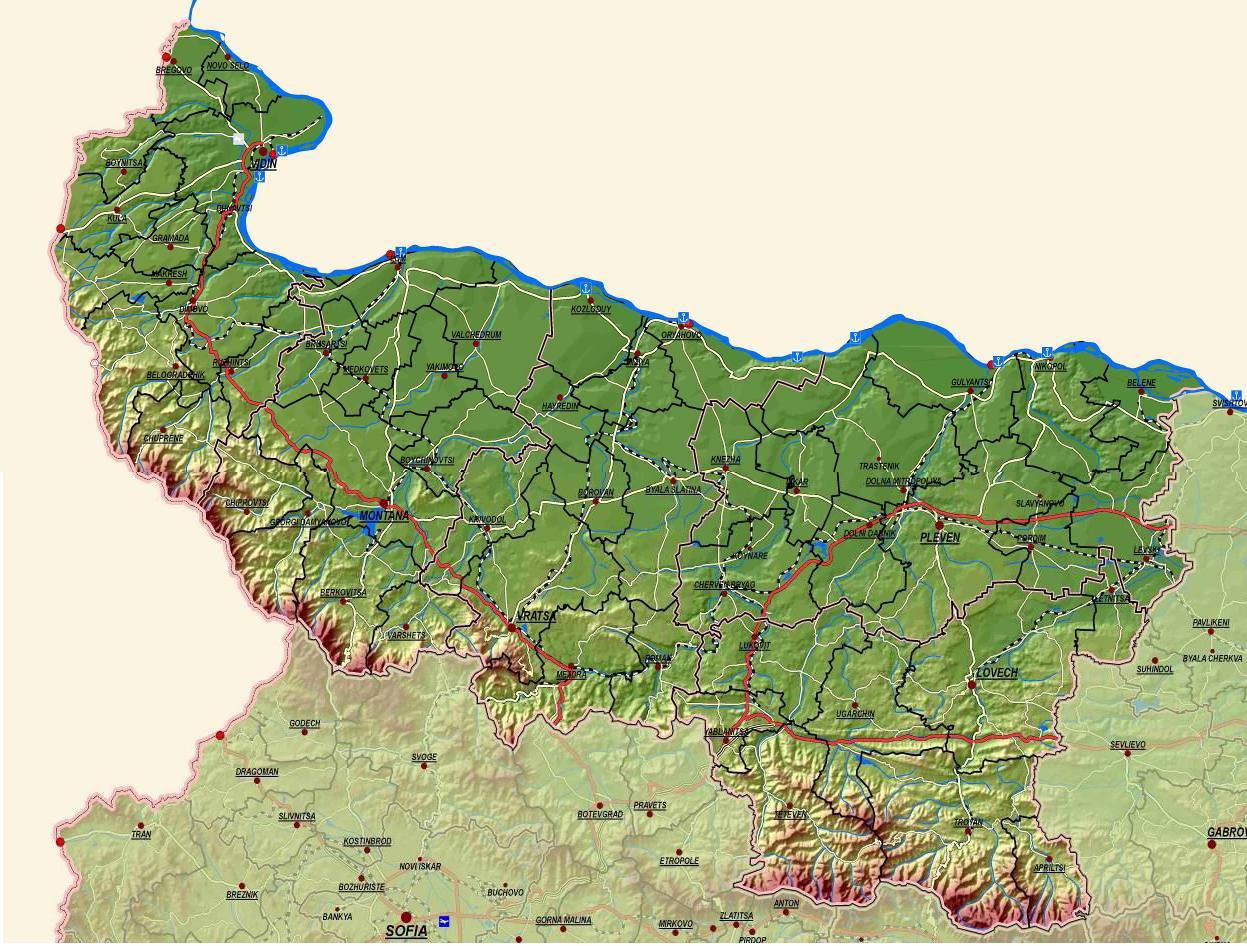 Областите, които формират Северозападния район са Видин, Враца Монтана, Ловеч и Плевен (NUTS 3). Площта на района е 19 047 кв. км, съставляваща 17,26% от територията на страната. В него има 626 населени места, обединени в 51 общини, 45 града и 581 села. Социално-икономически условия и тенденцииДемографската ситуация в страната през 2016 г. се характеризира с продължаващо намаляване и застаряване на населението. Задълбочава се дисбалансът в териториалното разпределение на населението. Намалява броят на живороденитe деца и коефициентът на обща раждаемост. Броят на сключените граждански бракове намалява, а броят на бракоразводите се увеличава. Като положителни тенденции могат да се отбележат намаляването броят на починалите лица и коефициента на смъртност. Увеличава се очакваната средна продължителност на живота.Към 31 декември 2016 г. населението на България е 7 101 859 души, което представлява 1,4% от населението на Европейския съюз. В сравнение с 2015 г. населението на страната намалява с 51 925 души или с 0,7%. Около половината от населението на страната (49,9%) живее в Югозападния и Южния централен район. През 2016 г. и в шестте статистически района населението намалява спрямо 2015 г., като най-голямо е намалението в Северозападния - с 1,8%, а най-малко - в Югозападния район - с 0,3%.Демографското развитие на Северозападен район като цяло следва общата негативна тенденция за страната, характеризираща се с намаляване броя на населението, отрицателен механичен и естествен прираст, повишаваща се средна възраст на населението. Населението на Северозападния район към 31.12.2016 г. наброява 769 623 души или 10,8% от населението на страната, което нарежда района на последно място,  непосредствено след Северния централен район (805 441 души). Спрямо предходната 2015 г. населението на района намалява с 14 286 души. Мъжете са 376 481 д. или 49% от населението на района, а жените – 393 142 д. или 51%. Продължава да се наблюдава увеличение на градското население и намаляване на населението в селата. Във вътрешнорегионален аспект и в петте области на СЗР населението намалява спрямо предходната 2015 г., като най-голямо е намалението в област Плевен (3 848 д.), а най-малко в област Ловеч (2 271 д.). С най-голям брой население през 2016 г. остава област Плевен - 248 138 души (3,5% от населението на страната и 32,2% от населението на СЗР), а с най-малък брой област Видин – 88 867 души (11,5% от населението на СЗР).Продължава процесът на застаряване на населението. В края на 2016 г. лицата на 65 и повече навършени години в България са 1 472 116 или 20,7% от населението на страната. В Северозападен район тези лица наброяват 197 417 или 25,6% от населението на района. В сравнение с 2015 г. делът на населението в тази възрастова група нараства с 0,3 процентни пункта. Процентът на възрастните е най-голям в областите Видин (28,9%), следван от Ловеч (26,4%) и Монтана (25,8%). Увеличава се делът на децата под 15 години (13,3%) в сравнение с 2015 г., когато е бил 10,5%.Общо за ЕС-28 относителният дял на населението на 65 и повече навършени години е 19,2%. Най-висок е този дял в Италия (22,0%), следвана от Гърция (21,3%) и Германия (21,1%). Общо в шест страни, включително и България, делът на възрастното население е над 20,0%. Делът на най-младото население в ЕС-28 в началото на 2016 г. е 15,6%, като най-нисък е в Германия (13.2%) и Италия (13,7%), а най-висок е в Ирландия (21.9%) и Франция (18,5%).Неравномерно разпределение на населението в Северозападен район се наблюдава и по общини. В 22 общини с население под 6 000 души живее 11,8% от населението на района, което отчита увеличение спрямо предходната 2015 година с 0.7 процентни пункта. Минимално увеличение спрямо предходната година с 0.1 процентен пункт се наблюдава и в деветте общини с население над 20 хил. души, където през 2016 г. живее 57,3% от населението на района. Най-голяма по брой на населението е община Плевен със 122 181 души, следват общините Враца (65 905 д.) и Видин (55 790 д.). Най-малката община в района е Бойница с 1 077 души.Гъстотата на населението на Северозападен район и през 2016 г. е най-ниска спрямо останалите 5 района (40,4 д/кв.км) при средна стойност за страната 64,3 д/кв.км. Във вътрешнорегионален план най-голяма в района е гъстотата на населението в област Плевен (53,4 д/км2), а най-малка – в област Видин (29,4 д/км2). В градовете живее 63,3% от населението на района, като делът на градските жители е по-нисък от средния за страната (73,3%). Характерно както за района, така и за страната е нарастване на градското население за сметка на населението, живеещо в селата. Тази тенденция се дължи на вътрешни миграции от селата и по-малките градове към по-големите селища и най-вече към областните центрове. Най-големият град в района е Плевен, който е с население        98 467 ж. 	Таблица 1. Основни данни за Северозападен район към 31.12.2016 г.Източник: Национален статистически институтПрез 2016 г. в страната са регистрирани 65 446 родени деца, като от тях 64 984 (99.3%) са живородени. В сравнение с предходната година броят на живородените намалява с 966 деца, или с 1.5%.В Северозападен  район коефициентът на раждаемост през 2016 г. е 8,1‰, при средна стойност за страната 9,1‰ и запазва стойността си спрямо 2015 г. По този показател районът се нарежда на последно място заедно със Северния централен район. Областите Плевен и Видин се очертават като своеобразни полюси. Най-много раждания през 2016 г. в СЗР са отчетени в област Плевен – 2 201 бр., а най-малко в област Видин – 563 бр. В района са регистрирани 6 318 родени деца, като от тях 6 261 (99,1%) са живородени. В сравнение с предходната година, броят на живородените е намалял със 128 деца.Коефициентът на раждаемост общо за ЕС-28 през 2015 г. е 10,0‰ по данни на Евростат. Най-високо равнище на раждаемост в европейските страни има Ирландия -14,0‰, следват Франция (12,0‰) и Обединеното кралство (11,9‰). С най-нисък коефициент на раждаемост в Европейския съюз е Италия-8,0‰.Нивото на смъртност в Северозападен район се задържа високо, като коефициентът на смъртност за 2016 г. е 19,7‰, при средна стойност за България 15,1‰. Показателят е най-неблагоприятен в областите Видин (23,1‰) и Монтана (21,3‰), като това са и най-високите стойности спрямо останалите райони от ниво 3. Останалите области са със стойности под средната за района. Наблюдава се тенденция на намаление на коефициента на смъртност през 2016 г. спрямо 2015 г. с 0,2‰. Вариацията на стойността на коефициента за останалите райони от ниво 2 е в диапазона 13,5‰ (за Югозападния район) – 16,8‰ (за Северния централен район). Общо за ЕС-28 коефициентът на смъртност през 2015 г. е 10,2‰. Равнището на смъртност  на  населението в България е най-високо сред европейските страни. С най-ниска смъртност са Ирландия – 6,4‰, Кипър – 6,9‰, и Люксембург – 7,0‰. Освен в България, значително по-висока от средната за ЕС-28 е стойността на този показател само в Латвия и Литва – по 14,4‰.Коефициентът на естествения прираст общо за ЕС-28 през 2015 г. е минус 0,2‰.Шестнадесет страни имат положителен естествен прираст, като най-висок е този показател в Ирландия (7,6‰), Кипър (3.9‰) и Люксембург (3,7‰). Освен нашата страна, с високи стойности на отрицателен естествен прираст на населението са Унгария и Хърватия - по минус 4,0‰. Демографското развитие на България се характеризира с отрицателен естествен прираст. През периода 2015-2016 г. населението на страната намалява с 42 596 души или с -6,0 ‰. Всички области в страната имат отрицателен естествен прираст.Естественият прираст през 2016 г. на Северозападен район следва общите за страната негативни тенденции и продължава да е отрицателен (-9 054 души или - 11,6 ‰), като тази стойност е най-висока спрямо останалите райони от ниво 2 и е почти два пъти по-висока от средната стойност за страната (- 6,0‰). По този показател се отчита намаление спрямо предходната година с 0,2‰. През последните години естественият прираст е отрицателен и се увеличава от -10,6‰ през 2010 г. на -11.6‰ през 2016 г. Стойностите са най-високи в областите Видин (-16.9‰), Монтана (-13.2‰) и Ловеч           (-11,9‰), като коефициентите в тези области са по-високи от общия коефициент за района. Останалите области Враца и Плевен са с коефициент на естествен прираст под средната стойност за Северозападен район. Той е по-висок в селата – през 2011 г. над 4 пъти, а през 2016 г. – около 3 пъти. Увеличение в коефициента на отрицателния естествен прираст на населението се наблюдава във всички области на района.Ниската раждаемост, високата смъртност, ниската средна продължителност на живота, миграционните потоци са факторите влияещи за поддържането на отрицателния естествен прираст в СЗР. Силно влошената възрастова структура на населението е резултат от отрицателния естествен прираст и миграцията на хора в трудоспособна възраст извън района. Застаряването на населението определя ниската раждаемост (8,1‰) и високата смъртност (19,7‰), като най-неблагоприятна е ситуацията в областите Видин и Монтана. Към 2016 г. механичният прираст също е отрицателен (- 5 232 души) и се дължи предимно на икономическите трудности в района. Най-висок е показателят в област Плевен (-1 406 души),  а най-нисък – в област Ловеч  (-725 души).Областта, в която негативните демографски тенденции са най-ясно изразени е Видин. Населението на областта от 2011 г. е под 100 хиляди души. Спадът продължава и през 2016 г. като броят на населението е  88 867 души. В сравнение с 2015 г. то е намаляло с 2 368 души. Предвид влошената възрастова структура на населението, не е изненадващо, че Видин е областта с най-неблагоприятен естествен прираст и е единствената в страната, в която естественият прираст вече е спаднал на минус 16,9‰  през 2016 г., при  минус 6,0‰ средно за страната. Механичният прираст на населението също е отрицателен (-843 души). Областта е сравнително слабо урбанизирана. През 2016 г. в градовете живеят 64,0% от населението при средно 73,3% за страната.Населението на област Враца е 168 727 души и обезлюдява с 3 280 души за периода 2015-2016 г. Влошаващата се възрастова структура на населението води до все по-малък естествен прираст, като през 2016 г. той вече е  минус 10,3‰. Неблагоприятен и отрицателен е също и механичният прираст (-1 529 души). Демографското състояние на областта е по-добро от това на повечето области в Северозападна България. Урбанизацията на областта е сравнително ниска – през 2016 г. В градовете живеят 58,1% от населението при 73,3% за страната.В област Ловеч през 2016 г. живеят 129 222 души, които намаляват с 2 271 души спрямо предходната година. Възрастовата структура на населението в областта е  неблагоприятна. Застаряването на населението оказва влияние и върху коефициента на естествен прираст, който е минус 11,9‰. През 2016 г. в градовете живеят 62,6% от населението при 73,3% на национално ниво. Механичният прираст на населението е минус 725 души, което означава, че повече хора напускат областта, отколкото се заселват в нея. През 2016 г. населението на област Монтана е 134 669 души, като продължава да намалява и в сравнение с 2015 г. то е намаляло с 2 519 души. В резултат на негативните демографски процеси възрастовата структура се влошава, а през 2016 г. областта регистрира втория най-неблагоприятен естествен прираст на населението в страната (-13,2‰) след този в област Видин. Механичният прираст на населението на област Монтана и през 2016 г. остава отрицателен – минус -729 души, което е над два пъти спрямо предходната година. Делът на населението, което живее в градовете е нисък – 63,7%, при средно ниво за страната от 73,3%.Плевен е областта с най-добра демографска ситуация в Северозападна България, като броят на населението за 2016 г. е 248 138 души и намалява спрямо 2015 г. с 3 848 души. Въпреки това, коефициентът на естествен прираст остава минус 9,8‰ през 2016 г. при среден показател за страната минус 6,0‰. Механичният прираст продължава да е отрицателен и през 2016 г. ( - 1406 души), което означава, че все повече хора напускат областта. Степента на урбанизация на областта е по-ниска от средната за страната (73,3%), като през 2016 г. 66,5% от населението на областта живее в градовете.Таблица 2. Население, коефициент на раждаемост, коефициент на смъртност и коефициент на естествен прираст по области и райони от ниво 2 през 2016 г.Източник: Национален статистически институтФигура 1. Коефициент на раждаемост, коефициент на смъртност и коефициент на естествен прираст по райони от ниво 2 през 2016 г. (в ‰)Източник: Национален статистически институтПрез 2016 г. икономически активните лица в страната на възраст 15 и повече навършени години са 3 264,0 хил., или 53,3% от населението на същата възраст. В сравнение с 2015 г. коефициентът на икономическа активност (15 и повече навършени години) намалява с 0,8 процентни пункта. В регионален аспект с най-голям брой икономически активно население на възраст 15 и повече навършени години през 2016 г. е Югозападният район (1 059,2 хил. души), следван от Южния централен (638,4 хил. души), а с най-нисък - Северозападният район (299,2 хил. души). Коефициентът на икономическа активност (15 и повече навършени години) за 2016 г. е най-висок в Югозападния район (58,0 %) и Североизточния район (55,1 %), а най-нисък – в Северозападния район (44,5 %).През последните години се наблюдава спад в броя на лицата в икономически активна възраст на 15 и повече навършени години в Северозападен район (299,2 хил. души през 2016 г.), което е с 19,7 хил. души по-малко в сравнение с 2015 г. и до голяма степен се дължи на негативните демографски тенденции. Работната сила при мъжете (162,6 хил. души) е повече, отколкото тази при жените (136,6 хил. души).Коефициентът на икономическа активност на населението на 15 и повече навършени години в района през 2016 г. е 44,5 % – стойност под средната за страната (53,3%), като в сравнение с 2015 г. намалява с около 2,1 процентни пункта. Във вътрешнорегионален аспект през 2016 г. коефициентът на икономическа активност се различава между отделните области, като варира от 40,2% за област Ловеч до 48,7% за област Плевен. Във всички области в района се наблюдава намаление на стойностите спрямо 2015 г., но като цяло във всички области в СЗР стойността на показателя е под средната за България (53,3%). Най-голямо намаление спрямо предходната година се наблюдава в областите Видин и Ловеч, съответно с 3,4 и 2,8 процентни пункта.В България коефициентът на безработица на населението на 15 и повече навършени години продължава да следва низходяща тенденция и през 2016 г. се отчита намаление спрямо предходната година с 1,5 процентни пункта, достигайки ниво от 7,6%. Понижението на безработицата е свързано с увеличаването на заетостта и намаляването на работната сила, повлияно от негативните демографски развития. През 2016 г. отчетеният коефициент на безработица в страната (7,6%) е близък до средния за ЕС-28 (8,5%). В почти всички държави-членки на Европейския съюз средногодишният коефициент на безработица намалява спрямо предходната 2015 г., като най-голямо намаление се наблюдава в Испания (с 2,5 процентни пункта), Словакия (с 1,8 процентни пункта) и Ирландия (с 1,5 процентни пункта). Делът на безработицата се увеличава в страни като Естония (с 0,6 процентни пункта), Австрия (с 0,3 процентни пункта) и Норвегия (с 0,3 процентни пункта). Показателят остава непроменен спрямо предходната година само в Дания (6,2 %).Безработицата по райони от ниво 2, по данни от наблюдението на работната сила,  също се отличава със значителна диференциация. За 2016 г. най-голям е броят на безработните в Югозападния район (57,2 хил. души), следван от Южния централен район (45,1 хил. души) и Североизточния район (43,2 хил. души). С близък и под средния за страната (7,6%) коефициент на безработица за 2016 г. са Югозападния (5,4 %) и Южния централен район (7,1%). Най-висока е стойността на показателя коефициент на безработица през 2016 г. в Северозападен район – 10,6 %, като е отчетено намаление с 1,5 процентни пункта спрямо предходната 2015 г. Безработните са 31,7 хиляди души, от които 17,3 хиляди души са мъже и 14,4 хиляди души - жени. На ниво области се наблюдава тенденция на намаление на равнището на  безработица в сравнение с 2015 г. в четири от областите на Северозападен район, като най-голямо е това намаление в област Враца (с 4,1 п.п.), а най-малко в област Ловеч (с 1,4 п.п.). Най-висока е безработицата в област Видин (16,3%), следвана от област Враца (13,6%), а най-ниска – в областите Монтана (5,6%) и Ловеч (7,8%) (поради малкия обем на извадката от НСИ, данните за областите Монтана и Ловеч, не са достатъчно точни). Единствено в област Плевен се наблюдава увеличение спрямо предходната година с 1,1 п.п., като стойността достига 10,3%.Коефициентът на заетост на населението на 15 и повече навършени години за България през 2016 г. е 49,3% и се увеличава с 0,2 процентни пункта спрямо 2015 г. (49,1%). За същия период, стойността на този показател е най-висока в Югозападния район – 54,9%, по-висока от средната стойност за страната (49,3%), а най- ниска в Северозападния район - 39,8%, със съществената разлика от 15,1 процентни пункта. Коефициентът на заетост за Северозападния район през 2016 г. намалява с 1,2 процентни пункта спрямо 2015 г., и е по-нисък от средния за страната (49,3%). Във вътрешнорегионален план в СЗР, с най-високо равнище на заетост се характеризира област Плевен (43,7%), а с най-ниско – област Ловеч (37,1%), но като цяло във всички области в района стойността на показателя е под средната за България (49,3%). По данни на Евростат за 2016 г., коефициентът на заетост на населението на възраст 15-64 години в 28-те държави-членки на ЕС е 66,6% и в сравнение с 2015 г. (65,6%) нараства с 1,0 процентен пункт. Този коефициент за България за същия период е 63,4% или с 0,5 процентни пункта по-висок в сравнение с 2015 г. (62,9%).В районите от ниво 2 най-високи стойности на показателя се отчитат в Югозападния район (68,7%), а най-ниски – в Северозападния район (54,8%).През 2016 г. равнището на заетост на населението на 15-64 години за Северозападен район е 54,8%, дял по-нисък от средния за страната (63,4%) и спрямо 2015 г. намалява с 1,3 процентни пункта. По този показател СЗР заема последно място в страната след Северния централен район (61,5%). На областно ниво в СЗР с най-високо равнище на заетост се характеризират областите Плевен (59,5%) и Видин (57,0%), а с най-ниско – област Враца (50,0%). Областите Ловеч и Монтана са с показатели съответно 52,4% и 53,3%.Следва да се отбележи, че поради спецификата на отчитане на НСИ и Евростат не могат да бъдат представени данни за някои основни икономически показатели на регионално ниво за 2016 г.През последните години се наблюдава нарастване на брутния вътрешен продукт на България и през 2015 г. възлиза на 88 571 млн. лв., като тази стойност е най-високата от 2008 г. насам. Спрямо 2014 г. брутният вътрешен продукт нараства с 4 937 млн. лв.След наблюдаваната през периода 2008-2010 г. тенденция на намаляване на приноса на Северозападния район в общия брутен вътрешен продукт, през периода 2012-2015 г. следва темп на постепенно нарастване на стойностите на показателя. Общият размер на БВП създаден в СЗР през 2015 г. е 6 013 млн. лева, което представлява 6,8% от БВП на страната и се увеличава спрямо 2014 г. с 58 млн. лева. Въпреки това, Северозападният район запазва своето последно място в сравнение с останалите райони от ниво 2 по показателя БВП в националната икономика. Икономическото състояние на района остава на сравнително ниско равнище. Икономиката на СЗР произвежда средногодишно около 7% от БВП (2011 г. – 7,1%, 2012 г. – 7,1%, 2013 г. – 7,6%, 2014 г. – 7,1% и 2015 г. – 6,8%) на страната. С най-висок размер на БВП в страната е Югозападният район (42 430 млн. лв.), следван от Южния централен район (12 569 млн. лв.) и Югоизточния район (10 826 млн. лв.). Най-ниският за страната темп на нарастване на БВП се регистрира в Северозападен район, което е свързано преди всичко с неблагоприятните демографски тенденции, намаляването на обема на инвестициите, незадоволителното състояние на техническата инфраструктура и др. 	Таблица 3. Брутен вътрешен продукт по райони от ниво 2 през периода 2011-2015 г. (в млн. лева)Източник: Национален статистически институтФигура 2. Брутен вътрешен продукт по райони от ниво 2 (в млн. лева)Източник: Национален статистически институтПрез 2015 г. НСИ отчита във вътрешнорегионален план най-висок размер на БВП в област Плевен – 1 787 млн. лв., което е 29,7% от БВП за района. Водещи във формирането на БВП са областите Плевен и Враца, на които се падат 56,6% от създавания БВП в СЗР. Най-малък дял от БВП на района формира икономиката на област Видин – 578 млн. лв. или 9,6%.  Фигура 3. Брутен вътрешен продукт по области и райони от ниво 2 за 2015г. (в млн. лева)            Източник: Национален статистически институтПо данни на Евростат и през 2015 г. България продължава да отчита най-ниското равнище на БВП на глава от населението, изразен в стандарти на покупателната способност (СПС) сред държавите-членки на ЕС, или повече от два пъти по-ниско от средното за ЕС-28 (100%). Люксембург (264%) е страната с най-висок брутен вътрешен продукт (БВП) на човек от населението в СПС – 2,6 пъти над средния за ЕС, следвана от Ирландия (177%), Нидерландия и Австрия (128%). Румъния и България са страните с най-нисък БВП на човек в СПС, представляващ съответно 57% и 47% от средния за ЕС-28. Регионите с най-висок БВП на човек през 2015 г. са Inner London – West, Великобритания (580% над средното ниво за ЕС-28), Люксембург (264%), Хамбург в Германия (206%), Брюксел в Белгия (205%) и Братислава в Словакия (188%).През 2015 г. най-бедният район в България и в ЕС е Северозападният, с БВП на човек от населението в СПС 29% от средната стойност на ЕС-28 (100%), следван от регион Mayotte, Франция (32%), Южен централен район (33%), Северен централен район (33%) и Nord-Est, Румъния (34%). По показателя БВП на човек от населението за 2015 г., Югозападният район значително изпреварва останалите райони от ниво 2 (19 984 лв.), следван от Югоизточния  и Североизточния район (10 256 лв. и 10 193 лв.), а Северозападният район остава на последно място със 7 606 лв. БВП на човек от населението през 2015 г. в Северозападен район е 7 606 лв., като по този показател се наблюдава лек прираст (със 198 лв.) спрямо 2014 г., но стойностите остават под средните за страната (12 339 лв.).Таблица 4. Брутен вътрешен продукт на човек от населението по райони от ниво 2 през периода 2011-2015 г. (в лева)Източник: Национален статистически институтФигура 4. Брутен вътрешен продукт на човек от населението по райони от ниво 2  (в лева)Източник: Национален статистически институтПо показателя БВП на човек от населението за 2015 г., най-високи стойности са отчетени в областите Враца (9 305 лв.) и Ловеч (7 759 лв.), по-високи от средната за Северозападен район (7 606 лв.). Следват областите Монтана (7 270 лв.) и Плевен (7 039 лв.), а най-ниски са стойностите на показателя в област Видин (6 258 лв.). Фигура 5. Брутен вътрешен продукт области и райони от ниво 2 на човек през 2015г (в лева)Източник: Национален статистически институт	Видин е областта с най-нисък БВП на глава от населението в Северозападния район през 2015 г. – 6 258 лв., при средна стойност за района от 7 606 лв. и  за страната 12 339 лв. Областта е на едно от последните места преди областите Перник (6 021 лв.), Силистра (5 933 лв.) и Сливен (5 921 лв.). Коефициентът на безработица на населението на възраст над 15 години през 2016 г. е 16,3%, като стойността намалява с 2,5 процентни пункта спрямо предходната година (18,8%). Заетостта намалява спрямо предходната година с 1,7 процентни пункта и достига 39,2% през 2016 г. Стойностите и на двата индикатора остават много по-неблагоприятни от средните за страната – безработица от 7,6% и заетост от 49,3%. По отношение на привлечените преки чуждестранни инвестиции се наблюдава подобрение. Към края на 2015 г. достигат 77 842,1 хил. евро при 51 686,2 хил. евро към края на 2014 г. Увеличението, което се отчита е с 26 155,9 хил. евро. 	През 2015 г., БВП на глава от населението в област Враца възлиза на 9 305  лв.,  стойност, която е над средната за района - 7 606 лв. Областта е с най-висок брутен вътрешен продукт на глава от населението от всички области в Северозападен район, но отчита намаление спрямо предходната година с 215 лв. Намалява коефициентът на безработицата с 4,1 процентни пункта спрямо миналата година и през 2016 г. достига 13,6% при средно 7,6% за страната. Коефициентът на заетост също намалява с 0,3 процентни пункта спрямо 2015 г. и достига 37,2%. Към края на 2015 г. размерът на преките чуждестранни инвестиции намалява до 85 676,3 хил. евро, което е с 52 376,4 хил. евро по-малко спрямо 2014 г. (138 052,7 хил. евро).	В област Ловеч за 2015 г. БВП на човек от населението е 7 759 лв. и нараства спрямо предходната година с 93 лв. Безработицата в областта за 2016 г. е 7,8% (поради малкия обем на извадката от НСИ, данните не са достатъчно точни) и е малко по-ниска от предходната година (9,2%). Заетостта на населението на възраст на 15 и повече години е 37,1% и намалява спрямо предходната година с 1,9 процентни пункта. През 2015 г. преките чуждестранни инвестиции в нефинансовия сектор отчитат увеличение спрямо предходната година с 13 443,2 хил. евро и достигат 147 443,1 хил. евро.	Брутният вътрешен продукт на човек от населението в област Монтана е 7 270 лв. през 2015 г. при средно ниво от 12 339 лв. на човек за страната. Отчетеното увеличение на показателя спрямо предходната 2014 г. (6 642 лв.) е с 628 лв. През 2016 г. коефициентът на заетост на 15 и повече години се понижава спрямо миналата година с 0,5 процентни пункта, като достига стойности от 38,8%. Безработни са 5,6% от населението за 2016 г., като се отчита намаление с 2,6 процентни пункта спрямо миналата 2014 г. (поради малкия обем на извадката от НСИ, данните не са достатъчно точни). Монтана е областта с най-нисък обем на привлечени чуждестранни инвестиции и през 2015 г. - 27 354,6 хил. евро, като е отчетен отлив на инвестициите от 6 863,5 хил. евро  спрямо предходната година, и засега остава слаб чуждестранният инвеститорски интерес.  	Произведеният брутен вътрешен продукт на човек от населението в област Плевен за 2015 г. се покачва с 305 лв. спрямо 2014 г. и достига стойност от 7 039  лв. Безработицата в областта от 2012 г. насам е по-ниска от средната за района, като през 2016 г. достига 10,3%. Покачва се спрямо предходната година с 1,1 процентни пункта. Заетостта достига стойност от 43,7%, като намалява спрямо 2015 г. с 1,5 процентни пункта и въпреки това, остава по-висока от средната за района. Област Плевен и през 2016 г. остава областта с най-висока заетост в Северозападния район. Инвестиционната активност в областта е най-висока спрямо останалите области в района и достига 282 478,7 хил. евро. Инвестициите през 2015 г. са с 24 286,5 хил. евро по-малко спрямо тези от 2014 г. (311 089,3 хил. евро). 	Стойността на показателя брутна добавена стойност през 2015 г. в Северозападния район е 5 197 млн. лв., по данни на НСИ, т.е. районът формира 6,8% от БДС на страната (76 546 млн. лв.) и по този показател СЗР се нарежда на последно място сред останалите райони от ниво 2. Увеличението, което се наблюдава спрямо 2014 г. е с   27 млн. лв. Областите в Северозападен район, които са с най-високи стойности на БДС са Плевен и Враца, съответно 1 544 млн. лв. и 1 396 млн. лв. или 29,7% и 26,9% от общата БДС на района. Стойностите на областите Ловеч и Монтана са близки, съответно 889 млн. лв. (17,1%) и 869 млн. лв. (16,7%). Значително изоставане се наблюдава на област Видин – 499 млн. лв. или 10,0% от общата БДС за СЗР.		В брутната добавена стойност на СЗР по икономически сектори през 2015 г. с най-висок принос е секторът на услугите, където се формира 54,8% от съвкупната добавена стойност в района.  Индустриалният сектор създава 33,2%, а с най-ниски стойности е аграрният сектор - 12,0% от регионалната добавена стойност. Приносът на индустрията в Северозападен район в структурата на брутната добавена стойност на страната е най-малък от останалите райони, което свидетелства за ниско ниво на индустриално развитие.	Секторът на индустрията възлиза на 1 723 млн. лв., като това е с 9 млн. лв. повече в сравнение с 2014 г., а в сектора на услугите увеличението спрямо предходната година е 40 млн. лв. и достига през 2015 г. 2 848 млн. лв. Добавената стойност на аграрния сектор през 2015 г. възлиза на 625 млн.лв. и е по-малко със 23 млн.лв. спрямо предходната година.Наблюдават се различия в разпределението на БДС по икономически сектори, като секторът на услугите е най-силно развит в област Плевен – съответно 18,5%, а секторът на индустрията е най-силно развит в област Враца  - 12,6% от общата БДС за района. Най-голям принос в аграрния сектор в рамките на района има област Плевен  с 3,0%.	Фигура 6. Брутна добавена стойност по икономически сектори  в Северозападен район през 2015 г. ( в млн. лв.)Източник: Национален статистически институт	С най-висок дял в брутната добавена стойност на страната през 2015 г. е Югозападният район (47,9%), който около три пъти надвишава дела на следващия по участие район – Южен централен (14%), а с най-нисък дял е Северозападният район (6,8%).Фигура 7. Брутна добавена стойност по райони от ниво 2 през 2015 г. ( в млн. лв.)Източник: Национален статистически институтВ Северозападния район средната годишна заплата на наетите лица по трудово и служебно правоотношение през 2015 г. е 8 365 лв. и отчита ръст с 477 лв. спрямо предходната 2014 г. Във вътрешнорегионален план най-висока е стойността в област Враца -10 332 лв., като бележи нарастване спрямо предходната 2014 г. с 471 лв. Със стойности под средната за района са останалите области от СЗР - Плевен, Ловеч, Монтана и Видин.Сред районите от ниво 2, през 2015 г. най-висока средна годишна заплата на наетите лица по трудово и служебно правоотношение е отчетена в Югозападния район (13 101 лв.), следвана от Югоизточния (9 363 лв.) и Североизточния район (9 234 лв.), а най - ниска е в Северозападния район (8 365 лв.).	През 2015 г. функциониращите в района 28 580 предприятията от нефинансовия сектор генерират приходи от 12 815 032 хил. лв., като с най-голям дял в приходите от дейността са малките фирми – 3 269 235 хил. лв. (25,5% от приходите за района). Следват големите фирми – с приходи в размер на 3 083 310 хил. лв. (24,1%),  средните фирми – с 3 062 760 хил. лв. (23,9%) и  микро фирмите – с 3 399 727 хил. лв. приходи (2,7%). Спрямо предходната година приходите от дейността на нефинансовите предприятия в СЗР се увеличават със 787 779 хил. лв. Най-голямо е това увеличение при микро и малките фирми – съответно с 313 989 хил. лв. и с 283 395 хил. лв., а при средните се отчита увеличение със 120 636 хил. лв. При големите фирми увеличението е най-малко – 69 759  хил. лв.	През периода реализираните приходи в СЗР са 4,8% от общите приходи в страната, което нарежда района на последно място сред останалите райони от ниво 2. Водещ по този показател продължава да е Югозападният район, където се генерират над половината от приходите на нефинансовите предприятия в България през 2015 г. – 53,0%.	През 2015 г. броят на заетите лица в МСП в Северозападен район продължава да намалява. В сектора работят 150 968 души или с 527 по-малко в сравнение с 2014 г., като най-голямо е намалението при големите фирми – с 253 души, а най-малко в малките фирми с 6 души.През 2015 г. преките чуждестранни инвестиции в нефинансовия сектор в страната възлизат на 23 163 272,7 хил. евро, което е с 1 581 693,1 хил. евро по-малко в сравнение с 2014 г. Водещ в разпределението на ПЧИ продължава да заема Югозападният район с 60,7% от тези за страната, следван от Южния централен район (10,5%) и Югоизточния район (12,5%).През 2015 г. се наблюдава намаление на преките чужди инвестиции в Северозападния район в сравнение с предходната 2014 г., които възлизат на 620 794.8 хил. евро или 2,7% от ПЧИ за страната за същия период. Отчетеното намаление по този показател е с 43 927,3 хил. евро, спрямо предходната 2014 г. (664 722.1 хил. евро).	При проследяване динамиката на преките чуждестранни инвестиции по области на СЗР през 2015 г., увеличение спрямо 2014 г. се констатира в областите Видин – с 26 155,9 хил. евро и Ловеч – с 13 443,2 хил. евро. Намаление се отчита в останалите три области – Враца, Плевен и Монтана, като най-голямо намаление спрямо 2014 г. се констатира в област Враца – с 52 376,4 хил. евро, следвана от област Плевен  – 24 286,5 хил. евро и област Монтана - с 6 863,5 хил. евро. Най-привлекателна за чуждите инвеститори продължава да е област Плевен с 45,5% относителен дял на преките чуждестранни инвестиции от тези на района, следвана от област Ловеч – с относителен дял 23,8%. Областите Враца и Видин са с дял 13,8% и 12,5%, а с най-нисък относителен дял по този показател е област Монтана (4,4%), която запазва своето последно място в Северозападния район.	Фигура 8. Чуждестранни преки инвестиции в нефинансовите предприятия през периода 2010 - 2015 г. (в  хил. евро)Източник: Национален статистически институтДължината на пътищата от републиканската пътна мрежа на територията на Северозападен район за 2016 г. е 3 427 км и се увеличава спрямо предходната година с 25 км.  Делът на пътищата с национално и международно значение е съответно 0,2% или 7 км магистрали, 11,8% първокласни, 22,4% второкласни и 65,6% третокласни пътища, което е по-ниско от средните стойности за страната. Районът преобладаващо се обслужва от регионална пътна мрежа, чийто относителен дял (88,0%) е по-висок от средния за страната (81,3%) и най-висок сред всички райони. 	За периода 2007-2016 г. дължината на РПМ в Северозападен район се е увеличила с 43 км (от 3 384 за 2007 г. до 3 427 за 2016 г.). Липсата на изградени автомагистрали определя по-ниското качество на транспортно обслужване на населените места в района.В северния български участък, коридорът „Ориент/Източно-Средиземноморски“, включващ железопътно и пътно трасе по направленията Видин – София – Кулата и София – Пловдив – Бургас/Свиленград (турска граница), както и летище София, пристанища Видин и Бургас, интермодални терминали София и Пловдив, още не е достигнал плановата си изграденост (скоростен път и модернизирана жп линия) и създава затруднения за засиления трафик след пускане в експлоатация на Дунав мост 2 при Видин.Железопътната мрежа е втора по значение и важност за осигуряване на транспортен достъп и обслужване на населението. Железопътната линия Видин-София е част от железопътното трасе на коридор от основната трансевропейска транспортна мрежа „Ориент/Източно- Средиземноморски“ (съгласно Регламент №1316/2013 г.) и част от железопътен коридор за конкурентоспособни товарни превози „Ориент/Източно-Средиземноморски“ (съгласно Регламент №913/2010 г.). По данни на НСИ, общата дължина на функциониращите жп линии на територията на Северозападния район към 2016 г. е 648 км, което съставлява 16,1% от жп мрежата на страната. За периода 2013-2016 г. дължината на жп мрежата в района остава непроменена. По северната граница на района преминава коридорът „Рейнско-Дунавски“, включващ водния път по р. Дунав и интермодалния терминал в Русе, пристанища Видин и Русе.Водният транспорт по река Дунав се обслужва в пристанищата Видин, Лом, Оряхово и Никопол, но няма онова значително влияние за икономиката на района, каквото е в състояние да предложи. Пристанище Лом е второто по големина международно дунавско пристанище в България, като изградената инфраструктура осигурява най-късата директна сухоземна връзка Дунав - Егейско море (пристанище Лом – пристанище Солун). Трябва да се отбележи, че пристанище Лом е идентифицирано като вътрешноводно пристанище, част от широкообхватната трансевропейска транспортна мрежа (съгласно Регламент № 1315 на Европейския Парламент и на Съвета относно насоките на Съюза за развитието на трансевропейска транспортна мрежа.) Пристанище Видин експлоатира четири пристанищни терминала, вкл. ферибота Видин/Калафат и като съставен елемент на двата коридора от ТЕМ-Т, се нуждае от модернизация.	Степента на изграденост на телекомуникационните мрежи и системи в Северозападния район е ниска и районът изостава от останалите райони в страната. Разширяването на мрежите на ИКТ извън големите градове ще създаде възможности за по-широк достъп до услуги и информация за населението и бизнеса от периферните територии.По данни на НСИ, през 2016 г. 63,5% от домакинствата в България имат достъп до интернет в домовете си, като е отбелязан ръст от 4,4 процентни пункта спрямо предходната година. С най-висок относителен дял на домакинствата с достъп до интернет – 67,3% е Североизточният район, след него се нареждат Югозападният и Южният централен райони с еднакви показатели - 64,9%. Следват Северният централен район и Югоизточният район с дял 61,5% и 60,9%. От тенденцията за страната изостават домакинствата от Северозападния район, където с достъп до интернет са 58,6%. В сравнение с 2015 г., във всички райони от ниво 2 в България се наблюдава нарастване на дела на домакинствата с достъп до интернет, единствено в Югозападен район делът на домакинствата намалява с 2,9 процентни пункта.Свързаността на домакинствата с интернет в Северозападния район се подобрява през последните години, като през 2016 г. 58,6% от домакинствата имат достъп до интернет или с 13,7 процентни пункта повече спрямо 2015 г. (44,9%).  Районът остава с най-ниска свързаност спрямо останалите райони от ниво 2 и с дял по-нисък от средния за страната (63,5%).През 2016 г. в Северозападен район продължава положителната устойчива тенденция на намаляване на относителния дял на лицата, които никога не са използвали интернет с 10,7 процентни пункта (от 49,4% за 2015 г. до 38,7% за 2016 г.), като стойността на индикатора е по-висока от средната за страната (33,1%). За същия период, най-ниски стойности на показателя са отчетени в ЮЗР (28,5%), следван от СИР (30,6%), ЮЦР (31,8%), а най-високи – в СЦР (38,1%). СЗР и ЮИР са с еднакъв дял (38,7%).Във вътрешнорегионален план, през 2015 г. с най-висок относителен дял на домакинствата с достъп до интернет са областите Плевен (54,5%) и Ловеч (50,8%), следвани от областите Видин (48,0%), Монтана (36,8%) и Враца (31,0%), данните са на изследването „Регионални профили: показатели за развитие” за 2016 г. на Института за пазарна икономика.Таблица 5. Достъп на домакинствата до интернет и на лица, които никога не са използвали интернет по райони от ниво 2 през периода 2015-2016 г. ( в % и брой)Източник: Национален статистически институтПо отношение на реализирането на политиката за опазване и възстановяване на околната среда следва да се отбележи, че разходите за опазване на околната среда в СЗР през 2013 г. се увеличават със 106 712 хил. лв. спрямо предходната 2012 г. и възлизат на 261 751 хил.лв. или 12,5% от тези за страната (2 098 906 хил. лв.).По този показател, Северозападният район от предпоследно място спрямо останалите райони от ниво 2 през 2012 г., през 2013 г. се нарежда на трето място след Югозападния и Югоизточния район. Най-значителни разходи за опазване на околната среда в района през 2013 г. са направени в област Враца (153 462 хил.лв.), като увеличението спрямо предходната година е с 88 031 хил.лв. Разходите за опазване на околната среда в област Монтана са 37 483 хил.лв., следвана от областите Ловеч (33 553 хил.лв.) и Плевен (24 099 хил.лв.). Най-малки разходи са направени в област Видин (13 154 хил. лв.), като увеличението спрямо предходната година е почти двойно. Северозападният район е на четвърто място в страната по степен на изграденост на водоснабдителната мрежа. Делът от населението с обществено водоснабдяване през 2015 г. остава същият, като предходните три години - 99,5% и е над средния показател за страната – 99,3%. В област Плевен 100% от населението е обхванато от обществено водоснабдяване. Всички останали области в района (Видин - 99,7%, Враца - 99,6% и Ловеч - 99,7%), с изключение на област Монтана (98,3%) надвишават стойностите за района и страната. През 2015 г., в Северозападен район делът на населението, което е с режим на водоснабдяване е 3,7% и се увеличава с 1,1 процентни пункта спрямо предходната година (2,6%) при средна стойност за страната 1,7%. По данни на НСИ, през 2015 г. с най-висок дял режимно водоснабдяване е област Ловеч - 11,4% и намалява с 2,4 процентни пункта спрямо 2014 г. Останалите области са с дял от 4,1% за област Враца, 2,1% за област Плевен и 1,3% за област Монтана. В област Видин вече няма населени места с въведен режим на водоснабдяване.В края на 2015 г. районът има най-нисък дял на населението, обхванато от канализационни мрежи (59,0%) при средна стойност за страната (75,5%). Наблюдава се увеличение спрямо предходната 2014 г. с 0,9 процентни пункта. На областно ниво с най-високи стойности е област Ловеч - 68,8%, следвана от област Монтана - 59,6%, което е по-високо от средния дял за района.Общо образуваните битови отпадъци през 2015 г. в Северозападния район са 227 хил. тона, което е 51 хил. тона по-малко от предходната година. През същата година са депонирани общо 170 хил. тона битови отпадъци, което е с 25 хил. тона повече спрямо 2014 г.  Предадените за оползотворяване битови отпадъци за 2015 г. са 8 хил. тона, което е с 33 хил. тона по-малко от предходната година. Битовите отпадъци, предадени в съоръжения за предварително третиране възлизат на 49 хил. тона.  За същата година събраните строителни отпадъци на депата за битови отпадъци възлизат на 32 хил. тона.И през 2015 г. въвеждането на системи за организирано сметосъбиране доведе до увеличение на населението, обхванато с услуги по сметосъбиране – 100% за Северозападен район, с което са надминати стойностите на средния показател за страната 99,6%. Увеличението по този индикатор спрямо 2014 г. е с 0,4 процентни пункта. Обслужваните населени места през 2015 г. са 627, с 6 населени места повече от предходната 2014 г. Същевременно образуваните битови отпадъци на човек от обслужваното население за 2015 г. са оценени на 288 килограма, с 58 килограма на човек по-малко, отколкото през 2014 г. През 2015 г. на територията на Северозападния район функционират 25 депа (с 1 депо едно по-малко в сравнение с 2014 г.), които като относителен дял са 18,6% от общия брой за страната. На територията на област Плевен функционират 10 бр. (с 1 депо по-малко в сравнение с 2014 г.), в област Видин 7 бр. (с 1 депо повече в сравнение с 2014 г.), в област Враца 2 бр. (с 1 депо по-малко в сравнение с 2014 г.), а в останалите области, броят на депата остава непроменен – Ловеч (5 бр.) и Монтана (1 бр.). Политики за развитие на национално, регионално и местно нивоПо отношение на политиките за развитие на национално, регионално и местно ниво следва да се отбележи, че и през 2016 г. са актуализирани и приети редица важни  документи, имащи отношение към формирането на политиката за развитие на районите от ниво 2.	Стратегия „Европа 2020” за интелигентен, устойчив и приобщаващ растеж е десетгодишната стратегия на Европейския Съюз за растеж и заетост. Тя е въведена през 2010 г., за да се създадат условия за интелигентен, устойчив и приобщаващ растеж. Определени са пет основни цели, които ЕС да изпълни до края на 2020 г. Те са в сферата на заетостта, научноизследователската и развойна дейност, климата/енергетиката, образованието, социалното приобщаване и намаляването на бедността. Стратегията на ЕС за растеж и заетост „Европа 2020“ предлага дългосрочна визия за развитието на социално-ориентирана пазарна икономика в ЕС да 2020 г. и определя в голяма степен рамката на бъдещото икономическо развитие на България и районите от ниво 2. Националните цели за изпълнение на стратегията са включени в Националната програма за реформи (НПР). В стратегическата рамка на Регионалния план за развитие на Северозападен район за периода 2014-2020 г. са отчетени целите на Стратегия „Европа 2020“, които ще се изпълнят чрез помощта от Европейските структурни и инвестиционни фондове на ЕС.      В публикувания през 2016 г. Доклад за България във връзка с изготвения от ЕК „Годишен обзор на растежа“ (Работен документ на службите на ЕК) се посочва, че е постигнат напредък в изпълнението на националните цели по стратегия „Европа 2020“ относно намаляване на емисиите на парникови газове и повишаването на дела на енергията от възобновяеми източници и енергийната ефективност. Комисията препоръчва на България да продължат усилията по отношение на заетостта, преждевременното напускане на училище, висшето образование, бедността и НИРД. Териториалният дневен ред 2020 (ТА2020) е в основата на териториалното измерение на стратегия „Европа 2020“. ТА2020 цели постигане на полицентрично, балансирано и интегрирано развитие на градовете, селските и специфичните райони; конкурентоспособност на регионите чрез силни местни икономики; териториална интеграция на трансграничните и транснационални региони; засилване на връзките между градските и селските райони и управление и свързване на екологичните, ландшафтните и културните ценности на регионите.Националната програма за развитие: „България 2020” е водещият стратегически и програмен документ, който конкретизира целите на политиките за развитие на страната до 2020 г. Програмата е интегриран документ, показващ връзката между приоритетите на ЕС в контекста на стратегията „Европа 2020“ и националните приоритети на България.  С Решение № 1080 на Министерския съвет от 22 декември 2016 г. е приет Тригодишен план за действие за изпълнението на Националната програма за развитие: България 2020 в периода 2017-2019 г. Основната цел на документа е да допринесе за постигането на трите стратегически цели на програмата – повишаване на жизнения стандарт чрез конкурентоспособно образование и обучение, създаване на условия за качествена заетост и социално включване и гарантиране на достъпно и качествено здравеопазване; изграждане на инфраструктури и мрежи, осигуряващи оптимални условия за развитие на икономиката и качествена и здравословна околна среда за населението; повишаване на конкурентоспособността на икономиката чрез осигуряване на благоприятна бизнес среда, насърчаване на инвестициите, прилагане на иновативни решения и повишаване на ресурсната ефективност.Актуализацията на Националната програма за реформи на Република България (НПР) за 2017 г. (приета с Решение № 280 от 18 май 2017 г.) се изготвя в рамките на засиленото наблюдение на икономическите политики в ЕС. България се фокусира върху изпълнението на мерките, адресиращи Специфичната препоръка на Съвета от 2015 и 2016 г. относно идентифицираните от ЕК прекомерни макроикономически дисбаланси. Изпълнени са ключовите ангажименти в областите с дисбаланси. Отбелязан е напредъкът в изпълнението на мерките по Националната цел и Специфичната препоръка. Положителната макроикономическа динамика допълнително подпомогна процеса по преодоляване на идентифицираните дисбаланси.Националната програма за реформи включва четири раздела. Първият съдържа кратък преглед на макроикономическите очаквания. Вторият раздел е разделен на две части и включва мерки в отговор на препоръките и на констатираните пропуски в Националния доклад за България за 2017 г., както и политики за повишаване на конкурентоспособността на икономиката. В третия раздел се прави преглед на напредъка в изпълнението Националната цел по Стратегия „Европа 2020“.Националният доклад за България за 2017 г. заедно с документите, поставящи началото на поредния Европейски семестър, послужиха като отправна точка при актуализацията на НПР. Акцентът е поставен върху областите, в които се констатира ограничен или известен напредък, както и там, където напредъкът е съществен, но все още няма пълно изпълнение на препоръките.Актуализацията на НПР за 2017 г. е разработена в съответствие с приоритетите за управление (2017-2021 г.) на правителството, със средносрочната бюджетна прогноза за периода 2018–2020 г. и с Конвергентната програма на Република България (2017–2020 г.).Актуализираната Конвергентна програма на Република България (2017–2020 г.), приета с Решение № 284 на Министерския съвет от 19.05.2017 г. очертава основните политики за поддържане на макроикономическа, финансова и фискална стабилност на страната, с цел създаване на условия за икономически растеж. Положително влияние върху икономическия растеж ще окажат политиките, насочени към повишаване на производителността и конкурентоспособността на икономиката чрез осигуряване на по-висока степен на съответствие между търсенето и предлагането на пазара на труда, подобряване качеството на предоставяните публични стоки и услуги и увеличаване на финансирането в области като образование, здравеопазване, научноизследователска дейност и инвестиции в инфраструктура.Стратегията на ЕС за развитие на региона на река Дунав е създадена следвайки модела на Стратегията на ЕС за региона на Балтийско море. Целта на стратегията е да обедини усилията на заинтересованите страни в региона, предоставяйки им средство за изграждането на регион на сигурност, благоденствие и справедливост за гражданите, живеещи в него. Структурата за функциониране на Националния координационен механизъм за изпълнение на Стратегията на Европейския съюз за Дунавския регион е приета с Решение на Министерския съвет № 192 от 25 март 2015 г. На Петия годишен форум за Дунавската стратегия Братислава (Словакия) през м. ноември 2016 г., Европейската комисия поставя акцент върху предизвикателствата и перспективите при управлението на водните ресурси на река Дунав, научните изследвания и иновациите в Дунавския регион. 	Приетата с Решение № 696 на Министерския съвет от 24.08.2012 г. Национална стратегия за регионално развитие за периода 2012-2022 г. (НСРР) е основният документ, който определя стратегическата рамка на държавната политика за постигане на балансирано и устойчиво развитие на районите на страната и за преодоляване на вътрешнорегионалните и междурегионалните различия в контекста на общоевропейската политика за сближаване и Стратегия „Европа 2020“. Тя определя дългосрочните цели и приоритети на политиката за регионално развитие, която от своя страна осигурява териториалното измерение на секторните политики и съдейства за тяхното синхронизиране. НСРР очертава рамката и дава насоки за разработването на документите за регионално развитие на регионално, областно и общинско ниво за периода 2014-2020 г. През 2016 г. е изготвена Последваща оценка за изпълнението на Националната стратегия за регионално развитие 2005-2015 г., в която са направени основни изводи и препоръки по отношение провеждането на политиката за регионално и местно развитие, с цел намаляване на негативните процеси и по-пълноценно използване на потенциала на районите в периода до 2022 г.  Национална концепция за пространствено развитие 2013-2025 г.  (приета с протокол на МС №47.61/19.12.2012 г.)  дава насоките за устройство, управление и опазване на националната територия и акватория и създава предпоставки за пространствено ориентиране и координиране на секторните политики. Заедно с Националната стратегия за регионално развитие 2012 – 2022 г. тя е основен документ и дългоочакван инструмент за интегрирано планиране и устойчиво пространствено, икономическо и социално развитие.С ПМС № 278 от 01.11.2016 г. е приета Наредба за условията, реда и сроковете за изготвяне, съгласуване, приемане, актуализиране и изпълнение на Националната концепция за пространствено развитие, Регионалните схеми за пространствено развитие на районите от ниво 2 и Регионалните схеми за пространствено развитие на районите от ниво 3 (области). Чрез регулиране на процеса на пространствено планиране ще се осигури отчитане на териториалния контекст при провеждане на секторните политики и по-добра координация между тях в дългосрочен план. Разработването на наредбата е в съответствие с ориентацията и процеса на реформиране на регионалната политика в ЕС през програмния период 2014-2020 г., който търси по-сериозно отчитане на териториалния контекст както по отношение на политиката на сближаване, така и по отношение на европейското териториално сътрудничество. Одобрената наредба има специфични цели, като най-важната е да създаде единна нормативна основа и изисквания при разработването на Националната концепция и регионалните схеми за пространствено развитие.С Решение № 735 на Министерския съвет от 08.09.2016 г. е приета Стратегия за децентрализация 2016-2025 г. Стратегията си поставя за цел властите на общинско и регионално ниво да предоставят качествени публични услуги при активно включване на гражданите в управлението. Усилията ще се насочат в посока към устойчиви, ефективни и прозрачни общински финанси, и създаването на условия за регионално развитие и икономически растеж; провеждане на местна политика в интерес на българските граждани; подобряване на обхвата, ефективността и качеството на местните услуги. Програмата за изпълнение на Стратегията за децентрализация за периода 2016-2019 г. е приета със същото Решение № 735 на Министерския съвет от 08 септември 2016 г. Тя е оперативен документ за осъществяване на Стратегията. Описва подробно изпълнението, като изхожда от стратегическите цели, заложени в Стратегията. Времевият обхват на програмата е 4-годишен.Актуализираният Съвместен документ за пространствено развитие на държавите от Вишеградската четворка (Полша, Словакия, Чехия, Унгария), България и Румъния (V4+2) е резултат от активното сътрудничеството между страните-участнички и представя виждането им относно териториалното развитие на техните райони. Целта е да се актуализират и координират националните документи за териториално развитие, да се подкрепи териториалното сближаване в ЕС и да се подобри координацията между секторните политики, влияещи върху териториалното развитие. В съвместния документ е отчетено, че полицентричното развитие е предпоставка за намаляване на регионалните различия и че осигурява равни условия за общо развитие на регионите.	Регламентите за програмния период 2014-2020 г. са публикувани в Официалния вестник на ЕС, брой L 347 от 20.12.2013 г. Правилата и разпоредбите в тях регламентират инвестициите по линия на политиката на сближаване и Европейските структурни и инвестиционни фондове. Целта на политиката на сближаване е да насърчи хармоничното развитие на ЕС, чрез целенасочени действия за засилване на социално-икономическото и териториално сближаване, за намаляване на различията между равнищата на развитие на отделните региони и за преодоляване на изостаналостта на регионите в най-неблагоприятно положение. За гарантиране интегрираното и целенасочено използване на средствата от Европейските структурни и инвестиционни фондове, всяка държава-членка подписва Споразумение за партньорство с Европейската комисия. 	Споразумението за партньорство на Република България 2014-2020 г. е документът, който определя целите и приоритетите на Република България при използване на средствата от Европейските структурни и инвестиционни фондове за програмния период (ЕСИФ) 2014-2020 г., като очертава основните инвестиционни сфери и дейностите за постигане на устойчив, приобщаващ и интелигентен растеж. Споразумението за партньорство на Република България, очертаващо помощта от ЕСИФ за периода 2014-2020 г. е одобрено от Европейската комисия на 07.08.2014 г.  През 2015 г. ЕК официално одобри всички оперативни програми. Представители на Регионалния съвет за развитие на Северозападен район участват в Комитетите за наблюдение на оперативните програми за периода 2014-2020 г. С Решение № 857 на Министерския съвет от 03.11.2015 г. е приета Иновационна стратегия за интелигентна специализация на Република България 2014-2020 г. (ИСИС). Иновационната стратегия за интелигентна специализация се основава на „процеса на предприемаческо откритие“ за определяне на икономическите приоритети в рамките на научно-изследователските и иновационни дейности, с цел създаване на конкурентно предимство чрез развитие и съобразяване на собствените силни страни в научните изследвания с потребностите на индустрията. Целта е да се отговори на новите възможности и промени на пазара, като се съсредоточат инвестициите в области, осигуряващи увеличаване на добавената стойност на икономиката и нейната конкурентоспособност на международните пазари. Финансовите инструменти на ИСИС са ОП „Иновации и конкурентоспособност“ и ОП „Образование и наука за интелигентен растеж“. В Регионалния план за развитие на Северозападен район 2014-2020 г. са включени приоритети  за насърчаване на иновациите и развойната дейност,  за повишаване на конкурентоспособността на малкия и средния бизнес и подобряване на средата за правене на бизнес.Национална стратегия за насърчаване на малките и средни предприятия 2014-2020 г. е приета с Решение №37 на Министерския съвет от 23.01.2014 г. Тя представлява политически документ със средносрочен характер, чрез който Правителството на Република България демонстрира своята визия относно държавната политика в подкрепа на малките и средните предприятия (МСП) в страната. Според Стратегията, в СЗР се развиват средновисоки и среднониски технологични производства (области Враца и Ловеч) и нискотехнологични производства (област Ловеч);Стратегия за развитие на пътната инфраструктура в Република България 2016 - 2022 г.  -  приета с Решение № 337 на Министерския съвет от 05.05.2016 г. дефинира визията и стратегическите цели на правителството за пътната инфраструктура, както и мерките, стратегическия финансов план и механизмите на изпълнение, посредством които ще се постигне устойчиво състояние и развитие на сектора, както и механизмите за наблюдение и оценка. Стратегията представлява платформа за координация и концентрация на ресурсите за постигане на максимален ефект от влаганите средства в поддържане, модернизация и развитие на пътищата в Република България. С решението за приемане на стратегията е приета и Средносрочна оперативна програма за изпълнение на Стратегията за развитие на пътната инфраструктура 2016-2022. В програмата са определени целите за развитие на пътната инфраструктура до 2022 г., както и финансовите и технически средства за тяхното постигане.С постановление №18 от 2 февруари 2015 г. на Министерския съвет е приета Национална програма за енергийна ефективност на многофамилни жилищни сгради, за условията и реда за предоставяне на безвъзмездна финансова помощ по програмата и за определяне на органите, отговорни за реализацията й. Програмата е насочена към обновяване на многофамилни жилищни сгради, като с нея се цели чрез изпълнение на мерки за енергийна ефективност, да се осигурят по-добри условия на живот за гражданите в многофамилни жилищни сгради, топлинен комфорт и по-високо качество на жизнената среда.Други по-важни документи, които също имат съществено значение за регионалната политика и за развитието на районите от ниво 2 в България са:Лайпцигската харта за устойчиви европейски градове;Зелената книга за териториално сближаване;Шести доклад за икономическото, социалното и териториалното сближаване;Стратегията за развитие на транспортната система на България до 2020 г.;Национална комуникационна стратегия 2014 - 2020 г.;Национален план за широколентова инфраструктура за достъп от следващо поколение. Пътна карта за изпълнение на Национален план за широколентова инфраструктура за достъп от следващо поколение - утвърдена от Съвета за електронно управление с Протокол №5;Национален план за действие по енергийна ефективност 2014-2020 г. е разработен в съответствие с изискванията на Директива 2012/27/ЕС относно енергийната ефективност. Взети са предвид и изискванията, свързани с Директива 2010/31/ЕС относно енергийните характеристики на сградите;Национален план за действие за енергията от възобновяеми източници. Документът е приет с Протокол № 1.38 на Министерския съвет от 09.01.2013 г.;Стратегия за устойчиво развитие на туризма в Република България 2014-2030 г. Документът е приет с Протокол №22.1 на Министерския съвет от 04.06.2014 г.;Стратегия за развитие и управление на водоснабдяването и канализацията в Република България 2014-2023г.; Национален план за управление на отпадъците 2014-2020 г.;Стратегия за намаляване на риска от бедствия 2014-2020 г. Документът е приет с Протокол № 15.19 на Министерския съвет от 16.04.2014 г.;Националната програма за защита при бедствия 2014-2018 г.2. ПОСТИГНАТ НАПРЕДЪК ПО ИЗПЪЛНЕНИЕТО НА ЦЕЛИТЕ И ПРИОРИТЕТИТЕ НА РЕГИОНАЛНИЯ ПЛАН ЗА РАЗВИТИЕ ВЪЗ ОСНОВА НА ИНДИКАТОРИТЕ ЗА НАБЛЮДЕНИЕМониторингът на изпълнението на Регионалния план за развитие на Северозападен район е ключова част от политиката за регионално развитие. Предмет на мониторинга е изпълнението на целите и приоритетите на Регионалния план за развитие, съгласно определените в него индикатори. Отчитането на стойностите на индикаторите и анализът на събраната информация позволяват проследяване на постигнатия напредък и оценка на степента на изпълнение на целите. В РПР на СЗР за периода 2014-2020 г. са определени следните стратегически цели:Стратегическа цел 1: Развитие на конкурентноспособна икономика чрез насърчаване на собствения потенциал на СЗРСтратегическа цел 2: Съхранение и развитие на човешкия капиталСтратегическа цел 3: Подобряване на териториалната устойчивост и свързаностКлючовите национални индикатори за оценка на постигнатия напредък по изпълнението на стратегическите цели на Регионалния план за развитие на Северозападен район 2014-2020 г. са:	БВП на човек от населението – лв.Брутният вътрешен продукт е един от основните индикатори, който описва икономическото развитие. По данни на НСИ, брутният вътрешен продукт на човек от населението в Северозападен район за 2015 г. е 7 606 лв. при среден показател за страната - 12 339 лв. През 2015 г. индикаторът бележи ръст със 198 лв. спрямо предходната година, но въпреки това, Северозападният район продължава да е на последно място, съпоставен с останалите райони от ниво 2. Данните показват, че през 2015 г. във всички райони от ниво 2 се наблюдава нарастване на стойността на БВП на човек от населението.Във вътрешнорегионален план стойността на индикатора варира, като най-висок е размерът на БВП на човек от населението в област Враца – 9 305 лв., въпреки че се наблюдава спад в сравнение с 2014 г., с 215 лв. Следват областите Ловеч (7 759 лв.), Монтана (7 270 лв.) и Плевен (7 039 лв.). Видин е областта с най-нисък  БВП  на  човек от населението (6 258 лв.)Фигура 9. БВП на човек от населението, области и райони от ниво 2 през 2015 г. (лв.)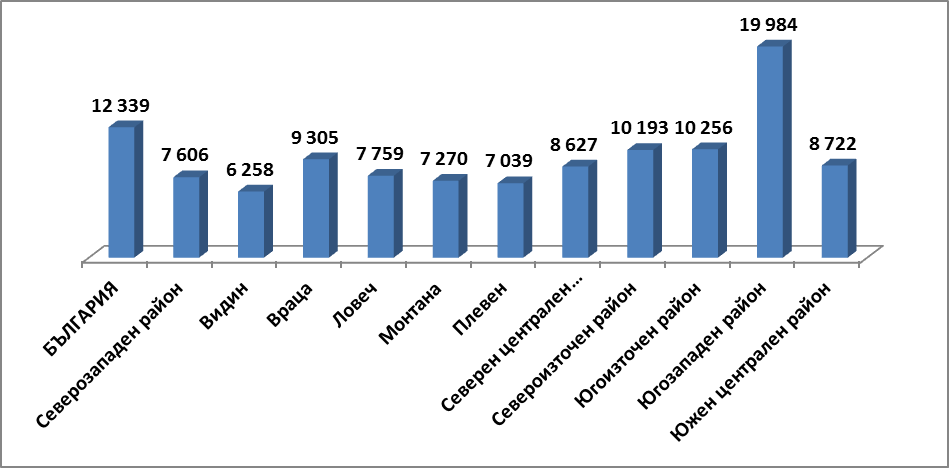 Източник: Национален статистически институт Дял на БВП на човек от населението от средната стойност на ЕС 28 – %По данни на Евростат делът на брутния вътрешен продукт на човек от населението от средната стойност на ЕС 28 в Северозападния район през 2015 г. отбелязва спад с 1 процентен пункт спрямо предходната година, достигайки 29%. Делът на БВП на човек от населението от средната стойност на ЕС 28 на Северозападния район остава най-нисък в сравнение с останалите райони от ниво 2 и районите в ЕС. Спрямо останалите български райони и регионите в ЕС, Северозападният район се намира в най-неблагоприятно състояние, като достигнатата степен на икономическо развитие е много под средното равнище в ЕС. От общо 19 региона с БВП на глава от населението под 50% от средното за ЕС, пет са в България. Изключение прави единствено Югозападният район, който формира 76%  БВП на човек от населението от средната стойност на ЕС 28.Коефициент на безработица на населението на 15 и повече навършени години  - %През 2016 г. средногодишният коефициент на безработица на населението на 15 и повече навършени години в Северозападния район достига 10,6%. Отчита се намаление на стойността на индикатора с 1,5 процентни пункта спрямо предходната 2015 г., но въпреки това, коефициентът остава най-високият в страната. С близък до средния за страната (7,6%) коефициент на безработица за 2016 г. са само Югозападният район (5,4%), Южният централен район (7,1%) и Югоизточният район (7,9%).На ниво области най-сериозен е проблемът с безработицата в област Видин (16,3%), въпреки че се наблюдава спад с 2,5 процентни пункта спрямо 2015 г. и в област Враца (13,6%), където се наблюдава драстично намаление с 4,1 процентни пункта спрямо предходната година. В Северозападния район, единствено в област Монтана коефициентът на безработица на населението на 15 и повече навършени години (5,6%) е под средния за страната.Фигура 10. Коефициент на безработица на населението на 15 и повече навършени години по области и райони от ниво 2 през 2015-2016 г. (%)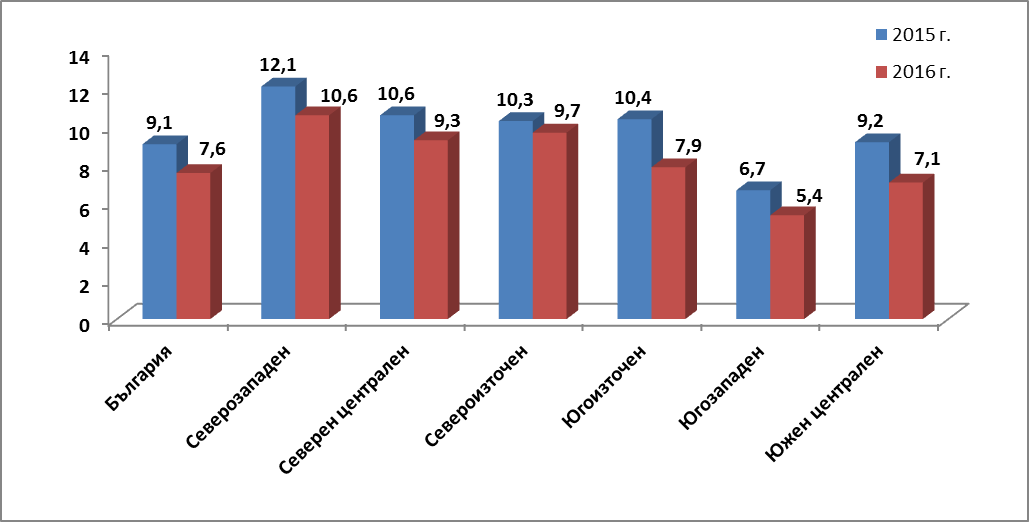 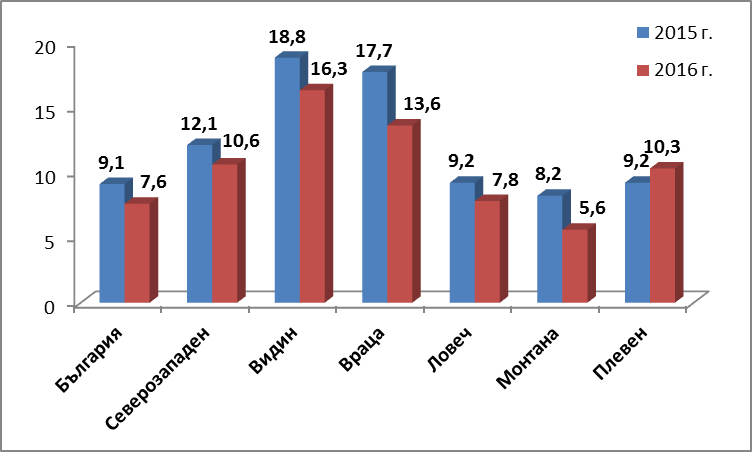 Източник: Национален статистически институт Коефициент на икономическа активност на населението на 15 и повече навършени годиниКоефициентът на икономическа активност на населението на 15 и повече навършени години в Северозападен район през 2016 г. е 44,5 % – стойност под средната за страната за същата година. Сравнен с 2015 г., стойността на индикатора намалява с 2,1 процентни пункта. На национално ниво стойността на индикатора също намалява от 54,1% през 2015 г. до 53,3% през 2016 г.На вътрешнорегионално ниво през 2016 г. най-висок е коефициентът на икономическа активност на населението на 15 и повече навършени години в област Плевен (48,7%), а най-нисък – в област Ловеч (40,2%).Фигура 11. Коефициент на икономическа активност на населението на 15 и повече навършени години по области и райони от ниво 2 през 2015-2016 г. (%)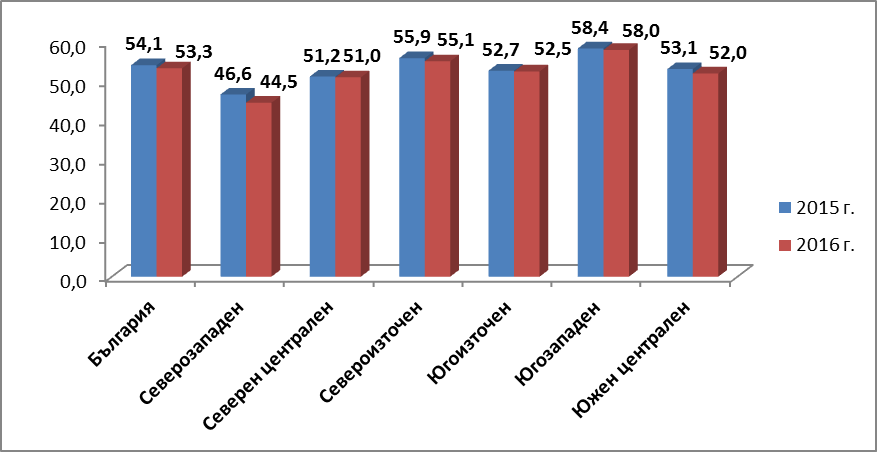 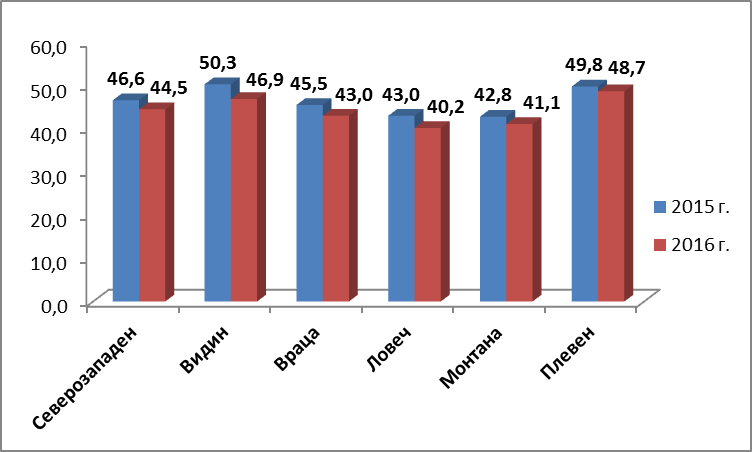 Източник: Национален статистически институт Общ доход на лице от домакинство в лв.	Средногодишният доход на лице от домакинството в Северозападния район през 2016 г. е 4 841 лв. и сравнен с предходната година се увеличава с 321 лв. През 2016 г. на ниво райони, най-висок годишен общ доход средно на лице от домакинство е отчетен в Югозападния район (6 721 лв.). Всички останали райони от ниво 2 са със стойности под средната за страната (5 404 лв.). Във вътрешнорегионален план, област Плевен е с най-висок общ доход средно на лице от домакинство - с 6 185 лв., която стойност е над средната за района и за страната. Най- нисък общ доход на лице от домакинството формира област Видин – 3 542 лв.Фигура 12. Общ доход на лице през 2016 г. по области и райони от ниво 2 (в лева)Източник: Национален статистически институт Индикатори по целите на стратегия „Европа 2020”Коефициент на заетост на населението на възраст 20-64 навършени години -%Коефициентът на заетост на населението на възраст 20-64 навършени години е един от ключовите показатели, измерващи целите, поставени в стратегия „Европа 2020”.Северозападният район е на последно място по най-нисък коефициент на заетост на лицата на възраст 20-64 навършени години сред районите от ниво 2. През 2016 г. стойността на този показател за района е 59,1%, при среден за България 67,7% и намалява с 1,0 процентен пункт спрямо 2015 г. В регионален аспект най-висок е коефициентът на заетост в Югозападния район (73,1%), следван от Североизточния (67,0%), Югоизточния (66,7%), Южния централен (66,1%) и Северния централен район (65,4%).Фигура 13. Коефициент на заетост на населението на възраст 20-64 навършени години по райони от ниво 2 през 2015-2016 г. (%)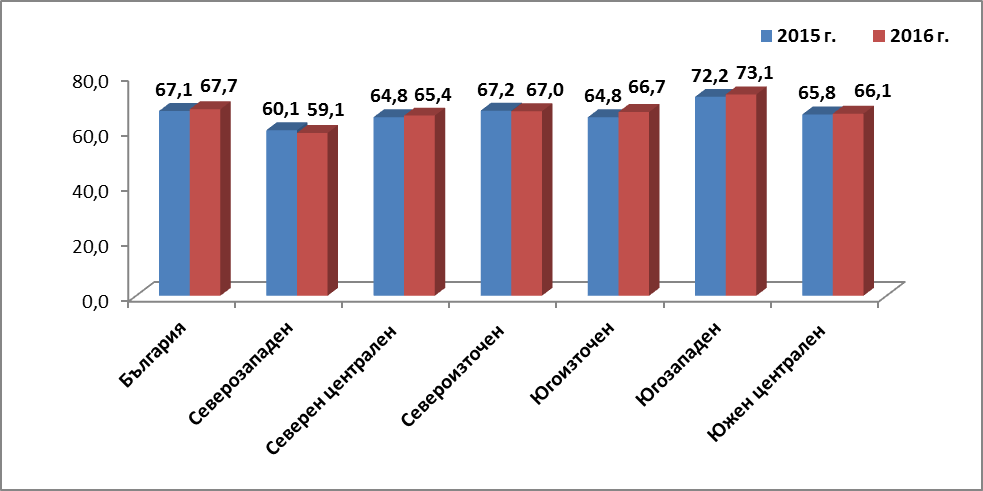 Източник: Национален статистически институт Коефициент на заетост на населението на възраст 55-64 г.	Данните на НСИ показват, че коефициентът на заетост на населението на възраст 55-64 години в Северозападния район през 2016 г. е 48,8%, т.е. най-нисък в сравнение с останалите райони от ниво 2 в България. За сравнение, средният коефициент за България за същата година е 54,5%, а за ЕС 28 е 55,3%. През 2016 г. се наблюдава намаление на стойността на показателя за СЗР с 0,4 процентни пункта в сравнение с предходната година. Във вътрешнорегионален план се наблюдават отклонения от средната стойност за района, като под средното ниво за СЗР са област Враца – 42,5% и област Видин – 44,8%, а над средното ниво са областите Ловеч (49,8%), Монтана (50,0%) и област Плевен (53,9%). Спрямо предходната 2015 г. се отчита ръст само в област Монтана с 2,4 процентни пункта и област Плевен с 1,1 п.п. В останалите три области се отчита намаление на коефициента на заетост на населението на възраст 55-64 г.Инвестиции в научноизследователска и развойна дейност (НИРД) - % от БВПДанните на Евростат показват, че през 2015 г. относителният дял на инвестициите в НИРД за България (% от БВП) е 0,96 % от БВП - стойност под средната за ЕС-28 (2,03 %) и страната ни е на едно от последните места сред държавите-членки на ЕС. По този показател се отчита нарастване за страната с 0,16 процентни пункта спрямо предходната 2014 г.Делът на инвестициите в НИРД от БВП, който Северозападният район формира през 2015 г. е 0,55%. Нарастването, което се наблюдава по този показател е приблизително три пъти повече в сравнение с предходната 2014 г. или с  21 365 000 лв.През 2015 г. най-висок е относителният дял на инвестициите в НИРД от БВП в Югозападния район – 1,52%. В другите райони от ниво 2, делът на инвестициите в НИРД от БВП  е в диапазона 0,55% в Северозападния до 0,34% в Югоизточния район.Цели „20/20/20” по отношение на климата/ енергията:	Целта е насочена към намаляване на емисиите на парникови газове с 20% в сравнение с нивата от 1990 година. Делът на възобновяемата енергия в брутното крайно потребление на енергия трябва да нарасне до 20%. Енергийната ефективност трябва да се подобри с 20%. - съкращаване на емисиите на СО2По информация на ИАОС, за периода 1988 – 2015 г., емисиите на основните парникови газове имат тенденция към намаляване. През 2015 г. са емитирани общи емисии на ПГ –– 61 500,66 Gg CO2-екв. или 53% от емисиите през базовата година (1988). Емисиите на парникови газове на човек от населението намаляват от 13 тона  СО2- екв. през 1988  г. до 8,6 тона СО2-екв. през 2015 г. Най-ниски са били нивата през 2000 г. - 7,1 тона СО2-екв. По този показател България се доближава до средния за Европейския съюз – 9,4 тона СО2-екв. Анализът на данните от националните инвентаризации за периода до 2015 г. показва, че емисиите на парникови газове са значително по-ниски в сравнение с базовата 1988 г. и в момента България има необходимия резерв, който осигурява изпълнение на ангажиментите, поети с подписването на Протокола от Киото.За периода емисиите на парниковите газове, получени при създаване на 1000 лева брутен вътрешен продукт  значително намаляват - от 2,51 тона СО2 - екв. за 1999 г. през 2015 г. те достигат до 0,71 тона СО2 – екв. Между 1990 г. и 2007 г. емисиите на единица БВП намаляват в ЕС-27 с повече от една трета. /Информацията е на национално ниво/.- дял на ВЕИ в брутното крайно потребление на енергия - % 	По данни на НСИ и Националния доклад за състоянието и опазването на околната среда за 2015 г., делът на възобновяемата енергия в брутното крайно потребление на енергия е отношение на потреблението на енергия от ВИ към брутното крайно потребление на енергия, като производството на електроенергия от водна и вятърна енергия се нормализира, за да се избегне влиянието на климатичните условия през отделните години.През 2015 г. брутното крайно потребление на енергията от ВИ в страната е 1919,5 ktoe. Постигнатият дял от 18,2% надхвърля определената в Националния план за действие за енергията от възобновяеми източници задължителна национална цел за 16% дял на възобновяемата енергия в брутното крайно потребление на енергия до 2020 г., с което формира устойчива тенденция за преизпълнение на целта. Този дял се увеличава в сравнение с предходната 2014 година с 0,2 процентни пункта. Използваната енергия от ВИ в транспорта през 2015 г. е 6,5%, като надвишава определената в Националния план цел от 5,8% за 2015 година. В количествено отношение през 2015 г. е постигнат ръст от 30,2% спрямо 2014 година. През 2015 г. потреблението на електрическа енергия от ВИ е увеличено незначително и достига 620,4 ktoe, в сравнение с 602,2 ktoe през 2014 г. С най-голям принос е производството на електрическа енергия от водни централи (58,7%), следвано от фотоволтаични (18,9 %) и вятърни (18,7 %) централи, и централи на биомаса (3,7 %). /Информацията е на национално ниво/.- повишаване на енергийната ефективност По данни на Агенция за устойчиво енергийно развитие, през 2015 г. на територията на Северозападен район са изпълнени 40 броя проекти и мерки за повишаване на енергийната ефективност, които са с 35 бр. по-малко от предходната 2014 г., или 20,2% от тези за страната (198 бр.). Районът се нарежда на второ място спрямо останалите райони от ниво 2, след Североизточен район (45 броя). На областно ниво най-много изпълнени проекти има на територията на областите Ловеч и Враца, съответно 21 и 13 броя. Областите Видин и Плевен имат по 3 броя, а област Монтана – 0 бр. Очакваният енергоспестяващ ефект за 2015 г. в Северозападния район е 995 MWh/год., което е с 1 569 MWh/год. по-малко спрямо 2014 г. Областта с най-много енергийни спестявания през 2015 г. е Враца - 481 MWh/год. -  енергийна интензивност на БВП  През 2015 г. брутната енергийна интензивност нараства минимално с 0,5%, а крайната енергийна интензивност с 2,2% в сравнение с предходната 2014 г., което означава по-голямо потребление на енергия за единица произведен БВП. През 2015 г. съотношението между крайното и брутното вътрешно потребление на енергия нараства до 50,5% в сравнение с 49,8% през 2014 г., което показва подобрена ефективност при преобразуването, преноса и разпределение на енергията. /Информацията е на национално ниво/.Дял на преждевременно напусналите образователната система (18-24 г.) - %	През 2016 г. относителният дял на рано напусналите образователната система в Северозападния район е 27,7%. Наблюдава се драстично увеличение спрямо 2015 г. с 4,6 процентни пункта и достигнатата стойност на индикатора за района е почти два пъти по-висока от средната за страната (13,8%) и ЕС 28 (10,7%). В регионален аспект, най-нисък е делът на преждевременно напусналите образователната система (18-24 г.) в Югозападен район – 5,7%. На всички останали райони, делът е над средната стойност за страната и варират в интервала от 14,0% (СЦР) до 16,4% (ЮЦР). 	Информационната осигуреност на индикатора е по данни на НСИ и Евростат.	Фигура 14. Относителен дял на рано напусналите образование и обучение (18 - 24 г.) по райони от ниво 2 през 2015-2016 г. (%)Източник: Национален статистически институт Дял на 30-34 годишните със завършено висше образование - %	Относителният дял на населението на 30-34 годишните със завършено висше образование в Северозападния район през 2016 г. е 19,1%., при достигната стойност за страната от 33,8% и два пъти по-ниска от средната за ЕС 28 (39,1%). В сравнение с предходната година, този дял в СЗР намалява с 3,4 п.п, а за страната се увеличава с 1,7 п.п. През 2016 г. най-висок е относителният дял по този показател на Югозападния район (47,2%). Стойностите на останалите райони от ниво 2 в страната варират в интервала 23,5% (ЮЦР) до 33,4% (СЦР). Фигура 15. Относителен дял на населението на възраст 30 - 34 г. със завършено висше образование по райони от ниво 2 през 2014-2015 г. (%)Източник: Национален статистически институт Население в риск от бедност или социално изключване – хил. души	Намаляването на броя на хората изложени на риск от бедност или социално изключване е една от основните цели на стратегията „Европа 2020” - „Намаляване на броя на живеещите в бедност с 260 хил. души” и българската национална и регионална политика. През 2016 г., по данни на Евростат 40,4 % от населението на България (2 890 хил. лица) живее  в риск от бедност или социално изключване, което е с 0,9 процентни пункта (или 92 хил. лица) по-малко в сравнение с 2015 г. (2 982 хил. лица).	По данни на НСИ, през 2015 г. 335,5 хил. души от населението на Северозападния район живее в риск от бедност или социално изключване или 42,1%. Индикаторът регистрира намаление на годишна база от 0,3 процентни пункта в района (2014 г. - 345,3 хил. лица). Средно за страната през 2015 г. населението в риск от бедност е 41,3% (2 981,7 хил. лица), като се регистрира увеличение спрямо 2014 г. - със 73,1 хил. лица. На ниво области, през 2015 г. най-висок относителен дял на лицата в риск от бедност или социално изключване се наблюдава в областите Враца (48,8%), Видин (46,5%) и Ловеч (45,3%), дял надвишаващ средния за България и за района, а по-нисък –  в областите Плевен (38,2%) и Монтана (30,8%).Глобални екологични индикаториПо отношение на ключовите индикатори за мониторинг на интеграцията на глобалните екологични въпроси в Регионалния план за развитие на Северозападен район, с които следва да се отчитат резултатите от прилагането на трите Конвенции на ООН от Рио де Жанейро за биоразнообразието, промените в климата и опустиняването, се наблюдават следните тенденции за района:	Относителният дял на антропогенно натоварените територии (инфраструктура, селища, промишлени обекти) 	В резултат на извършени анализи, антропогенно натоварените площи в Северозападен район за 2006 г. (въз основа на данните от европейския проект CORINE Landcover  за 2006 г.) са с дял 5,22%, като стойността е над средната за страната – 5,02%. Най-силно антропогенно натоварени са териториите на областите Враца – 6,32% и Плевен – 6,26%, следвани от областите Монтана – 4,92% и Видин – 4,33%. Най – малко антропогенно натоварени са площите в област Ловеч – 4%. Честота на актуализиране е 5-10 години за CORINE земно покритие.	Съотношение между горските, земеделските и урбанизираните територии 	На територията на България относителният дял между земеделските, горските и урбанизираните територии е 51,68%, 42,31% и 5,02%. Въз основа на данните от европейския проект CORINE Landcover за 2006 г., съотношението между горските, земеделските и урбанизираните територии за Северозападен район е както следва: 65,06%, 28,38% и 5,22% от общата територия за района. На областно ниво с най-голям дял на земеделските земи е област Плевен – 81,18%, следвана от областите Враца – 70,75%, Видин – 63%, Монтана – 62,42% и най-малък е делът на област Ловеч – 45,75%. Общините с най-висока стойност по този индикатор (над 88,75%) са Медковец, Хайредин, Якимово, Кнежа, Вълчедръм и Борован.	Делът на горските територии в Северозападен район по области е съответно: област Ловеч – 49,98%, следвана от областите Монтана – 31,18%, Видин – 31,14%, Враца – 21,71% и Плевен с 10,39%. Общините с най-висока стойност по този индикатор (над 70%) са Чипровци, Георги Дамяново, Тетевен и Чупрене.	С най-голям дял урбанизирани територии в Северозападен район са областите Враца 6,32% и Плевен 6,26%. Областите Монтана, Видин и Ловеч са съответно с дял 4,92%, 4,33% и 4%. С най-висока стойност по този индикатор (над 7%) са следните общини: Козлодуй, Видин, Мизия, Лом, Левски, Плевен, Враца и Борован.	Изходните данни се актуализират на всеки 5-10 години от Европейската агенция по околна среда и кореспондиращите институции в страните членки на ЕС (последната актуализация е от 2006 г.)	Емисиите на парникови газове (приравнени към CO2 еквивалент) 	Изпълнителната агенция по околна среда изчислява емисиите на парникови газове на национално ниво и не разполага с данни за районите от ниво 2 и ниво 3 в страната. 	Предварителните емисии на парникови газове за 2014 г. и 2015 г. са 57303,7 кт. CO2-екв и 61 500,6 кт. CO2-екв. Отнесени на човек от населението емисиите на парникови газове за 2014 г. и 2015 г. са 8,0 т. CO2-екв. и 8,6 т. CO2-екв. Най-ниски са били нивата през 2000 г. - 7,1 тона СО2-екв. По този показател България се доближава до средния за Европейския съюз (ЕС) – 9,4 тона СО2-екв.	Разходите за дълготрайни материални активи с екологично предназначение  Информационната осигуреност на индикатора е по данни на НСИ. 	През 2015 г. в Северозападен район, разходите за дълготрайни материални активи с екологично предназначение  възлизат на 827 715 хил. лева или 9,9% от тези за страната (8 343 100 хил. лева). Увеличението, което се отчита по този индикатор спрямо 2014 г. е със 178 557 хил. лева. В областите Видин и Враца се отчита намаление спрямо предходната година съответно с 221 хил.лв.  и 27 536 хил. лв. В останалите три области в района се наблюдава увеличение, като най-голямо е в област Плевен със 113 883 хил. лева. В област Ловеч увеличението е с 53 384 хил. лева., а в област Монтана с 39 047 хил. лева. По този индикатор Северозападният район е на предпоследно място от районите от ниво 2, преди Северен централен район (608 656 хил. лева.).Таблица 6. Наличност на дълготрайни материални активи с екологично предназначение по райони от ниво 2 и области за периода 2014-2015 г. (хил. лв.) Източник: Национален статистически институт	Разходите за дълготрайни материални активи с екологично предназначение на човек от населениетоИнформационната осигуреност на индикатора е по данни на НСИ. Наличността на ДМА с екологично предназначение на човек от населението на национално ниво за 2015 г. е 1 166 лв., като за Северозападен район направените разходи са в размер на 1 055 лв. Наблюдава се увеличение спрямо 2014 г. в размер на 241 лв./човек. На областно ниво през 2015 г., най-големи са разходите за дълготрайни материални активи с екологично предназначение на човек от населението в област Враца - 2 205 лв., следвана от област Ловеч - 1 348 лв., а с по-ниски стойности и под средното ниво за района – в областите Монтана - 811 лв., Плевен - 527 лв. и Видин - 292 лв. Единствено в област Враца по този индикатор се отчита намаление спрямо предходната 2014 г. със 117 лв.	Дял от територията на териториалната единица с висок риск от ерозияИнформационната осигуреност на индикатора е по данни на ИАОС.За по-голяма коректност (по предложение на ИАОС)  понятието „податливост на ерозия“ се заменя с „риск от ерозия“, защото податливостта на почвата на ерозиране се определя въз основа на текстурния клас и съдържанието на хумус в повърхностния слой на почвата, а определянето на риска от почвена ерозия става посредством използването на математически изчисления и последващо моделиране.	Индикаторът показва делът на територията с висок риск от ерозия, дължащ се на природни и антропогенни фактори.	Информацията за водоплощната почвена ерозия се отнася за 2014 г. Данните са получени въз основа на валидирани и адаптирани за условията на България модели за прогнозиране на факторите и интензитета на водоплощната ерозия. Получените резултати са най-достоверни за териториите до 1200 м н.в.	Северозападният район е с най-високи стойности на риск от водоплощна ерозия спрямо територията на съответния РИП в сравнение с останалите райони от ниво 2 в страната - висок 5,7% и мн.висок 3,4%.  Най-голям е делът от висок и много висок риск от водоплощна ерозия в област Ловеч -  10,9% и 13%, следвана от област Враца със стойности 6,5% и 1,3%. Ерозионният риск в останалите области е както следва: област Монтана – 5,9% и 0,5%, област Видин – 4,4% и 1% и област Плевен 1% и 0,2%. 	Информацията за ветровата почвена ерозия се отнася за 2014 г.	Ветровата ерозия на почвата се проявява върху равнинни и обезлесени райони. Площите с висока степен на риск от ветрова ерозия се свързват с ниска степен на лесистост и висока податливост на почвите към дефлация. Според използвания в ИАОС модел за оценка на ветровата ерозия, рискът от ветрова ерозия на територията на България може да се степенува в зависимост от скоростта на вятъра, почвените условия, различни климатични фактори, като валежи, влажност и др.	През 2014 г. се наблюдава висок и много висок риск от ветрова ерозия на територията на три района – Югоизточен, Северен централен и Североизточен. 	Оценяване на напредъка по интеграцията на глобалните проблеми на околната среда, осъществена чрез прилагане на регионална политика и стратегическо планиране на регионалното и/или местно развитие, е целта на разработената система от количествени показатели, включваща последните индикатори.СТРАТЕГИЧЕСКA ЦЕЛ 1. РАЗВИТИЕ НА КОНКУРЕНТНОСПОСОБНА ИКОНОМИКА ЧРЕЗ НАСЪРЧАВАНЕ НА СОБСТВЕНИЯ ПОТЕНЦИАЛ НА СЗРПриоритет 1.1: Подкрепа за повишаване на конкурентоспособността на малкия и средния бизнес и подобряване на средата за правене на бизнес	При оценката на изпълнението на Приоритет 1.1 са използвани следните специфични индикатори за резултат:Приходи от дейността на малки и средни предприятия (хил. лв.)	По данни на НСИ, през 2015 г. приходите от дейността на малките и средни предприятия (МСП) в Северозападния район възлизат на 9 731 722 хил. лв. и спрямо 2014 г. се увеличават със 718 020 хил. лв. или с 8%. Разпределението на приходите от дейността на МСП в района през 2015 г. са 5,1% от тези за страната (190 864 953 хил. лв.) и сравнен с останалите райони от ниво 2, Северозападният се нарежда на последно място. Водещ дял в приходите от дейността на МСП в района имат предприятията до 9 заети лица – 26,5%. На национално ниво отчетеното увеличение е в размер на 6,5%.Относителен дял на заетите лица в МСП спрямо общия им брой в страната Делът на заетите лица в малки и средни предприятия през 2015 г. на територията на Северозападен район възлиза на 7,76% (или 121 765 души) от общия им брой в страната (1 569 610 заети лица). Тенденцията на намаление на заетите лица в МСП в Северозападния район продължава, като спрямо 2014 г. делът намалява с 0,22%. Сравнен с другите райони от ниво 2, СЗР остава на последно място. Относителният дял на заетите лица в МСП варира от 37,9% в Югозападния район до 10,15% в Северния централен район. В Северозападния район най-много са заетите в предприятия до 9 заети лица – 50 475 души. Нарастване на преките чуждестранни инвестиции в нефинансовите предприятия (%) Преките чуждестранни инвестиции (ПЧИ) в нефинансовите предприятия в района се характеризират с отрицателна динамика. Стойността на направените ПЧИ в района през 2015 г. възлиза на 620 794,8 хил. евро и сравнена с предходната година намалява с 6,6% (43 927,3 хил. евро). Районът остава на последното място в регионален аспект с принос от 2,7% от общите ПЧИ за страната (23 163 272,70 хил. евро). Водещо място заема ЮЗР с 60,7% от общото за страната, следван от ЮИР – 12,5%, ЮЦР – 10,6%, СИР – 9,8%, СЦР – 3,8 %. Темпът на прираст на областно ниво е следният: водещи по нарастване на ПЧИ в предприятията от нефинансовия сектор са областите Плевен (45,5%), Ловеч (23,75%), Враца (13,8%) и Видин (12,5%). На другия полюс е област Монтана, в която делът на ПЧИ в нефинансовите предприятия е едва 4,4%. Фигура 16. Чуждестранни преки инвестиции в нефинансовите предприятия по области през 2010-2015 г. (хил. евро)Източник: Национален статистически институт Мерките, попадащи в обхвата на Приоритет 1.1 „Подкрепа за повишаване на конкурентоспособността на малкия и средния бизнес и подобряване на средата за правене на бизнес“ са насочени към подобряване на енергийната ефективност на предприятията, внедряване на иновативни процеси за реализиране на конкурентни предимства на европейските пазари, модернизацията и технологизацията на производствения процес, повишаване на  производителността и намаляване на производствените разходи.Принос за реализацията на Приоритет 1.1 имат изпълняваните проекти по Оперативна програма „Иновации и конкурентоспособност“ 2014-2020 г. През 2016 г. се изпълняват общо 250 бр. проекти на територията на СЗР, на обща стойност 207 189 190,64 лв., от които безвъзмездната финансова помощ е в размер на 132 170 676,92 лв. Реализацията на тези проекти ще доведе до увеличаване на производствения капацитет и технологична обезпеченост, както и внедряване на нови технологии за подобряване на ресурсната ефективност и оптимизация в производствения процес.  По данни на ИСУН 2020 (към м. юни 2017 г.) са приключени 44 бр. проекти с период на изпълнение 2014-2016 г. , от които някои са посочени по-долу:„Подобряване на капацитета за производство на трансформатори с ниски загуби чрез нова Линия за прецизно рязане на електротехническа ламарина“, гр. Берковица. Проектът е на обща стойност 1 708 000 лв.;„Подобряване на производствения капацитет и експортния потенциал на Комак Медикал ЕООД, посредством закупуване на високотехнологични активи“, гр. Плевен. Проектът е на обща стойност 1 672 760 лв.;„Закупуване на нови машини  във "Велга" ЕООД“, гр. Видин. Проектът е на обща стойност 1 192 051 лв.;„Висока производителност“, гр. Троян. Проектът е на обща стойност 1 160 867 лв.;„Повишаване на производствения капацитет и засилване на експортния потенциал на Печатница Дъга ООД чрез внедряване на машина за довършителни процеси и производство на многопластови етикети“, гр. Ловеч. Проектът е на обща стойност               1 093 308,97 лв.„Инвестиция за производството на повече метални компоненти с по-висока добавена стойност за световни машиностроителни лидери“, гр. Враца. Проектът е на обща стойност 922 098 лв.С изпълнението на проектите е подобрен производственият капацитет и е повишена конкурентоспособността на 44 предприятия на територията на Северозападния район.Приоритет 1.2: Насърчаване на иновациите и ресурсната ефективностНапредъкът по Приоритет 1.2: „Насърчаване на иновациите и ресурсната ефективност” се отчита с проследяване на следните специфични индикатори:Разходи за НИРД (хил. лв.)Разходите за НИРД направени в Северозападния район през 2015 г. са в размер на 33 265 хил. лв. или 3,9% от общите разходи за страната (850 457 хил. лв.). Увеличението, което се отчита спрямо 2014 г. в района е почти три пъти повече или с 21 365 хил. лв. Същата тенденция се наблюдава и за страната, където увеличението е с 28 % повече в сравнение с предходната година.През 2015 г. във всички области в СЗР се наблюдава увеличение на направените разходи за НИРД. В регионален аспект различията са силно изразени: ЮЗР е районът, формиращ най-голям дял от разходите за НИРД на страната – 75,6% (642 876 хил. лв.). Останалите пет района от ниво 2 си разпределят 24,4% от разходите за НИРД в страната. По този индикатор Северозападният район се нарежда на последно място сред останалите райони от ниво 2. 	Северозападният район е далеч от средните стойности за страната и от целевите стойности, които България си поставя за постигане до 2020 г., съгласно Стратегия Европа 2020 на ЕС и Националната програма за реформи на Република България (цел 2 „Инвестиции в НИРД в размер на 1,5% от БВП“). Този резултат в голяма степен предопределя и ниските темпове на растеж отбелязани от регионалната икономика, както и ниската й конкурентоспособност в дългосрочен план.Фигура 17. Персонал зает с НИРД и разходи за НИРД (хил. лв.) по райони от ниво 2 през 2014-2015 г.Източник: Национален статистически институт Персонал, зает с НИРД, в бр. Информационната осигуреност на индикатора е по данни на НСИ.Персоналът, зает с научноизследователска и развойна дейност в СЗР през 2015 г. е   1 374 души или 4,6% от общия за страна (29 591 души). В сравнение с предходната година броят на заетите с НИРД в района значително е нараснал -  с 494 души.Съпоставен с останалите райони от ниво 2, Северозападният се нарежда на последно място, а водещото място е на Югозападния район – с 58,6%. Разпределена по сектори, заетостта на персонала с НИРД в СЗР през 2015 г. е най-висока в сектор „Предприятия“ – 759 лица и сектор „Държавен“ – 450 лица.Приоритет 1.3: Активизиране на специфичния потенциал на регионалната икономикаМерките, попадащи в обхвата на Приоритет 1.3  са насочени към развитието и управлението на туризма на местно ниво, за осигуряване на нови работни места и увеличение възможностите за устойчиво развитие, за развитието на конкурентоспособни туристически атракции, които ще привлекат нови потоци български и чужди туристи, и по този начин ще допринасят за нарастване на приходите от туризъм. Развитието на културно-историческите забележителности ще доведе до превръщането им в туристически атракции с локално и национално значение и ще се създадат партньорства, подпомагащи балансираното, хармонично и устойчиво развитие. 	Индикаторите, с които се проследява напредъкът по Приоритет 1.3 „Активизиране на специфичния потенциал на регионалната икономика” са следните:Реализирани приходи от нощувки в средствата за подслон и местата за настаняване, в млн. лв.	През 2016 г. в Северозападния район приходите от нощувки в средствата за подслон и местата за настаняване възлизат на 19 106 358 лв., което представлява 1,6% от общия принос за страната. В сравнение с 2015 г. се наблюдава увеличаване на приходите с 1 646 521 лв. или с 9,4%. В регионален аспект, представените стойности са много ниски и районът запазва последното място сред останалите райони от ниво 2. Водещото място за реализираните приходи от нощувки в средствата за подслон и местата за настаняване си поделят Югоизточният район с 37,7% и Североизточният с 31,8% от общите за страната. Във вътрешнорегионален аспект се откроява област Ловеч, с реализирани приходи от 9 213 643 лв. или 48,2%, което представлява почти половината от всички приходи за района. Значително по-ниски са реализираните приходи от нощувки в средствата за подслон и местата за настаняване в останалите 4 области - Плевен (18,6%), Враца (13,0%), Видин (10,3%) и Монтана (9,9%).Фигура 18. Приходи от нощувки по области и райони от ниво 2 през 2014 г. (лв.) Източник: Национален статистически институт  Създадени/подобрени туристически атракции Информационната осигуреност на индикатора е по данни на областните и общинските администрации в Северозападен район.Съгласно предоставената информация, броят на новосъздадените и подобрени туристически атракции през 2016 г. на територията на СЗР възлиза на общо 29 бр., както следва: 3 бр. в област Монтана (в общините Берковица и Монтана); 6 бр. в област Враца (в общините Враца и Бяла Слатина); 10 бр. в област Ловеч (в общините Летница, Ловеч, Луковит, Тетевен и Троян); 6 бр. в област Видин (в общините Видин, Димово, Ново село, Кула и Ружинци) и  4 бр. в област Плевен (в общините Червен бряг, Пордим и Искър).Напредъкът за подобряване на туристическите атракции и свързаната с тях инфраструктура се отчита на база изпълнените проекти по Програмата за развитие на селските райони 2014-2020 г., Програмите за териториално сътрудничество 2014-2020 г. и други източници на финансиране извън оперативните програми, което е допринесло за развитие на националния и регионалния туристически продукт и маркетинг на дестинациите. По ИНТЕРРЕГ - ИПП България–Сърбия към 2016 г. са реализирани 2 бр. проекти и 1 бр. е в процес на изпълнение:„Развитие на конкурентна туристическа атракция за целогодишен фестивален туризъм, която допринася за диверсификацията на туристическите продукти в региона на Видин - Зайчар", гр. Видин. Проектът е в процес на изпълнение и е на стойност 495 500,23 евро, от които финансовите средства за Община Видин са 29,82 % (147 750,55 евро). Проектът е по приоритетна ос 1 „Устойчив туризъм”, специфична цел 1.1. „Туристическа привлекателност”. Основните дейности за Община Видин са свързани с популяризиране на ежегодния фестивал “Дунавски вълни” и закупуване на музикални инструменти за Градски духов оркестър, Ансамбъл за народни песни и танци „Дунав” и Симфониета – Видин. Водещ партньор е община Зайчар;„Трансграничният потенциал като основа за устойчиво развитие”, проектът е финализиран. Община Вършец е бенефициент и водещ партньор по проекта, а останалите партньори са: Община Пирот (Сърбия), фондация „Монтана утре"- гр. Монтана и Сдружение „Звоно" (Сърбия). В резултат от реализацията на проекта, в гр. Вършец е изградена и инсталирана изкуствена ледена пързалка; изградена е велоалея по централния булевард „Република“; подобрена и благоустроена придружаващата инфраструктура, чрез изграждане на тротоари и зелени площи. Общата стойност на проекта за безвъзмездна финансова помощ е 1 199 658  лева, а бюджетът на община Вършец - 678 836,12  лева.;„Рекреационните и спортни обекти като туристически потенциал за региона“, гр. Вършец (България) и  гр. Пирот (Сърбия). Проектът е на стойност 588 460,10 евро и е в процес на изпълнение. По проекта се изграждат: атракционен „въжен парк” в гр. Вършец;  реализиране на рекреативни и спортни обекти в гр. Вършец - 2 модерни детски площадки, 2 бр. фитнес площадки на открито и 1 бр. скейтборд площадка на открито; изгражда се увеселителен „адреналин” парк в гр. Пирот.Като напредък по индикатора може да се посочи и приключеният по Програма за развитие на селските райони 2007-2013 г. проект: „Изграждане на Туристически информационен център  в с. Ясен“, на стойност 366 558,00 лв. Изграждането на Туристически информационен център позволява на администрацията и местния бизнес да развият и представят общината като привлекателно място за живот, което в същото време създава благоприятни условия и перспективи за бизнес развитие.Със средства от Общинския бюджет в община Летница е приключен проект: “Изграждане на екопътека в парк „Маарата“. Проектът е изпълнен в началото на 2016 г. и е на стойност 35 356,00. Водната каскада на Крушунските водопади се наблюдава от специално изградена платформа, до която се стига по екопътеката. Изграден е и нов екомаршрут, който отвежда до скътания в зеленина „Тайнствен водопад“ и водните пещери „Маарата“ и „Водопада“, от където водят началото си Крушунските водопади.В изпълнение на индикатора са реализирани и следните проекти:В община Димово основният разработен туристически обект е пещера Венеца;Музеен комплекс-Берковица – осигуряване на 3 бр. работници за извършване на строително-ремонтни дейности на къща-музей „Иван Вазов“, Национална програма Клио, стойност 9 828,00 лв.;През 2016г. на територията на община Бяла Слатина са подобрени 5 броя православни храмове;„Развитие на устойчив туризъм в Община Враца.  Леденика – туризъм без сезони“ ;Туристическа екопътека "Тульово" - природа, сказания, легенди и съвременности, община Искър;Туристическа атракция "Тектонски гребен Калето", община Пордим ;През 2016 година във връзка с приключилия проект „Подкрепа за развитие на туристически атракции в община Ловеч”, финансиран по ОП „Регионално развитие” 2007-2013 г. с оглед осигуряване на неговата устойчивост са назначени 3 бр. лица на длъжност „Аниматор в туризма“ по трудово правоотношение. Предоставяни са туристически услуги в обектите Стара градска баня „Дели Хамам“ и Ловешка средновековна крепост.Създадени туристически дестинации на база културно-историческо наследство (бр.)Информационната осигуреност на индикатора е по данни на областните и общински администрации в Северозападния район.През 2016 г. на база културно-историческо наследство са създадени 11 туристически дестинации:  3 броя в област Монтана (в община Монтана); 6 броя в област Видин (в общините Видин, Кула, Чупрене и Ново село); 2 броя в област Плевен (в общините Червен бряг и Искър). В изпълнение на индикатора, през 2016 г. са реализирани следните проекти, с които е подобрен достъпът до природното и културно наследство, подобрен е регионалният туристически продукт и неговото популяризиране в регионален и национален аспект:Общински център - Местен бит и култура, община Искър; „Магията на долината на Панега - Маркетинг на туристическата дестинация Луковит - Ябланица - Червен бряг“;„Създаване на достъп за обществеността до сграда паметник на културата – Турски склад и създаване на Епиграфски център“. Проектът е в процес на изпълнение;„Основен ремонт на обществена сграда „Музейна сбирка“, гр. Кула. Ремонтирана е сградата, в която ще бъдат изложени експонати, намерени при разкопките на крепостта „Кастра Мартис“;Представяне на местното природно,културно и историческо наследство на община Ново село, област Видин чрез прилагане на информационни технологии;Ремонт на параклис „Успение Богородично”, с.Ясен, община Ново село;Турлашки събор, община Чупрене.Нарастване на инвестициите в селскостопански райони (%)	Информационното осигуряване на индикатора е от Управляващия орган на Програмата за развитие на селските райони, областните и общински администрации в Северозападен район.	Принос за изпълнението на индикатора имат проектите в процес на изпълнение по Програмата за развитие на селските райони 2014-2020 г. Към декември 2016 г. на територията на СЗР се изпълняват общо 1080 бр. проекти, насочени към нарастване на инвестициите в селскостопански райони. Общата сума на договорената субсидия е в размер на 118 685 728,30 лв., а изплатената субсидия към 31 декември 2016 г. е 16 322 872,24 лв. Разпределението на проектите по подмерки е следното:	По Мярка 4 „Инвестиции в материални активи“ се изпълняват 202 бр. проекти :	По подмярка 4.1 „Инвестиции в земеделски стопанства“ –  180 бр. проекти, с обща сума на договорената субсидия в размер на 67 901 218, 87 лв. Изплатената субсидия към 31 декември 2016 г. е 8 613 764,46 лв.	По подмярка 4.2 „Инвестиции в преработка/маркетинг на селскостопански продукти” – 22 бр. проекти, с обща сума на договорената субсидия в размер на 25 849 557,42 лв. Изплатената субсидия към 31 декември 2016 г. е 394 280,47 лв.	По Мярка 6 "Развитие на стопанства и предприятия" се изпълняват 875 бр. проекти:	По подмярка 6.1 "Стартова помощ за млади земеделски стопани" – 235 бр. проекти, с обща сума на договорената субсидия в размер на 11 475 523,00 лв. Изплатената субсидия към 31 декември 2016 г. е 5 496 914,04 лв.	По подмярка 6.3 "Стартова помощ за развитието на малки стопанства" – 640 бр. проекти, с обща сума на договорената субсидия в размер на 10 986 706,50 лв. Изплатената субсидия към 31 декември 2016 г. е 1 621 396,00 лв.	По Мярка 8.1. „Залесяване и създаване на горски масиви“ се изпълняват 3 бр. проекта, с обща сума на договорената субсидия в размер на 2 472 722,69 лв. Изплатената субсидия към 31 декември 2016 г. е 196 517,27 лв.	По информация от областните и общински администрации на територията на района, през 2016 г. са реализирани 4 бр. проекти по подмярка 19.1 „Помощ за подготвителни дейности” на мярка 19 „Водено от общностите местно развитие”, ПРСР 2014–2020 г.:Помощ за подготвителни дейности по мярка 19 „Водено от общностите местно развитие“, с бенефициент община Луковит. Проектът е на стойност 46 202 лв. и в резултат е регистрирана МИГ Луковит Роман и е разработена Стратегия за местно развитие на района;Проект за подготвителни дейности по подмярка 19.1 „Помощ за подготвителни дейности” на мярка 19 „Водено от общностите местно развитие”, с бенефициент община Гулянци. Проектът е на стойност 48 825,75лв. и е предвидено създаването на Местна инициативна група, провеждането на десетки информационни срещи и обучения сред местната общност, информационна кампания и изготвяне на Стратегия за местно развитие;Проект по поподмярка 19.1. „Помощ за подготвителни дейности“, мярка 19 „Водено от общностите местно развитие“, с бенефициент община Долна Митрополия и община Долни Дъбник. Проектът е на стойност 57 818,72 лв.  и в резултат е учредено и регистрирано Сдружение с нестопанска цел „Местна инициативна група Долна Митрополия - Долни Дъбник“, както и е разработена Стратегия за ВОМР;Проект по подмярка 19.1 „Помощ за подготвителни дейности“ от Програмата за развитие на селските райони 2014 – 2020 г., с бенефициент община Лом. Проектът е на стойност 57 054, 90 лв. и е в процес на изпълнение. Целта е учредяване на публично-частно партньорство; Подготовка и провеждане на информационни кампании; Изготвяне на Стратегия за Водено от общностите местно развитие.Реализацията на проектите ще доведе до модернизиране на стопанствата чрез инвестиции в закупуване на  земеделска техника, изграждане и модернизиране на животновъдни стопанства, изграждане на предприятия за плодове и зеленчуци и др.	Напредъкът по изпълнението на приоритетите по Стратегическа цел 1 „Развитие на конкурентноспособна икономика чрез насърчаване на собствения потенциал на СЗР” се базира на реализираните и в процес на изпълнение проекти и през 2016 г., финансирани по Оперативна програма „Иновации и конкурентоспособност“ 2014 - 2020 г., Програмата за развитие на селските райони 2014-2020 г., Програмите за териториално сътрудничество 2014-2020 г., както и на проектите с други източници на финансиране извън оперативните програми. Тенденцията на ниски стойности на индикаторите на Стратегическа цел 1 за развитието на Северозападния район спрямо страната продължава, както и наличието на вътрешнорегионални и междурегионални различия. Чрез реализираните проекти по Оперативна програма „Иновации и конкурентоспособност“ 2014 - 2020 г. са предприети мерки за технологичното обновяване и повишаване на енергийната ефективност в предприятията в района. Негативна е ситуацията по отношение делът на заетите лица в МСП спрямо общия им брой в страната, където се регистрира намаление спрямо предходната година. Наблюдава се отрицателна динамика в преките чуждестранни инвестиции в нефинансовите предприятия в района за разглеждания период.Наблюдава се значително увеличение на разходи за НИРД в района с почти три пъти повече спрямо предходната година, но в регионален аспект различията продължават да са силно изразени. Реализирани са мерки и дейности  за развитие на туризма, като са изградени обекти на туристическата инфраструктура,  създадени и подобрени са туристически атракции и дестинации на база културно-историческото наследство. Отчетен е ръст в реализираните приходи от нощувки спрямо предходната година, но въпреки това, районът запазва последното място сред останалите райони от ниво 2. През 2016 г. се изпълняват редица проекти по Програмата за развитие на селските райони 2014-2020 г., насочени към нарастване на инвестициите в селскостопанските райони.	Необходимо е усилията да бъдат насочени към реализиране на мерки и дейности за повишаване конкурентоспособността на регионалната икономика, както и към реализацията на договорените проекти. Необходимо е също така да се повиши активността на общините и фирмите за кандидатстване по програмите, съфинансирани от фондовете на ЕС за периода 2014-2020 г., за изпълнение на планираните мерки по трите приоритета на Стратегическа цел 1. СТРАТЕГИЧЕСКА ЦЕЛ 2: СЪХРАНЕНИЕ И РАЗВИТИЕ НА ЧОВЕШКИЯ КАПИТАЛ	Фокусът на втората стратегическа цел на Регионалния план за развитие на Северозападен район е поставен върху развитието на човешкия ресурс и подобряването на управленския капацитет и координацията между органите на централната власт, представени на местно ниво и на структурите на местното самоуправление. Насочена е към създаване на условия за по-ефективно използване на наличния човешки ресурс, на потенциала на изградената и на предвидената за изграждане нова социална инфраструктура за постигане на целите на интегрираното развитие на района през периода 2014-2020 г.ПРИОРИТЕТ 2.1: Подобряване на достъпа до образование и социална инфраструктура и предотвратяване на рисковете за социално изключване	Включените в приоритета мерки са насочени към развитие на човешкия капитал, подобряване достъпа до качествени образователни, здравни и социални услуги и предотвратяване на рисковете за социално изключване. Основните индикатори, с които се отчита състоянието на социалните, образователните и здравните заведения в Северозападния район са следните:Рехабилитирани / модернизирани здравни  и социални заведения (бр.) Информационната осигуреност на индикатора е от областните и общински  администрации в СЗР.През 2016 г. на територията на СЗР са рехабилитирани и модернизирани общо 49 бр. здравни и социални заведения, два пъти по-малко в сравнение с предходната година:- 4 броя в област Видин (в общините Ружинци, Ново село и Бойница);- 9 броя в област Враца (в общините Враца, Борован, Бяла Слатина и Мизия); - 10 броя в област Монтана (в общините Берковица, Вълчедръм, Вършец, Лом и Монтана);- 9 броя в област Ловеч (в общините Ловеч, Тетевен, Троян и Угърчин);- 17 броя в област Плевен (в общините Белене, Пордим, Долни Дъбник, Кнежа, Гулянци, Никопол и Червен бряг)Напредък по индикатора се отчита с реализираните и в процес на изпълнение през 2016 г. проекти, с източници на финансиране извън оперативните програми:Оборудване и обзавеждане на „ДКЦ  I – Враца“ ЕООД. Обща стойност 40 000 лв.;Проект „Оборудване на рехабилитационна зала в Общински социален комплекс за работа с деца - Враца“. Обща стойност 17 157.24 лв. (15 441.51 лв. БФП от Фонд „Социална закрила“ и 1 715.73 лв. съфинансиране).През 2016 г. е приключено изпълнението на проект за развитие на нови социални услуги в мрежата на Каритас Русе в Северна България. По проекта в гр. Враца е създаден Център за обществена подкрепа за деца и младежи с девиантно и делинквентно поведение. Целта на проекта е да създаде Центрове за работа с деца, за обществена подкрепа и за социална рехабилитация и интеграция за деца и младежи в следните населени места: Белене, с. Ореш, Враца и с. Малчика. Общата стойност на проекта за изграждане на четирите центрове за работа с деца 261 010 лв., от които 232 298 лв. са принос на Конфедерация Швейцария чрез Фонд за реформи, свързани с участието на гражданското общество.През 2016 г. продължи изпълнението на проект “За подобряване на благосъстоянието на децата и младежите в риск – изграждане на устойчив модел за интеграция и социално включване в община Враца”. По проекта е изграден, обзаведен и оборудван Младежки център, в който се осъществява  допълнителна образователна подготовка на деца и младежи в неравностойно положение, в това число и роми;През 2016 г. в „МБАЛ Бяла Слатина” е реализиран проект на стойност 50 000 лв., финансиран изцяло със средства от общинския бюджет. Направено е вътрешно преустройство на стълбище, осигуряващо достъп до детско отделение, администрацията на болницата и връзка с ЦСМП, с което се подобри функционалността на стълбището и достъпността на пациентите;Ремонтно-възстановителни работи по сградата на поликлиниката в с. Борован, община Борован. Проектът е приключен и е на обща стойност 201 610,00 лв., финансиран от МВКБА;Здравна служба – гр.Мизия. По проекта е ремонтирана здравната служба в  гр.Мизия. Проектът е изпълнен по Програма Красива България, на стойност 57 895 лв.;„Намаляване на емисиите парникови газове чрез внедряване на мерки за енергийна ефективност в Детска ясла – Берковица“, на стойност 214 000,00  лв., по ОС 1 на Националната схема за зелени инвестиции към Национален Доверителен ЕкоФонд; „Въвеждане мерки за подобряване енергийната ефективност в Дом за възрастни хора с деменция в с. Бистрилица, община Берковица – I етап“ по изпълнение на договор 48/3/3212101 от 04.08.2014 г. с ДФ „Земеделие“, МИГ Западна Стара планина – Копрен – Миджур и Община Берковица, са доставени и монтиране две соларни инсталации за БГР, включващи 4 броя вакуумно тръбни колектори и 2 броя комбинирани бойлери за слънчеви колектори и ел. захранване. Стойността на инвестицията във ВЕИ е 12 568,31 лв. без ДДС; „Повишаване ефективността на здравеопазването в трансграничния регион“ – закупуване на медицинско оборудване за МБАЛ – Берковица. Проектът е одобрен по Програма Interreg V-A Румъния-България в рамките на Приоритетна ос 5 – Ефективен регион. Проектът е на обща стойност 1 421 519,36 евро;„Доставка и монтаж на обзавеждане в изпълнение на проект „Модернизиране на кухненско оборудване и обзавеждане на Домашен социален патронаж гр. Бойчиновци”. Проектът е приключен, на стойност 15 161.66 BGN без ДДС и се финансира от Фонд „Социална закрила” към Министерство на труда и социалната политика и съфинансиран от Община Бойчиновци;„Здравето на природата е здраве за хората – изграждане и инсталиране на Възобновяеми енергийни източници в Многопрофилна болница за активно лечение-Кнежа” ЕООД. Проектът е в процес на изпълнение и е на стойност 774 391.33 лв, с източник на финансиране Норвежка програма към Финансовия механизъм на Европейското икономическо пространство. В резултат е извършена подмяна на съществуващата и изграждане на високоефективна отоплителна, вентилационна и соларна система в сградата на МБАЛ-Кнежа, използваща конвенционални горива и възобновяеми източници.  Намалени са вредните емисии във въздуха, подобрено е качеството на живот в града;В община Никопол през 2016 г. със собствени средства са реализирани 2 проекта- Изграждане на подход за инвалиди към селска здравна служба в с. Новачене, на стойност 1 522,00 лв. и Ремонт на селска здравна служба в с. Дебово, на стойност 7 000,00 лв.Модернизирани и реконструирани сгради и обекти на културатаИнформационната осигуреност на индикатора е от три източника – ИСУН 2020, Програмата за развитие на селските райони 2014-2020 г. и данни от общините на територията на СЗР.Съгласно данните предоставени от областните и общинските администрации, през 2016 г. на територията на СЗР са модернизирани и реконструирани общо 46 бр. сгради и обекти на културата, съответно:- 4 броя в област Монтана (в общините Монтана, Берковица и Вълчедръм);- 16 броя в област Ловеч (в общините Ловеч, Троян и Угърчин); - 13 броя в област Плевен (в общините Кнежа, Искър, Гулянци и Долни Дъбник); - 8 броя в област Враца (в общините Враца и Бяла Слатина); - 5 броя в област Видин (в общините Кула, Макреш, Ново село и Чупрене).Принос за изпълнение на индикатора имат изпълняваните през 2016 г. проекти в СЗР по ОП „Региони в растеж“ 2014-2020 г., насочени към внедряване на енергийни мерки, с цел подобряване на енергийната ефективност, което от своя страна ще допринесе за намаляване на крайното потребление на енергия и съответно удължаване на експлоатационния живот на сградите.По процедура: Енергийна ефективност в периферните райони, приоритетна ос 2: Подкрепа за енергийна ефективност в опорни центрове в периферните райони, в изпълнение са 7 проекта, на обща стойност 7 688 135, 02 лв., от които безвъзмездната финансова помощ е в размер на 7 610 738, 28 лв.:Осъществяване на енергийна ефективност в сгради от културната инфраструктура - Художествена галерия, гр. Белоградчик", на обща стойност 118 232,56 лв.;Осъществяване на енергийна ефективност на сгради от образователната инфраструктура в гр. Белоградчик, на обща стойност 702 277,38 лв.;Повишаване енергийната ефективност на общинската културна инфраструктура в Община Берковица -  Народно Читалище „Иван Вазов 1872“, гр. Берковица. Проектът е на обща стойност 1 468 065,26 лв.;„Обновяване и внедряване на мерки за енергийна ефективност в сградата на Начално училище "Васил Левски", гр. Козлодуй; столовата на Средно общообразователно училище "Христо Ботев", гр. Козлодуй и сградата на Обединен детски комплекс, гр. Козлодуй”. Проектът е на обща стойност 835 039,52 лв.;"Региони в растеж обновява Читалището в град  Никопол", на обща стойност 837 777,22 лв.;Повишаване на енергийната ефективност на сграда на общинска културна инфраструктура, находяща се в град Троян, пл. "Възраждане". Проектът е на обща стойност 1 169 406,04 лв.;Реконструкция, модернизация и въвеждане на мерки за енергийна ефективност на "За обект комплекс за култура и изкуство", находящ се в гр. Червен бряг, ул. "Търговска". Проектът е на обща стойност 2557337,04 лв.По Програмата за развитие на селските райони 2014-2020 г., по подмярка 7.6. „Проучвания и инвестиции, свързани с поддържане, възстановяване и подобряване на културното и природно наследство на селата“ към 31 декември 2016 г. са сключени 10 бр. договора на територията на СЗР, с обща сума на договорената субсидия 4 332 439,71 лв. Данните са предоставени от представителя на Управляващия орган на ПРСР, член на РКК към РСР на СЗР.Напредъкът по този индикатор се базира и на финализираните и в процес на изпълнение проекти, с източници на финансиране извън оперативните програми (по данни на общините в СЗР):„Създаване на достъп за обществеността до сграда паметник на културата – Турски склад и създаване на Епиграфски център“, гр. Видин. Проектът е в процес на изпълнение и е на стойност 934 914,79 лв. (479 443, 48 евро). Финансирането е по Мярка 3 на Програма БГ08 „Културно наследство и съвременни изкуства”, съфинансирана от Финансовия механизъм на Европейското икономическо пространство. В следствие от изпълнението на проекта ще бъде извършена реставрация и консервация на сграда на "Турски склад"; ще бъде разработен експозиционен план и ще бъде създаден Епиграфски център, в т.ч. закупуване на оборудване; благоустрояване на околното пространство;Музеен комплекс-Берковица – осигуряване на 3 бр. работници за извършване на строително-ремонтни дейности на къща-музей „Иван Вазов“. Проектът е финансиран по  Национална програма Клио и е на стойност 9 828,00 лв.;На територията на община Бяла Слатина през 2016г. са внесени общо 5 искания за финансиране на неотложни строителни дейности  по храмовете:За ремонт на църква „Св. Петка”- с. Алтимир одобрената субсидия за строителство е в размер на 8 000 лв.;За ремонт на църква „Успение на Св. Богородица”-с. Тлачене одобрената субсидия за строителство е 8 000 лв. Допълнително с решение на Общински съвет-Бяла Слатина от 31.08.2016г. е гласувано дофинансиране за довършване на започнатите СМР дейности, чийто общ размер е 7 530,00 лв.За ремонт на православен храм „Св. Димитър”-с. Соколаре одобрената субсидия на СМР възлиза на 5 000 лв.;За ремонт на православен храм „Св. Параскева”-с. Попица одобрената субсидия за строителство е 5 000 лв.;За ремонт на православен храм „Св. Лука”-с. Търнава одобрената субсидия за строителство е 8 000 лв.Общата стойност на инвестициите в местния църковен фонд за 2016г. е разчетена общо на 41 530 лв.;Строително-ремонтни работи на сграда на Народно читалище „Живот - 1906” – с. Мокреш. Проектът е приключен със средства от общинския бюджет и е на стойност 24 458,06  лв.;На територията на община Ловеч са извършени дейности по консервация и реставрация на възрожденски къщи - Етнографски комплекс „Драсова и Рашова къщи“; извършена е  рехабилитация на Къкринско ханче на стойност 9 400 лв. от бюджета на РИМ Ловеч;„Изграждане на вертикална планировка православен параклис с. Оходен“, община Враца. Проектът е на стойност 50 638 лв., с финансиране от Капиталова програма 2016 г.; „Изографисване на православен параклис с. Оходен“, община Враца. Проектът е на стойност 2 400 лв., с финансиране от Капиталова програма 2016 г.;„Основен ремонт на обществена сграда „Музейна сбирка“, гр. Кула. Проектът е приключен, на обща стойност 159 623 лв., финансиран по проект „Красива България“, МТСП;Към 2016 г. на територията на община Троян изцяло изпълнени са следните проекти:Обновяване на туристическата инфраструктура на град Троян, чрез създаване на атракционни зони в Музея на занаятите и изграждане на туристическа пътека;Изграждане на информационно-културен център в град Троян;Изработване на комплексно маркетингово представяне на възможностите за туризъм в общината за утвърждаване на туристическа дестинация Троян;Изграждане на център за предоставяне на културни услуги -многофункционална сграда в гр. Троян;Извършване на строително-ремонтни работи в "Шошкова къща" в гр. Троян;Разработване на сайт на Община Троян и внедряване на туристическа географска информационна система.Към 2016 г. на територията на община Троян, в процес на изпълнение са следните проекти:Комплексни благоустройствени мероприятия на "Беклеме";Обновяване на Национално изложение на художествените занаяти и изкуствата - ІІ-ри етап;Реставрация, консервация и експониране на участъци от Римски път "Виа Траяна“;Развитие на туристическа дестинация яз."Сопот" - План за улична регулация и изграждане на техническа инфраструктура;Заедно за читалищата/ Читалищата заедно - организиране на обучителни семинари за читалищни секретари и иновативни форми за изява на самодейните колективи;Изграждане на архитектурно-етнографски комплекс "Чаршията", в продължение на съществуващия комплекс зад Музея на занаятите, както и на обслужващата го улица";Консервация, реставрация и експозиция на архитектурен комплекс "Состра";Възстановяване на Диковата къща;Модернизиране и осъвременяване на галерия "Серякова къща" в гр. Троян;Обновяване и модернизиране на Природо-научен музей, с. Черни Осъм;Превръщане на територията на м. "Къпинчо" в парк за отдих, туризъм и спортно-атракционен център.Реконструирани образователни заведенияСъгласно предоставена информация от общинските администрации в Северозападния район, през  2016 г. са реконструирани общо 34 броя образователни институции: 9 броя в област Плевен (в общините Долна Митрополия, Никопол, Червен бряг и Долни Дъбник);  7 броя в област Монтана (в общините Монтана, Лом и Вълчедръм); 10 броя в област Ловеч (в общините Троян и Угърчин); 3 броя в област Враца (в община Враца) и 5 броя в област Видин (в общините Ново село, Димово и Макреш).	По данни на ИСУН 2020, по ОП „Региони в растеж“ 2014-2020 г., по приоритетна ос: Регионална образователна инфраструктура, през 2016 г. на територията на Северозападния район са стартирали 7 проекта на общата стойност 31 599 716,47 лв., от които безвъзмездната финансова помощ е в размер на 28 154 553, 03 лв.“. Проектите са насочени към реконструкция, преустройство и модернизация на образователните институции, с цел създаване на условия за модерни образователни услуги чрез подобряване на образователната инфраструктура.Реконструкция,  преустройство, модернизация и въвеждане на енергоспестяващи мерки на Комплекс за образование на Медицински университет – София, филиал „Проф. д-р Иван Митев“ – гр. Враца, състоящ се от пет сгради и дворно място. Проектът е на стойност 6 423 077,12 лв., а бенефициент е Медицински Университет София;„Обновяване и модернизация на регионалната образователна инфраструктура чрез подобряване на материално-техническата база на 15 държавни професионални гимназии в системата на МОН в областите Видин, Враца, Монтана, Плевен“. Проектът е на стойност 18 577 000 лв., а бенефициент е Министерство на образованието и науката;„Създаване на модернизирана учебна среда за професионално образование в Община Бяла Слатина“, на стойност 1 300 000 лв.;"Подобряване на образователната среда и осигуряване на равен достъп до качествено професионално обучение в ПГЗ "Стефан Цанов"- град Кнежа", на стойност 1 299 678,27 лв.;Ремонт, преустройство и обзавеждане на Професионална гимназия по ветеринарна медицина "Проф. д-р Димитър Димов", гр. Ловеч. Проектът е на стойност 1 299 980 лв.;Основен ремонт и въвеждане на мерки за енергийна ефективност в ДФСГ „Интелект“- Плевен. Проектът е на стойност 1 399 992 лв.;Реконструкция, обновяване и оборудване на сградния фонд на Професионална гимназия по горско стопанство и дървообработване „Сава Младенов“, гр. Тетевен. Проектът е на стойност 1 299 989,08 лв.Принос за изпълнението на индикатора имат и следните 5 бр. проекти, подкрепени с финансиране извън оперативните програми, както следва:В община Червен бряг през 2016 г. по посочения индикатор са приключени два  проекта - Ремонт фасада запад и покрив на ОУ „Христо Ботев”, с. Рупци, на стойност 14 699,04 със собствени средства и „Газификация ОДЗ „Пролет”, гр. Койнаре“ на стойност 73 392,00 лв.;„Авариен ремонт на училищна сграда, в която се помещават ПГ „Н. Геров“ и на СОУ „Д. Маринов“, в гр. Лом. Проектът е приключен на обща стойност 498 579, 32 лв. Финансирането е осигурено с Постановление на Министерски съвет №115 от 10.05.2016 г.„Повишаване на енергийна ефективност в общинската образователна инфраструктура на гр. Враца”, осъществен съвместно с Асоциация „Норск Енерджи“ от Осло – Норвегия и финансиран от Финансов механизъм на Европейското икономическо пространство 2009-2014 г. Стойността на проекта е  1 071 108,29 лева. Проектът е в процес на изпълнение;„За подобряване на благосъстоянието на децата и младежите в риск – изграждане на устойчив модел за интеграция и социално включване в община Враца“, на стойност 2 269 165,70 лв. Проектът е в процес на изпълнение и се финансира от Финансовия механизъм на Европейското икономическо пространство  2009-2014 г. По проекта е изграден, обзаведен и оборудван Младежки център, в който се осъществява допълнителна образователна подготовка на деца и младежи в неравностойно положение, в това число и роми.Дял на децата и учениците, облагодетелствани от подобрена образователна инфраструктура, в %	В официалните източници на информация липсват конкретни данни по този индикатор. Информационното осигуряване на индикатора е по данни на общините на територията на Северозападен район.  По-долу са представени проекти на територията на Северозападния район, реализирани или в процес на изпълнение, които дават информация за подобрената образователна инфраструктура на територията на района. Принос за изпълнение на индикатора имат финализираните проекти със средства извън оперативните програми - Проект „Красива България“, Национален доверителен Еко Фонд, местни приходи и целеви субсидии. През 2016 г. са реализирани 18 проекта, свързани с подобряване на енергийната ефективност в образователната инфраструктура в Северозападния район. Проектите са реализирани на територията на общините Берковица, Вълчедръм, Гулянци, Долни Дъбник, Лом, Никопол и Червен бряг. Със собствени средства през 2016 г. са завършени следните 12 проекта:Ремонт фасада запад и покрив на ОУ „Христо Ботев”, с. Рупци, община Червен бряг. Проектът е на стойност 14 699,04 лв.;В община Никопол са извършени ремонти на общо 8 детски градини и училища; „Вътрешен ремонт в сградите на НУ СВ.Св.Кирил и Методий-гр. Долни Дъбник-сграда 1-УПИ I-604“, на стойност 13 996 лв.;С местни приходи и целева субсидия от ЦБ е приключен „Допълнителни ремонтни работи в сградата на ОУ Св.Св. Кирил и Методий-с.Г.Дъбник-УПИ I-518 кв.31“, на стойност 31 987 лв.; „Ремонт на детска градина с. Мокреш“, на стойност 13 375,20 лв.	Със средства от Националния Доверителен Екофонд са реализирани следните 4 проекти:“Намаляване на емисиите парникови газове чрез внедряване на мерки за енергийна ефективност в Детска ясла – Берковица“, на стойност 212 785,95 лв.;Прилагане на мерки за енергийна ефективност в сградите на НУ „Св. Св. Кирил и Методий” – гр. Долни Дъбник – сграда 1 – УПИ І-604, кв.21, на стойност 408 777 лв.;Прилагане на мерки за енергийна ефективност в сградите на НУ „Св. Св. Кирил и Методий” – гр. Долни Дъбник – сграда 2 – УПИ ІV-1564, кв.97, на стойност 121 638 лв.;Прилагане на мерки за енергийна ефективност в сградата на ОУ „Св. Св. Кирил и Методий” – с. Горни Дъбник – УПИ І-518, кв.31, на стойност 559 900 лв.	По проект Красива България, Министерство на труда и социалната политика са реализирани следните 2 проекта:Изцяло е подменена дограма на ОУ „Хр. Ботев” с. Милковица, на стойност 93 541,00 лв;„Ремонт на ПДГ – с. Трайково, част от сграда на СОУ „Отец Паисий“, община Лом. Проектът е на стойност 31 819, 00 лв.С изпълнените проекти са подобрени достъпността и привлекателността на образователните обекти, подобрени са условията на труд и обучение, на цялостната визия на училищните сгради и е осигурен равен достъп до качествено образование. ПРИОРИТЕТ 2.2: Повишаване на заетостта и развитие на пазара на трудаМерките попадащи в обхвата на Приоритет 2.2 се финансират по Оперативна програма „Развитие на човешките ресурси” 2014-2020 г., която е основният източник за финансиране на проекти, насочени към повишаване на заетостта, подобряване квалификацията и образованието на човешките ресурси, подкрепа за лицата в неравностойно положение и преодоляване на безработицата сред рисковите групи на пазара на труда. Основните индикатори, с които се отчита заетостта и пазара на труда в Северозападен район са посочени по-долу:Процент от населението на възраст 25-64 г., участващо в образование и обучение (%)През 2016 г. на територията на Северозападния район общо 1010 безработни лица на възраст 25-64 г. са преминали курсове на преквалификация. Данните са предоставени от Дирекция „Регионална служба по заетостта” – гр. Монтана и Дирекция „Регионална служба по заетостта” – гр. Ловеч.			По данни на Дирекция „Регионална служба по заетостта” – гр. Монтана, общо 626 безработни лица на възраст 25-64 г. са преминали курсове на преквалификация през 2016 г. на територията на областите Видин, Враца и Монтана:Област Видин -  Безработните лица на възраст 25-64 г., преминали през курсове за преквалификация през 2016 г. са същите 50 лица, или 100.0% от общо включените в обучение за професионална квалификация (50), което е 0.6% от общо регистрираните безработни лица в област Видин през 2016 г.;Област Враца – Безработните лица на възраст 25-64 г., преминали през курсове за преквалификация през 2016 г. са 310, или 99% от общо включените в обучение за професионална квалификация (313), което е 2.3% от общо регистрираните безработни лица в област Враца през 2016 г.;Област Монтана – Безработните лица на възраст 25-64 г., преминали през курсове за преквалификация през 2016 г. са 266, или 83.1% от общо включените в обучение за професионална квалификация (320), което е 2.4% от общо регистрираните безработни лица в област Монтана през 2016 г.По данни на Дирекция „Регионална служба по заетостта” – гр. Ловеч през 2016 г. общо 384 бр. безработни от област Ловеч са преминали курсове на преквалификация или 5% от общо регистрираните безработни лица в област Ловеч.Дял на безработните преминали курсове на преквалификация  (%)През 2016 г. общо 1067 бр. безработни лица на територията на Северозападния район са преминали курсове на преквалификация. Данните са предоставени от Дирекция „Регионална служба по заетостта” – гр. Монтана и „Регионална служба по заетостта” - гр. Ловеч:Област Видин – Общият брой на безработните лица на възраст 25 – 64 г., включени в обучение за професионална квалификация е 50, което е 0.6% от общо регистрираните безработни лица в област Видин през 2016 г. (7917 регистрирани б.л. средно годишно и 20.9% равнище на безработица). Програмите и проектите, по които са обучавани лицата са:•	Проект “Шанс за работа – 2016 г.” (КНСБ) – 49 лица;•   Двугодишен план за обучение, провеждано от БГЦПО - 1 лице.Област Враца – Общият брой на безработните лица на възраст 25 – 64 г., включени в обучение за професионална квалификация е 313, което е 2,4% от общо регистрираните безработни лица в областта през 2016 г. (13 204 регистрирани б.л. средно годишно и 17,6% равнище на безработица). Програмите и проектите, по които са обучавани лицата са:• Проект “Шанс за работа – 2016 г.” (КНСБ) – 45 лица;• Двугодишен план за обучение, провеждано от БГЦПО - 25 лица;• Проект "КЛИПС" (БТПП) – 100 лица;• Проект "Нови хоризонти" (АИКБ) – 40 лица;• Национална програма "Активиране на неактивни лица" – 3 лица;• Проект "Хоризонти" (КТ „Подкрепа“) – 100 лица.Област Монтана – Общият брой на безработните лица на възраст 25 – 64 г., включени в обучение за професионална квалификация е 320, което е 2.9% от общо регистрираните безработни лица в област Монтана през 2016 г.(10 930 регистрирани б.л. средно годишно и 18.2% равнище на безработица). Програмите и проектите, по които са обучавани лицата са:• Проект “Шанс за работа – 2016 г” (КНСБ) – 30 лица;• Двугодишен план за обучение, провеждано от БГЦПО - 27 лица;• Проект "КЛИПС" (БТПП) – 100 лица;• Проект "Нови хоризонти" (АИКБ) – 82 лица;• Национална програма "Активиране на неактивни лица" – 31 лица;• Програма "Красива България" – 15 лица;• Обучение на възрастни по член 63 от ЗНЗ (по реда на член 63 от ППЗНЗ) – 27 лица;• По мерки за заетост – 8 лица.Област Ловеч – 384 бр. или 5% от общо регистрираните безработни лица в област Ловеч.Дял на младежката безработица (%)Младежката безработица е сред основните приоритети на политиката по заетостта, провеждана от Агенция по заетостта. Прилаганата активна политика спрямо младежите като приоритетна целева група на пазара на труда, допринася в значителна степен за намаляване на безработицата. През 2016г. продължава да се реализира Националния план за изпълнение на Европейската гаранция за младежта 2014-2020 г. за активиране и интегриране на младежите на пазара на труда.През 2015 г. безработните младежи до 24 и 29- годишна възраст в Северозападния район наброяват 14 494 и спрямо 2014 г., те намаляват с 3 501 лица. Безработните младежи до 24 г. в Северозападния район през 2015 г. наброяват 4 559 или 21,1 % от тези за страната и намаляват с 1 355 души в сравнение с 2014 г. На областно ниво най-висок продължава да е делът на безработните младежи до 24 години в област Враца (8,0%), следван от областите Монтана (7,5%), Видин (7,4%), Ловеч (7,3%) и Плевен (6,8%). Във всички области в района, делът на безработните младежи до 24 г. намалява спрямо предходната година, но въпреки това остава по-висок от средния за страната (6,5%). Фигура 19. Дял на младежката безработица през 2015г. (%) Източник: Агенция по заетосттаПрез 2015 г. групата на безработните младежи до 29 г. в СЗР включва 9 953 лица, като се наблюдава намаление в броя им с 2 146 лица в сравнение с предходната година. Делът на безработните младежи до 29 години в Северозападния район е най-висок в област Враца (17,2%), следвана от областите Монтана (16,4%), Видин (16,2%), Ловеч (16,1%), а най-малък е делът в област Плевен – 14,8%. През 2015 г. безработните младежи до 29 г. в Северозападния район са 19,2% от тези за страната.По данни на Евростат през 2016 г. коефициентът на безработица на възраст 15-24 години в България е 17,2%, по-нисък в сравнение с ЕС-28 (18,7%). Страната е на петнадесето място от общо 17 държави с равнище под средното за Евросъюза. Най-високо продължава да е нивото на младежка безработица в Гърция (48,2%), Испания (47,3%), Италия (44,4%), Кипър (37,8%), а най-ниско в Германия (7%), Чехия (10,5%) и Холандия (10.8%). В сравнение с 2015 г. равнището на младежка безработица в Евросъюза намалява с 1.6 процентни пункта, а в България намалението е значително - с 4.4 процентни пункта.Дял на безработните лица с висше образованиеДанните на НСИ показват, че и през 2015 г. намалението в средномесечния брой и дял в групата от безработни с висше образование продължава. Броят на безработните с висше образование в страната в периода 2013-2015 г. намалява с около 10 хил. души на година и през 2015 г. достига 40,3 хил. лица. Делът на безработните с висше образование също намалява - с 1,1 процентни пункта, от 5,1% през 2014 г. до 4,0% през 2015 г. 	По данни на Агенция по заетостта, през 2015 г. в Северозападния район делът на безработните с висше образование е 6,2% от всички безработни в района. Броят на безработните с висше образование в СЗР намалява с 243 лица спрямо 2014 г. и достига 3 851 лица през 2015 г. или 11,2% от всички безработни с висше образование за страната. Сравнен с предходната година, делът на СЗР от всички безработни с висше образование в страната е намалял с 0,2 процентни пункта.На ниво области, най-висок е делът на безработните с висше образование в област Ловеч – 8,0%, при дял от 10,4% за страната. Следват областите Плевен (7,2%), Враца (6,1%) и Видин (5,4%). С най-ниска стойност е област Монтана, където 4,3% са висшисти (повече от 2 пъти по-нисък дял от средния за страната).Принос за изпълнението на приоритет 2.2. „Повишаване на заетостта и развитие на пазара на труда“ имат изпълняваните проекти по ОП „Развитие на човешките ресурси“ 2014-2020 г. По данни на представителя на Управляващия орган на ОПРЧР, член на РКК към РСР на СЗР, на територията на Северозападен район (към месец декември 2016 г.) са сключени 110 договора. Стойността на договорите е в размер на 38 617 097,58 лв. Разпределението на сключените договори по области е следното:Област Видин – 19 бр., на стойност 7 348 962,63 лв.;Област Враца – 22 бр., на стойност 8 025 996,19 лв.;Област Ловеч – 14 бр., на стойност 5 042 229,38 лв.;Област Монтана – 25 бр., на стойност 8 625 499 лв.;Област Плевен – 30 бр., на стойност 9 574 410,35 лв. С реализирането на проектите ще се създадат качествени и устойчиви работни места за безработни и неактивни лица, ще се подобри качеството на живот на възрастните и лицата с увреждания чрез създаване на условия и подкрепа за ефективно упражняване правото им на независим живот. Фигура 20. Сключени договори по ОП „Развитие на човешките ресурси” 2014-2020 г. по области в Северозападен район (към декември 2016 г.)Източник:  Представител на РКК към РСР на СЗРПРИОРИТЕТ 2.3: Укрепване на институционалния капацитет на областно и местно ниво за подобряване на процесите на управление	Мерките попадащи в обхвата на Приоритет 2.3 се финансират по ОП „Добро управление“ и са насочени към подобряването на институционалния капацитет и достъпа до ефективни публични услуги.По ОП „Добро управление“ в изпълнение са 5 проекта на територията на петте областни града в СЗР за продължаване ефективното функциониране на Областните информационни центрове:Областен информационен център – Видин, на обща стойност 314 987.51 лв.;Осигуряване функционирането на ОИЦ Враца, на обща стойност 315 000.00 лв.;„Осигуряване функционирането на Областен информационен център – Ловеч“, на обща стойност 314 983.14 лв.;Функциониране на Областен информационен център – Монтана, на обща стойност 314 966.00 лв.;Продължаване функционирането на Областен информационен център - Плевен, като част от Националната мрежа от 27 областни информационни центрове, на обща стойност 500 000.00 лв.Програмният период 2014-2020 г. открива широки хоризонти за реализация на проектни идеи в интерес на местното и регионално развитие. Осигуряването на достъп до информация се явява ключов фактор в този процес и областните информационни центрове ще подпомогнат адекватното задоволяване на обществените потребности от ползването на информационни услуги. 	За отчитане на напредъка по Приоритет 2.3 са използвани следните индикатори:Служители, преминали курсове за повишаване на квалификацията на работещите в областните и общинските администрации в бр. и %Повишаването на капацитета на общинските администрации играе важна роля при изпълнение ангажиментите на общините за осигуряване на добри условия на живот на населението.През 2016 г. са обучени 240 служители, които са взели участие в различни обучения за подобряване на административния капацитет. Данните са предоставени от областните и общинските администрации в районаПрез 2016 г. на територията на община Враца е приключен проект „DEAR STUDENT“, на обща стойност 25 474,30 лв. с финансиране от EUROPEAN COMMISSION Non-State Actors and Local Authorities in Development. В резултат е извършено укрепване на връзката между местните власти, гражданското общество и образователните институции с цел насърчаване съгласуваността на обществените образователни политики с устойчивите процеси на човешкото развитие.През 2016 г. 28 служители на Общинска администрация - Вълчедръм са взели участие в 16 обучения. Обученията са за подобряване на компетентността, за постигане на лична и екипна ефективност при изпълнение на професионалните задължения, за по-ефективно управление и стимулиране на кариерното развитие, за предоставяне на по-качествени и по-прозрачни административни услуги на гражданите и за оптимизиране на работните процеси. Обучаващите организации са Институт по публична администрация, Националното сдружение на общините в Република България и другиПрез 2016 г. 11 служители от Общинска администрация - Вършец са участвали в професионални обучения по 10 теми, организирани от ИПА, МРРБ, НСОРБ;За подобряване на квалификацията и уменията на служителите в общинска администрация-Мизия са проведени следните обучения:- «Възможности за кандидатстване по проекти през 2017 г. и допълнителни финасови инструменти»- 5 служители;- «Нов Закон за обществените поръчки»- 1 служител;- «Обучение за изпълнение на ЗЕЕ и ЗЕВИ»- 1 служител;- «Превенция на противообществените прояви»- 1 служител;- «Изготвяне на оздравителен план»- 2 служители;През месец октомври 2016 г. 4 служители от общинска администрация- Бяла Слатина са участвали в обучение по обществени поръчки, във връзка с промените в Закона за обществените поръчки. Трима служители са участвали в обучение по работа с програмен продукт Project Manager;В общинска администрация-Бойница са обучени 15 служители на администрацията и 5 служители са преминали обучение по усъвършенстване на капацитета;За повишаване на административния капацитет на служителите на Община Ловеч, през 2016 г. са проведени обучения с основна цел изграждане на модерна и ефективна общинска администрация и високо ниво на компетентност на служителите за осигуряване на по-добро управление на Община Ловеч. През 2016 г. в Института по публична администрация – София е проведено обучение на 30 служители по 18 теми. Проведени са и обучения на място по 4 теми, в които са участвали 23 служители на Общинска администрация. По получени предложения от външни организации и фирми са проведени обучения по 47 теми на 106 служители от Община Ловеч;В общинска администрация-Белене през 2016 г. са проведени 8 обучения, в които са обучени 30 общински служители.Служители, преминали обучение за развитие на уменията за управление на проекти, финансов контрол и прилагане на интегрирани системи за развитие, в бр. и %Информационната осигуреност на индикатора е по данни на Института по публична администрация.Институтът по публична администрация е лидер в обучението на служители в държавната администрация. Целта му е провеждане на обучения и изследвания за развитието на професионална държавна администрация, както и за укрепване капацитета на институциите за посрещане на предизвикателствата на съвременните публични политики. Данните за наблюдавания индикатор показват, че през 2016 г. спрямо предходната 2015 г. се наблюдава увеличение на броя на служителите, преминали обучения към Института, както на национално ниво - от 224 през 2015 г. на 314 броя през 2016 г., така и в Северозападния район – от 30 бр. през 2015 г. на 51 бр. през 2016 г. На областно ниво, с изключение на област Ловеч също се отчита увеличение на броя на служителите, преминали обучения в ИПА.Проведените обучения са допринесли за професионалното развитие и кариерата на експертите в държавната администрация, за повишаване на квалификацията на служителите, придобиване на знания и умения в областта на управлението и финансирането на проекти, повишаване административния капацитет, което респективно ще доведе до увеличаване броя на успешно изготвените, финансирани и реализирани проекти.Таблица 7. Брой експерти от областни и общински администрации, преминали обучения в Института по публична администрация  през 2015 г. и 2016 г. (по области)Източник: Институт по публична администрацияПри изпълнение на мерките по приоритетите на Стратегическа цел 2 „Съхранение и развитие на човешкия капитал“ се отчита напредък, свързан с успешно изпълняваните проекти по ОП „Региони в растеж” 2014-2020 г., ОП „Развитие на човешките ресурси” 2014-2020 г., Програмата за развитие на селските райони 2014-2020 г., ОП „Добро управление“ и със средства извън оперативните програми. Изпълнени са мерки за подобряване на здравните и социални заведения в района. Модернизирани и обновени са сгради на образователната и социалната инфраструктура, прилагат се мерки за енергийна ефективност. Предприети са мерки за подобряване на условията за предоставяне на качествено професионално образование, осигуряване на подходяща и рентабилна образователна инфраструктура. Модернизирани и реконструирани са сгради и обекти на културата. Изпълнени са мерки за повишаване на институционалния капацитет в Северозападния район и през 2016 г. броят на обучените от ИПА служители от общинските и областните администрации се увеличава. Чрез финансиране от различни програми и проекти са предприети мерки за подобряване на административния капацитет и професионалната компетентност, в това число за разработване и управление на проекти. Сравнени с предходната година, делът на младежката безработица и делът на безработните лица с висше образование в района намаляват.	Необходимо е да се предприемат допълнителни действия за съхранение и развитие на човешкия капитал, за преодоляване на безработицата сред рисковите групи на пазара на труда и усилията да бъдат насочени към реализацията на договорените проекти за изпълнение на планираните мерки по трите приоритета на Стратегическа цел 2. СТРАТЕГИЧЕСКА ЦЕЛ 3: ПОДОБРЯВАНЕ НА ТЕРИТОРИАЛНАТА УСТОЙЧИВОСТ И СВЪРЗАНОСТ	Изпълнението на тази стратегическа цел е насочено към осигуряване на привлекателна жизнена и бизнес среда, посредством подобряване на инфраструктурата – транспортна, техническа и екологична. ПРИОРИТЕТ 3.1: Развитие на транспортната инфраструктураВключените в приоритета мерки са насочени към подобряването на транспортната инфраструктура, тъй като подобреният достъп до населените места води до повишаване качеството на живот и осигурява по-добър бизнес климат. Индикаторите, с които се отчита изпълнението на Приоритет 3.1 съгласно РПР на СЗР 2014-2020 г. са следните:Население с подобрен транспортен достъп, в %Поради липса на информация от всички общини в Северозападния район, не може да бъде посочена информация за населението с подобрен транспортен достъп на територията на района. През 2016 г. населението с подобрен транспортен достъп в СЗР (по информация от  областните и общинските администрации в СЗР) по области е както следва:Област Монтана, в общините: Брусарци (30%), Медковец (40%), Чипровци (30%), Вълчедръм (40%).Област Ловеч, в общините: Ловеч (10,64%), Луковит (2,35%), Тетевен (5%), Угърчин (55%).Област Враца, в общините Бяла Слатина (74,59%), Борован (100%), Оряхово (4%).Област Видин, в общините: Видин (10%), Чупрене (100%), Грамада (60%), Ново село (100%), Бойница (95%), Макреш (100%), Кула (20%). Област Плевен, в общините: Белене (100%), Червен бряг (30%), Никопол (10%), Пордим (71%), Долни Дъбник (16,34%), Долна Митрополия (31%), Искър (11%)Рехабилитирана/реконструирана пътна мрежа, в кмИнформационната осигуреност на индикатора е по данни на Агенция „Пътна инфраструктура“, ОПУ-Монтана, ОПУ-Враца, ОПУ-Ловеч, ОПУ-Плевен и ОПУ-Видин и данни на областните и общинските администрации в района.По данни на Областно пътно управление – Видин, през 2016 год. на територията на област Видин са рехабилитирани/реконструирани общо 67.900 км, от които:-	На път I-1 / E-79 Граница Румъния–о.п. Видин-Димово-Ружинци-граница Монтана/ - 57.400 км / от км4+000 до км 61+400/;-	На път III-112 -/Добри дол-Дреновец-граница Монтана/ - 10.500 км/ от км 0+000 до км 10+500/.По данни на Областно пътно управление – Враца, рехабилитираната и реконструирана пътна мрежа през 2016 г. е 156,399 км.По данни на Областно пътно управление – Ловеч, рехабилитираната и реконструирана общинска пътна мрежа през 2016 г. е 15,540 км. По данни на Областно пътно управление – Плевен, през 2016 година общата дължина на рехабилитираната пътна мрежа в област Плевен е 15,900 км:Превантивен ремонт на път III-3501, Згалево – Пордим, км 6+200 – км 16+500 по ПМС № 85/15.04.2016 г. с дължина 10,300 км.;Превантивен ремонт на път III-3501, /Гривица – Плевен/ - Згалево – Пордим, км 3+200 до км 6+200, с дължина 3,000 км.Превантивен ремонт на път III-3005, /I-3/ - Ясен – Петърница, км 0+000 до км 1+890, с дължина 1,890 км.По данни на Областно пътно управление – Монтана, през 2016 г. на  територията на област Монтана са реализирани дейности по следните инфраструктурни проекти: ЛОТ 18 – Транзитни пътища V, Програма „Държавни инвестиционни заеми”:През 2016 г. е завършен участък 5 „Път ІІ-81  „Йончови ханове - Благово” от км 79+900 до км 86+298.51. Реализирани са допълнително изготвените технически проекти за новите мостови съоръжения на км 80+128 и км 83+569.  Завършени участъци от Лот 18:  Участък 3 „Път ІІ-81 „Петрохански проход” от км  50+820.08 до км 72+706.16” – приет с Акт образец 15/21.11.2013 г.  Участък 4 „Обход на гр. Берковица” от км 72+685.15 до км 77+537.92  Обектът е завършен и е въведен в експлоатация.Реализиране на проект за укрепване на път I-1 „Пропадане  на път I-1 от км 114+345 до км 114+430“ .Поддържане (превантивно, текущо и ремонтно – възстановителни работи при аварийни ситуации ремонт) на републиканската пътна мрежа:- Превантивен ремонт - с Постановление № 85 на МС от 15.04.2016 г. за превантивен ремонт на републиканските пътища са осигурени средства за ремонт на следния участък в област Монтана: Път III-102 Гр. ОПУ Видин – Бели мел – Монтана от км 60+420 до км 63+420 и от км 67+000 до км 74+000.-Текущ ремонт и поддържане - през м. ноември 2016 г. е извършен ремонт на Път III-102 „Гр. ОПУ Видин – Бели мел – Монтана“ от км 63+420 до км 67+000 на стойност 163 969,91лв с  ДДС. Съгласно информация, предоставена от областните и общинските администрации на територията на Северозападния район, рехабилитираната и реконструирана общинска пътна мрежа през 2016 г. общо е 212, 382 км:52,443 км в област Монтана- в общините Вълчедръм (27 км), Вършец (1,4 км),  Лом (1,643 км), Монтана (15 км), Медковец (7 км), Чипровци (0,4 км);19,900 км в област Ловеч - в общините Ловеч (8,530 км), Луковит (1,5 км), Тетевен (7,3 км), Троян (2,57 км);66,030 км в област Враца- в общините Бяла Слатина (45,136 км), Враца (8,965 км), Козлодуй (0,7 км), Борован (5 км), Оряхово (1,229 км), Роман (5 км);22,750 км в област Видин - в общините Видин (3 км), Бойница (2 км), Грамада (10 км), Кула (2 км), Макреш (5,500 км), Ново село (0,25 км);51, 259 км в област Плевен - в общините Белене (13,8 км), Левски (2,787 км), Червен бряг (2,800 км), Никопол (7,252 км), Порим (12 км), Долни Дъбник (0,520 км), Долна Митрополия (8 км), Искър (0,6 км), Кнежа (3,500 км).	Мерките, попадащи в обхвата на Приоритет 3.1 се финансират по Оперативна програма „Транспорт и транспортна инфраструктура ”, Оперативна програма „Региони в растеж” и източници на финансиране, извън оперативните програми По Оперативна програма „Транспорт и транспортна инфраструктура” 2014-2020 г.  (ИСУН 2020 към май 2017 г.), в изпълнение е „Подготовка на проект: Път І-1 /Е-79/ "Видин-Монтана-Враца"“, на обща стойност 2 774 936.52 лв. Проектът е с период на изпълнение 2016-2019 г., а бенефициент е Агенция "Пътна инфраструктура". Трасето „Видин–Димово–Бела–Ружинци–Монтана–Враца“, предмет на проекта е част от Транс-европейски транспортен коридор „Ориент/Източно-средиземноморски“ съгласно Регламент /ЕС/ 1315/2013. Начало на трасето е краят на инфраструктурата на Дунав мост 2, а край - началото на обход на гр. Враца. Проектът включва модернизация на съществуващия път, изграждане на обходи на населените места, пресичания на две нива и включване и отделяне посредством пътни възли. Към настоящия момент път Е-79 е с непостоянен габарит, отсечки в различно експлоатационно състояние и трасе, преминаващо през населени места. Изброените факти водят до непостоянна ниска скорост, задръствания, ПТП, негативни екологични въздействия, което не удовлетворява изискванията за път от основната транс-европейска транспортна мрежа съгласно Регламент (ЕС) № 1315/2013 на Европейския парламент и на Съвета от 11 декември 2013 година относно насоките на Съюза за развитието на транс-европейската транспортна мрежа и за отмяна на Решение № 661/2010/ЕС (1). Предмет на настоящото проектно предложение е осигуряване на пълна проектна готовност за модернизацията на четирите участъка: Видин-Димово, Димово-Бела-Ружинци, Ружинци-Монтана и Монтана-Враца с обща дължина около 125 км. 	По Оперативна програма „Региони в растеж” 2014-2020 г. (ИСУН 2020 към май 2017 г.), с бенефициент Агенция „Пътна инфраструктура“, на територията на СЗР в реализация са 5 проекта на обща стойност 66 206 288,21 лв., от които безвъзмездното финансиране е в размер на 66 140 288,21 лв.:„Лот 7 „Път II-35 Плевен-Ловеч от км 13+600 до км 25+384, с обща дължина 11,784 км, област Плевен”, на обща стойност 7 601 154.14 лв.;Лот 10 „Път ІІІ-1002 Враца - пещера "Леденика" от км 0+160 до км 17+588.80, с обща дължина 17.429 км, област Враца", на обща стойност 14 436 124.31 лв.;Лот 17 „Път IІІ-306 Червен бряг – Чомаковци km 9+715 до km 19+207, с обща дължина 9,492 км, област Плевен“, на обща стойност 9 810 760.56 	лв.;Лот 16 „Път II-35 Ловеч -Троян - Кърнаре от км 37+393 до км 46+105, с обща дължина 8,712 км, област Ловеч", на обща стойност 17 160 722.80 лв.;Лот 18 „Път IІІ-112 Дъбова махала-Монтана от км 10+500 до км 16+174, от км 20+579 до км 27+736.15, от км 29+675 до км 36+654.63 и от км 37+825 до км 47+806.74, с обща дължина 29,793 км, област Монтана“, на обща стойност 17 197 526.40 лв.	Инвестиции в ЖП транспорта 	По Оперативна програма „Транспорт” 2007-2013 г., съгласно справка, предоставена от представителя на Управляващия орган в РКК на СЗР към месец март 2016 г., по Приоритетна ос V „Техническа помощ“ се изпълнява проект „Консултантска услуга за извършване оценка на съответствието на инвестиционния проект със съществените изисквания към строежите за проект „Техническа помощ за рехабилитация на железопътната инфраструктура в участъци на жп Линията Мездра – Г. Оряховица в България”. Бенефициент по проекта е Национална компания „Железопътна инфраструктура. Общият размер на договореното финансиране е в размер на 225 600,00 лв.		Инвестиции в инфраструктура на река Дунав на територията на Северозападен район:		По ОП „Транспорт и транспортна инфраструктура” 2014-2020 г. е подадено проектно предложение „Подобряване на системите за навигация и топохидрографните измервания по р. Дунав – фаза 2“, с бенефициент Изпълнителна агенция "Проучване и поддържане на р. Дунав". Проектното предложение е по Приоритетна ос 4 - Иновации в управлението и услугите - внедряване на модернизирана инфраструктура за управление на трафика, подобряване на безопасността и сигурността на транспорта на оперативната програма. Информацията е предоставена от представителя на Управляващия орган на ОП „Транспорт и транспортна инфраструктура” 2014-2020, член на РКК към РСР на СЗР.	ПРИОРИТЕТ 3.2: Развитие на техническата инфраструктура	Включените в приоритета мерки са насочени към развитие на техническата инфраструктура и опазването на околната среда, които са основен фактор за постигане на конкурентоспособност на регионалната икономика. Индикаторите, с които се отчита степента на изпълнението на Приоритет 3.2, съгласно РПР на СЗР 2014-2020 г. са следните:Дял от населението с обществено водоснабдяване  (%)През 2015 г. делът от населението с обществено водоснабдяване в Северозападния район е 99,5% и запазва нивото си в последните четири година. За сравнение, средното ниво за България е 99,3%. Всички области в района запазват стойностите си от 2014 г., с изключение на област Монтана, където се отчита минимално намаление с 0,1 п.п. - от 98,4 %  през 2014 г. до 98,3% през 2015 г. Сравнен с останалите райони от ниво 2 в страната, Северозападният район заема четвърто място, пред Югозападния (99,2%) и Южния централен район (98,3%). Фигура 22. Дял от населението, свързано с обществено водоснабдяване през 2014-2015 г. (%)Източник: Национален статистически институтОтносителен дял на домакинствата с достъп до интернет, вкл. и широколентова връзка от общото за страната, в %През 2016 г. делът на домакинствата с достъп до интернет, включително и широколентова връзка в Северозападния район е 58,6% и бележи значителен ръст спрямо 2015 г. с 13,7%, което нарастване е и най-високото спрямо другите райони от ниво 2. За сравнение, средният показател за цялата страна за 2016 г. е 63,5%, като нарастването е с 4,4 процентни пункта спрямо предходната година. С най-висока информационна осигуреност сред районите от ниво 2 в страната през 2016 г. е Североизточният район (67,3%), следван от Югозападния и Южния централен район – с равен дял от 64,9%, Северния централен район – 61,5% и Югоизточния – 60,9%. Тенденция за осигуряване на достъп до високоскоростен интернет се наблюдава в цялата страна.Разширена и реконструирана ВиК мрежа Информационната осигуреност на индикатора е по данни на областните и общинските администрации в СЗР и Информационната система за управление и наблюдение на средствата от ЕС в България  2020.	През 2016 г. разширената и реконструирана ВиК мрежа на територията на СЗР е с обща дължина 193,606 км. 	Напредъкът по разглеждания индикатор се отчита с реализираните през 2016 г.      12 бр. проекти по ОП „Околна среда“ 2007-2013 г. на територията на Северозападен район, с които е подобрено качеството на предоставяните услуги за водоснабдяване, отвеждане и пречистване на отпадъчните води и повишаване качеството на живот на населението в региона:“Интегриран проект за воден цикъл на гр. Враца ”, с общ размер на усвоеното финансиране 58 585 675,33 лв.;Рехабилитация и доизграждане на канализационната и водопреносна мрежа и пречистване на водите на гр. Ябланица. Първи етап – изграждане на ПСОВ. Усвоеното финансиране е в размер на 7 469 298,52 лв.;„Интегриран проект за водния цикъл на град Бяла Слатина”, с общ размер на усвоеното финансиране 16 538 917,69 лв.;„Интегриран инвестиционен проект във водния сектор на гр. Козлодуй”, с общ размер на усвоеното финансиране 12 919 209,23 лв.;„Подобрение на водоснабдителната и канализационна система на гр. Ловеч“, с общ размер на усвоеното финансиране 4 908 775,73 лв.;„Интегриран проект за подобряване на водния сектор в град Луковит“, с общ размер на усвоеното финансиране 26 539 085,57 лв.;„Доизграждане на канализационна мрежа и изграждане на ПСОВ – Мездра“ “, с общ размер на усвоеното финансиране 13 121 747,26 лв.;„Рехабилитация и доизграждане на канализационна и водоснабдителната мрежа на гр. Монтана“, с общ размер на усвоеното финансиране 37 903 301,36 лв.;„Подобряване и изграждане на инфраструктурата за питейни и отпадъчни води в град Червен Бряг“, с общ размер на усвоеното финансиране 16 743 104,29 лв.;„Частично изграждане на канализационна мрежа с ПСОВ и рехабилитация на съществуващата водопроводна мрежа град Белене“, с общ размер на усвоеното финансиране 29 294 002,08 лв.;„Рехабилитиране и разширяване на водоснабдителната и канализационна система във Видин“, с общ размер на усвоеното финансиране  48 086 782,66 лв.;„Изпълнение на втори етап на интегриран проект за водния цикъл на гр. Троян“, с общ размер на усвоеното финансиране  17 458 626,59 лв.	Като напредък могат да се посочат и реализиращите се по Оперативна програма „Околна среда” 2014-2020 г. (ИСУН 2020 към май 2017 г.) 3 бр. проекти в СЗР на обща стойност 253 926 469,91 лв., от които безвъзмездното финансиране е в размер на 186 196 004,37 лв. "Доизграждане на Пречиствателна станция за отпадъчни води (ПСОВ) - гр.Видин - Втора фаза", на обща стойност 22 270 043.76 лв.;„Интегриран проект за воден цикъл на град Враца - II-ра фаза“, на обща стойност 114 506 125.63 лв.;„Интегриран воден цикъл Плевен - Долна Митрополия“, на обща стойност 117 150 300.52 лв.	Реализацията на тези проекти ще спомогне за изграждане и развитие на инфраструктурата за питейни и отпадъчни води, пречиствателни станции. Ще се подобри качеството на питейната вода, а чрез изградените съоръжения, отпадните води ще бъдат пречистени. С инвестираните средства ще се намали замърсяването на околната среда и ще се подобри екологичната инфраструктура.	 По данни на областните и общинските администрации в СЗР, с източници на финансиране извън оперативните програми през 2016 г. са реализирани 13 проекта:Със средства от Предприятие за управление на дейностите по опазване на околната среда през 2016 г. са завършени и в процес на изпълнение общо 5 проекта:„Реконструкция на вътрешна водопроводна мрежа на ул.“Синчец“, ул.“Оборище“, ул.“Кочо Честименски“ гр.Берковица“, на обща стойност 182 013,25лв. Проектът е приключен;Авторски надзор по проект „Реконструкция на част от водопроводните мрежи на населените места –с. Громшин, с. Мадан в община Бойчиновци”, на обща стойност 1 250,00 лв. без ДДС. Проектът е в процес на изпълнение;Доизграждане водоснабдителната система на град Вълчедръм, на обща стойност 830 888,32лв. Проектът е в процес на изпълнение;„Реконструкция на водопроводна мрежа на с.Сливовик,община Медковец-първи етап, на обща стойност 444 391,64. Проектът е приключен;„Реконструкция на част от вътрешна водопроводна мрежа с. Раброво, община Бойница, с обща дължина 6533м“. Общата стойност на проекта е в размер на 608 835,02 лв. Проектът е приключен.С други източници на финансиране са приключени 8 проекта: „Изграждане на технологичен водопровод от сондаж №Р-1-ХГ с нова водомерна шахта до нова разпределителна шахта“. Финансирането е от общинския бюджет на Община Летница, на обща стойност 36 875,00 лв.;„Реконструкция водоснабдяване с. Дерманци“ – втори етап, община Луковит. Финансирането е от Инвестиционната програма на МРРБ, на обща стойност 909 442,16 лв.;„Реконструкция на вътрешна водопроводна мрежа в гр. Угърчин по безизкопен метод“, община Угърчин. Финансирането е от целева субсидия от МРРБ, на обща стойност 228 685,61 лв;„Реконструкция на вътрешна водопроводна мрежа в с. Катунец – IIIетап“ “, община Угърчин. Финансирането е от целева субсидия от МРРБ, на обща стойност 337 607, 36 лв.;„Реконструкция на вътрешна водопроводна мрежа в с. Драгана“ община Угърчин. Финансирането е от целева субсидия от МРРБ, на обща стойност 545 183,10 лв.;„Подмяна на участъци от съществуващи водопроводи в гр. Бяла Слатина“, на стойност 1 212 385 лв. Финансирането е по линия на МРРБ;„Подмяна на участъци от съществуваща водопроводна мрежа в с. Търнава“, община Бяла Слатина. Финансирането е по линия на МРРБ, на обща стойност 503 313 лв.;„Главен Клон ІБ, клон 40Б, клон 16Б, сградни канализационни отклонения и дъждовна канализационна мрежа по Главен клон ІД, клон 17Д и клон 26Д”, гр. Оряхово. Финансирането е по линия на МРРБ, на обща стойност 950 000,00 лв.ПРИОРИТЕТ 3.3: Опазване на околната среда и биоразнообразиетоНастоящият приоритет цели гарантирането на условия за опазване и подобряване на околната среда, адаптирането й към настъпващите климатични промени и постигане на устойчиво и ефективно използване на природните ресурси. 	Индикаторите, с които се проследява изпълнението на Приоритет 3.3, съгласно РПР на СЗР 2014-2020 г. са следните:Относителен дял на населението, обслужвано от СПСОВ в % През 2015 г. относителният дял на населението, обслужвано от СПСОВ в Северозападния район е 43,0%, при среден за страната (62,3%). Нарастването спрямо предходната година е с 9,8%, но въпреки това районът значително изостава спрямо останалите райони от ниво 2. В регионален аспект водещо място заемат Югозападният район със 77,0% и Североизточният район със 72,5%.  Под средната стойност за страната са Югоизточният (55,3%), Южният централен район (54,4%) и Северният централен район (53,9%). На ниво области в СЗР, делът по този индикатор е под средния за страната. Сериозно увеличение с 19,4 процентни пункта спрямо 2014 г. се наблюдава в област Враца (51,7% през 2015 г.). До 2014 г. област Видин остава единствената област в страната, в която няма действаща пречиствателна станция. През 2014 г. започна строителството на такава, като част от проекта за водния цикъл на град Видин и през 2015 г., НСИ отчита 0,5% дял на населението, обслужвано от СПСОВ в област Видин.Фигура 23. Дял на населението, свързано към пречиствателни станции за отпадъчни води по области и райони от ниво 2 през 2014-2015 г. (%)Източник: Национален статистически институтДял на обслужваното население от системи за организирано сметосъбиране  (%)Делът на населението обслужено от системи за организирано сметосъбиране в Северозападния район отчита увеличение с 0,4% спрямо предходната 2014 г. и през 2015 г. единствено на територията на СЗР 100% от населението е обхванато от системи за организирано сметосъбиране. Във всички останали райони от ниво 2 в България, делът на населението обслужено от системи за организирано сметосъбиране е около средния за страната (99,6%), като изключение прави само Североизточният район, с дял от 98,9%. Фигура 24. Дял на обслужваното население от системи за организирано сметосъбиране  по райони от ниво 2 през 2014-2015 г.( в %)Източник: Национален статистически институтБрой изградени системи за ранно предупреждение за възникващи опасности от наводнения, пожари, активиране на свлачищни райони 	В официалните източници на информация липсват конкретни данни по този индикатор. Представената информация за изградени системи за ранно предупреждение за възникващи опасности от наводнения, пожари, активиране на свлачищни райони, е предоставена от областните администрации на територията на Северозападния район.В област Видин, по данни на Регионална дирекция „Пожарна безопасност и защита на населението” – Видин, по проект „Устойчиво управление на горите и опазване на околната среда, чрез създаване на система за откриване на горски пожари в ранен стадий и мониторинг на околната среда”, реализиран от община Чупрене, през 2016 г. е изградена Противопожарна кула за ранно откриване на горски пожари в землището на с. Горни Лом, общ. Чупрене;В област Враца, съгласно ОПЗБ, редът за ранно предупреждение и оповестяване на органите на изпълнителната власт, съставните части на Единната спасителна система и на населението при наводнение на територията на област Враца се осъществяват чрез комуникационно-информационна система, наречена „Национална система за ранно предупреждение и оповестяване при бедствия” и съгласно Наредбата за условията и реда за функциониране на Националната система за ранно предупреждение и оповестяване на органите на изпълнителната власт и населението при бедствия и за оповестяване при въздушна опасност, приета с ПМС № 48 от 01.03.2012 г. Също така, при евентуална радиационна авария, ранното предупреждение и оповестяването на областно и общинско ниво, кметство и населено място се осъществява от ОЦ на РДПБЗН - Враца, по разпореждане на Директора на Регионалната дирекция. Тестове на сиренно-оповестителната система се провеждат два пъти годишно - през месец април и месец октомври.На територията на област Ловеч е изградена 1бр. система (DAKS) за ранно предупреждение за възникващи опасности от наводнения, пожари, активиране на свлачищни райони.Оповестяването на населението в област Монтана при бедствия се осъществява чрез задействане на Системата за ранно предупреждение и оповестяване. На територията на областта са монтирани общо 187 сирени, от които 30 броя от типа ECN 1200 – в град Монтана, 23 броя от типа ECN 1200 – в 30-километровата зона за неотложни защитни мерки за оповестяване на АЕЦ „Козлодуй” и 134 броя от типа С-40 в останалите населени места на област Монтана. Всички сирени са монтирани в предходни години.В Област Плевен, Националният институт по метеорология и хидрология - Филиал Плевен разполага с мрежа от автоматични станции за количествен мониторинг на повърхностните води и валежи. Информацията от тези станции се събира чрез GSM комуникация в Регионалния прогностичен център на НИМХ - Плевен на всеки час.Бр. разработени планове за управление на защитени територии и защитени зони  През 2016 г. на територията на Северозападния район са изпълнени 3 проекта за управление на защитени територии и защитени зони (Справка, предоставена от Управляващия орган на ОП „Околна среда“ 2007-2013 г. към месец декември 2016 г.): „Разработване на план за управление на защитена зона Берковица". Бенефициент по проекта е РИОСВ Монтана, а общият размер на усвоеното финансиране е в размер на 94966,05 лв.;„Изпълнение на дейности за устройство и управление на резерват "Чупрене", резeрват "Горната кория" и поддържан резерват "Ибиша". Бенефициент по проекта е РИОСВ Монтана, а общия размер на усвоеното финансиране е в размер на 169524,03 лв.;„Устройство и управление на природен парк Персина“, с общи размер на усвоеното финансиране в размер на  1 602 714,14 лв. Бенефициент по проекта е Дирекция на природен парк Персина.С реализацията на проектите е постигнато опазването и устойчивото управление на местообитанията на видовете птици, проучена е собствеността и управлението на земите, горите и водните площи. Събрана е информация за реалното ползване на земеделските земи. Проучени са абиотичните компоненти на околната среда от значение за или влияещи върху предмета на опазване - климат, релеф, геоложкия строеж, почви и води. Реализираните проекти са допринесли и за подобряване и развитие на туристическата инфраструктура, като ремонт и подмяна, оборудване за поддръжка на терена около кътовете за отдих, изграждане на система за видеонаблюдение, извършване на капитално строителство и оборудване на сградите на посетителския център.През 2016 г. е утвърден Планът за управление на природна забележителност „Деветашка пещера“. Планът за управление на ПЗ „Деветашка пещера“ е първият план за управление на пещера в България, изготвен от екип от специалисти на Федерацията от природозащитни сдружения „Зелени Балкани“. Документът е за период от 10 години и съдържа дейности по опазване на културното наследство, флората и фауната в пещерата и същевременно разработването й като привлекателна туристическа дестинация от национално и световно значение. (По информация от община Ловеч)Бр. проекти свързани с опазването, поддържането и възстановяването на природни местообитания и видове  В изпълнение на този индикатор, през 2016 г. са приключили своята реализация 3 проекта, свързани с опазването, поддържането и възстановяването на природни местообитания и видове (Съгласно справка, предоставена от Управляващия орган на ОП „Околна среда“ 2007-2013 г.  към месец декември 2016 г.):„Централен Балкан - парк за всички“, с общ размер на усвоеното финансиране               7 869 036,69 лв. Бенефициент по проекта е Дирекция Национален парк Централен Балкан;„Опазване и възстановяане на биологичното разнообразие в защитена зона Обнова – Карамандол“, с общ размер на договореното финансиране 689 481,96 лв. Бенефициент по проекта е община Левски;„Дейности по устойчиво управление на резерват "Врачански карст" - изключителна държавна собственост, попадащ в териториалния обхват на РИОСВ гр. Враца. Общият размер на усвоеното финансиране е в размер на 276 443,65 лв.	Реализираните проекти са допринесли за изпълнението на дейностите по устройството и управлението на Национален парк Централен Балкан и управляваните от него резервати. Постигнато е благоприятно природозащитно състояние на местообитанията и видовете в границите на Защитена зона „Обнова-Карамандол”. Изпълнените проектите са допринесли и за подобряване на посетителската инфраструктура, извършено е капитално строителство. Направени са интерпретация и образователни програми (различни от задължителната дейност по информация и публичност на проекта).ПРИОРИТЕТ 3.4: Подобряване на модела на градското и селското развитие в Северозападен район 	Включените в приоритета мерки са насочени към подобряване на качеството на живот на населението в Северозападен район. Индикаторите, с които се проследява изпълнението на Приоритет 3.4, съгласно РПР на СЗР 2014-2020 г. са следните:Население, живеещо на територия с реализирани планове за интегрирано градско развитие, в бр.	В Северозападния район, броят на населението живеещо на територия с реализирани планове за интегрирано градско развитие е 508 142 души или 63.75% от населението на района.	Принос за изпълнението на този индикатор имат проектите По ОП „Региони в растеж“ 2014-2020, по приоритетна ос „Устойчиво и интегрирано градско развитие“ (ИСУН 2020 към 2016 г.). На територията на СЗР са сключени и се изпълняват 4 договора, на обща стойност 32 691 503,67 лв., от които безвъзмездното финансиране е  32 055 058,80 лв.В гр. Ловеч в изпълнение са 2 проекта:Рехабилитация и нови пространствени решения на пешеходната зона в централна градска част и рехабилитация на площад "Тодор Кирков" кв. "Вароша", на обща стойност 6 943 866.12 лв.;Реконструкция, обновяване и оборудване на сгради и рехабилитация на дворни пространства на целодневни детски градини и ясли, изграждане на училищна спортна зала и рехабилитация на дворни пространства в общински училища, на обща стойност 5 613 365.19 лв.В община Монтана, в изпълнение е проект „Обновяване на паркове, зелени пространства и улици“, на обща стойност 6 289 510.63 лв.;В гр. Плевен,  в изпълнение е проект „Осигуряване на устойчива градска среда на Плевен“, на обща стойност 13 844 761.73 лв.Проектите са фокусирани върху подобряване на градската среда, чрез рехабилитация, реконструкция и облагородяване на градски територии с определено основно функционално предназначение. Реализацията на проектите ще допринесе за изграждане на добра градска инфраструктура; подобряване на пространства и развитие на зоните за отдих и облагородяване на публичните места, като по този начин ще се създадат условия за по-добър начин на живот в по-привлекателна градска среда.Създадени/обновени градски зелени площи (%) от зелените площиВ официалните източници на информация липсват конкретни данни по този индикатор. Информационната осигуреност е по данни на областните и общински администрации на територията на СЗР.Делът на създадените и обновени градски зелени площи през 2016 г. в Северозападен район е следният:Област Видин – в общините: Видин (1%), Димово (2%), Грамада (50%), Кула (10%), Макреш (35%), Ново село (0,1%).Област Враца – в общините: Бяла Слатина (5%), Оряхово (0,6%).Област Ловеч – в общините Ловеч (28%), Троян (2,5%) и Угърчин (30%). Област Монтана – в общините Берковица, Брусарци (5%), Монтана (15%) и Чипровци (11,5%).Област Плевен – в общините Левски (10%), Пордим (10%), Искър (10%) и Кнежа (9%).Напредък по индикатора се отчита с изпълнените през 2016 г. в СЗР проекти по Предприятието за управление на дейности по опазване на околната среда. В рамките на Националната кампания „За чиста околна среда – 2016г.“ на тема „Обичам природата – и аз участвам“ са реализирани следните проекти:„Почистване и обособяване на зона за отдих в с. Градец“, община Видин. Проектът е на обща стойност 9 975,50 лв. и в резултат е изградена детска площадка;„Почистване и обособяване на зона за отдих в с. Гомотарци“, община Видин. Проектът е на обща стойност 9 455,00 лв. и в  резултат е обособена зона за отдих;„Зелена идея – с. Кошава, община Видин“, на обща стойност 9 960,18 лв. В резултат е изградена детска площадка и зона за отдих;„Изграждане на детска площадка с беседка и детски спортни съоръжения, оформяне на прилежащото пространство и зелени площи – с. Извор“, община Димово; „Аз обичам парк „Стратеш“, гр. Ловеч“. В резултат са почистени зелените площи около централните входни алеи в парк „Стратеш“. Извършени са ремонтни дейности, доставено е парково обзавеждане, извършено е зацветяване с цъфтящи многогодишни храсти; „Обичам природата - и аз участвам“, община Берковица. Проектът е на стойност 10 000 лв. и в резултат е извършено почистване, облагородяване на терена и изграждане на детска площадка със зона за отдих в с. Ягодово; „Обичам природата - и аз участвам“, община Берковица. Проектът е на стойност 5000 лв. Проект на ЦДГ „Пролетна дъга“, Малките природолюбители;Изграждане на кът за игри и отдих, в община Берковица. Проектът е на стойност     8 333.33 лв. без ДДС;„Любимото място на нашите деца“, община Чипровци. Проектът е на стойност        9 872,80 лв. и в резултат е изградена детска площадка в град Чипровци, почистени са зелени площи и са посадени 15 дръвчета;"Обичам природата - и аз участвам в изграждането на зона за отдих и почивка в центъра на село Вълчитрън", чрез който са почистени 2 дка зелени площи, намиращи се в центъра на селото.;"Обичам природата - и аз участвам в изграждането на зона за отдих и почивка в центъра на село Вълчитрън", община Пордим. В резултат са почистени са 2 дка зелени площи, намиращи се в центъра на селото.Принос за изпълнение на индикатора имат и реализираните проекти, с други източници на финансиране:Подобряване на жизнената среда в част от населените места на общ. Грамада, на обща стойност 645 158 лв. Източник на финансиране е ПРСР. В резултат от изпълнението на проекта е обновен градски парк и е изградена детска площадка; Изграждане на спортен комплекс – с. Ново село, на обща стойност 6 862 294 лв. Източник на финансиране е Програмата за развитие  на селските райони 2007-2013г., мярка 321 „ Основни услуги на населението и  икономиката в селските райони”. В резултат е изградена спортна база на високо ниво за нуждите на младежта и спорта;През 2016 г. са обновени и облагородени около 5% от градските /урбанизираните/ зелени площи на територията на Община Бяла Слатина, чиято общо площ възлиза на 1 422,15 дка. НП „Клио“, община Оряхово. Проектът е на обща стойност 13 104,00 лв., с финансиране от Агенция по заетостта. В резултат е извършено облагородяване и поддържане на територии принадлежащи към обект на недвижимо културно наследство;Регионална програма за заетост и обучение, община Оряхово. Проектът е на обща стойност 35 317,00 лв. и е в процес на изпълнение. Източник на финансиране е Агенция по заетостта. В резултат ще бъде извършени благоустройство на населеното място;Реализиран проект "Рехабилитация на зелени площи и напояване в централен парк в град Кнежа", финансиран по ПРСР; "Рехабилитация на площадки за игра в гр. Кнежа и с. Лазарово, община Кнежа". Проектът е реализиран - 3 броя детски площадки, обособени зони за отдих, облагодетелствани жители на гр. Кнежа и с. Лазарово - общо 10 500 човека;С реализацията на проектите е подобрена жизнената среда в част от населените места в района, създадени и облагородени са зелени площи, изградени са детски площадки, екологични зони за отдих и почивка, както и спортни бази за нуждите на младежта и спорта.Брой проекти за подобряване качеството на средата и живота в селските райониИнформационната осигуреност на индикатора е по данни на областните и общински администрация от СЗР,  ИСУН 2020 и Дирекция „Жилищна политика“, МРРБ - Национална програма за енергийна ефективност на многофамилни жилищни сгради.През 2016 г. в Северозападния район се изпълняват общо 211 бр. проекти за подобряване качеството на средата и живота в селските райони (по данни на областните и общинските администрация от СЗР). В област Видин (в общините: Бойница, Видин, Димово, Кула, Макреш, Ново село, Чупрене) - 54 бр. проекти;В област Враца (в общините: Бяла Слатина, Борован, Враца, Мизия, Оряхово и Роман) - 61 бр. проекти;В област Ловеч (в общините: Летница, Луковит, Троян, Тетевен и Угърчин) - 26 бр. проекти;В област Монтана (в общините: Бойчиновци, Брусарци, Вълчедръм, Вършец, Лом, Медковец, Чипровци и Якимово) - 28 бр. проекти;В област Плевен (в общините: Белене, Левски, Червен бряг, Никопол, Пордим, Долни Дъбник, Кнежа и Гулянци) - 42 бр. проекти.Напредък по индикатора се отчита и с проектите по ОП „Региони в растеж“ 2014-2020 г.  По приоритетна ос „Устойчиво и интегрирано градско развитие“, през 2016 г. на територията на СЗР в изпълнение са 4 проекта, фокусирани върху подобряване на градската среда в градовете Ловеч, Монтана и Плевен:Рехабилитация и нови пространствени решения на пешеходната зона в централна градска част и рехабилитация на площад "Тодор Кирков" кв. "Вароша", гр. Ловеч. Проектът е на обща стойност 6 943 866.12 лв.;Реконструкция, обновяване и оборудване на сгради и рехабилитация на дворни пространства на целодневни детски градини и ясли в гр.Ловеч, изграждане на училищна спортна зала и рехабилитация на дворни пространства в общински училища в гр. Ловеч. Проектът е на обща стойност 5 613 365.19 лв.;„Обновяване на паркове, зелени пространства и улици“, гр. Монтана. Проектът е на обща стойност 6 289 510.63 лв.;„Осигуряване на устойчива градска среда на Плевен“. Проектът е на обща стойност 13 844 761.73 лв.Принос за изпълнението на индикатора имат и проектите по Оперативна програма за храни и/или основно материално подпомагане от Фонда за европейско подпомагане на най-нуждаещите се лица.  През 2016 г. са стартирали 46 бр. проекти за осигуряване на топъл обяд на социално слаби хора, самотно живеещи възрастни хора и хора с увреждания на територията на всички области в Северозападния район.Напредъкът по посочения индикатор се базира и на проектите, финансирани чрез Националната програма за енергийна ефективност на многофамилни жилищни сгради. На територията на Северозападния район, към месец септември 2016 г. общият брой на обновените и в процес на обновяване сгради е 38 бр. (по информация на дирекция „Жилищна политика“, МРРБ). Програмата е насочена към обновяване на многофамилни жилищни сгради, като с нея се цели чрез изпълнение на мерки за енергийна ефективност да се осигурят по-добри условия на живот за гражданите в многофамилни жилищни сгради, топлинен комфорт и по-високо качество на жизнената среда.	Принос за подобряване качеството на средата и живота в населените места в СЗР имат и изпълняваните през 2016 г. проекти, финансирани с източници извън оперативните програми (по информация на областните и общински администрации на територията на СЗР):По ПРСР през 2016 г. е приключен проект „Подобряване на жизнената среда в част от населените места на общ. Грамада“, на обща стойност 645 158 лв. В резултат е обновен градския парк и е изградена детска площадка;С финансиране от Европейския социален фонд и НБ през 2016 г. е изпълнен проект „ГИС- Център за услуги, свързани с електронно обслужване на гражданите и бизнеса, чрез информационни технологии“. Проектът е на стойност 476 254, 64 лв. Проектът цели подобряването на услугите за гражданите и бизнеса чрез електронни административни ГИС-базирани услуги, ТСУ и кадастър благоприятства като цяло за достъпността на района, за развитието на малки и средни предприятия и привличането на инвестиции, които водят до икономически растеж и създаване на работни места;„За подобряване на благосъстоянието на децата и младежите в риск – изграждане на устойчив модел за интеграция и социално включване в община Враца“. Проектът е в процес на изпълнение, на обща стойност 2 269 165,70 лв. Източник на финансиране е Финансов механизъм на Европейското икономическо пространство  2009-2014 г. По проекта се изгради, обзаведе и оборудва Младежки център, в който се осъществява допълнителна образователна подготовка на деца и младежи в неравностойно положение, в това число и роми;С финансиране от Фонд „Солидарност“ в процес на изпълнение е проект „Ремонт и възстановяване на пострадали обекти от наводненията през периода 31.07.2014 – 04.08.2014 на територията на Община Враца“. Общата стойност на проекта е в размер на     1 542 438,22 лв. Целта е изграждане на нова стоманобетонова подпорна стена, почистване  и ремонт на отводнителен канал на улица „Ал. Стамболийски”, с. Три кладенци.  Медковско дере – гр. Враца – почистване от камъни и наноси речното корито и околното пространство, възстановяване на стоманобетонните укрепителни стени и укрепване на водосточните тръби под пътните участъци. Възстановяване на улични платна в село Баница и село Тишевица. Възстановяване на язовирна стена на яз. „Желязковец“. Яз. „Мраморчица“ - възстановителни дейности по ремонт и цялостна подмяна на гасителя и преливника;В процес на изпълнение в община Монтана е „Комплексен подход за ромско включване в Община Монтана”. Проектът е на стойност 2 000 000 лв. и се финансира от Българо-Швейцарската агенция за сътрудничество и развитие. Изградени са три медицински центъра и в процес на изграждане е Детска градина №8 в квартал Кошарник, град Монтана.ПРИОРИТЕТ 3.5: Развитие на териториалното сътрудничествоВъзможностите за развитие на трансграничното сътрудничество на СЗР като прилежащ на Дунавското крайбрежие е с потенциал за повишаване на привлекателността му в сферата на туризма, културния обмен, на интереса на инвестиционния капитал и т.н. Трансграничното сътрудничество между Северозападен район с регионите на съседните страни – Румъния и Сърбия е с възможности за постигане на взаимноизгодно интегрирано икономическо, социално и териториално развитие на съседни региони от двете страни на границата. 	Индикаторите, с които се отчита степента на изпълнението на Приоритет 3.5, съгласно РПР на СЗР 2014-2020 г. са следните:Брой проекти / инициативи за трансгранично сътрудничество  бр. Към 2016 г. в Северозападния район са одобрени за финансиране и се изпълняват общо 52 бр. проекти по програмите за европейско териториално сътрудничество 2014-2020 г. Информацията е предоставена от представителя на ГД „Управление на териториалното сътрудничество” ,МРРБ, член на Регионалния координационен комитет към РСР на Северозападен район.	По Програма за трансгранично сътрудничество ИНТЕРРЕГ V-A Румъния – България 2014-2020 г. (към месец ноември 2016 г.) на територията на Северозападния район се изпълняват 20 проекта, с общ размер на договорените средства в размер на 13 859 945,45 евро.На територията на област Видин се реализират 8 проекта, с общ размер на договорените средства в размер на 3 876 136,75 евро;На територията на област Монтана се реализират 5 проекта, с общ размер на договорените средства в размер на 2 981 089,81 евро;На територията на област Враца се реализират 2 проекта, с общ размер на договорените средства в размер на 939 958,43 евро;На територията на област Плевен се реализират 5 проекта, с общ размер на договорените средства в размер на 6 062 760,46 евро.По Програма за трансгранично сътрудничество България-Сърбия, съфинансирана по Инструмента за предприсъединителна помощ 2014-2020 г. на територията на Северозападния район са одобрени за финансиране 10 бр. проекти, като разпределението по водещи партньори е следното: Видин (5 бр.), Монтана (4 бр.) и Враца (1 бр.)По Програма за транснационално сътрудничество „Балкани – Средиземно море“ 2014- 2020 г., първата покана за набиране на проектни предложения беше отворена в периода 16 декември 2015 г. – 26 април 2016 г. Общият бюджет на поканата възлиза на 20 132 788 евро (39 376 311 лв.). По първата покана са подадени общо 384 проектни предложения. До третия етап от оценителния процес са допуснати 273 проектни предложения, в които участват 14 партньора от Северозападен район. По Програма за транснационално сътрудничество „Дунав“ 2014-2020, първата покана за набиране на проектни предложения /първа фаза/ беше в периода 23.09.2015 г. – 03.11.2015 г. На първа фаза от първа покана са подадени общо 576 заявления за интерес. До втори етап на поканата са допуснати 100 Заявления за интерес, от които 66 Заявления за интерес с участието на 104 български партньори. Втората фаза на първа покана приключи на 9 май 2016 г. Комитетът за наблюдение на програмата одобри под условие 54 проектни предложения, в които участват 60 български партньора, които са изпълнили поставените условия, от които 7 са от Северозападен район. По Програмата за междурегионално сътрудничество „ИНТЕРРЕГ Европа“ 2014-2020, първата покана за проектни предложения беше отворена в периода 22 юни - 31 юли 2015 г. В първата покана по програма  ИНТЕРРЕГ  ЕВРОПА са подадени 261 проектни предложения с участието на 77 български партньора, от които 4 Водещи партньори. На 9 февруари 2016 г., Комитетът за наблюдение на програмата одобри под условие 64 проектни предложения с общ бюджет от ЕФРР - 99 153 653 евро. В 11 от  тези предложения участват 13 български партньори, от които 1 Водещ партньор. Бюджетът на българските партньори е около 2,3 млн. евро. В първата покана участва един български партньор от Северозападен район – област Плевен, с общ размер на бюджета на партньора 354 700,00 евро.Брой проекти за разширяване на сътрудничеството и насърчаване на икономическия, социалния и културния обмен между регионите на България и Европа, в бр.През 2016 г. по данни на областните и общински администрации в Северозападния район, по Програмата за „Трансгранично сътрудничество България-Сърбия“, с участието на партньори от СЗР  се изпълняват 7 проекта, от които един  е приключен. Проектите са насочени към разширяване на сътрудничеството и насърчаване на икономическия, социалния и културния обмен между регионите. „Развитие на конкурентна туристическа атракция за целогодишен фестивален туризъм, която допринася за диверсификацията на туристическите продукти в региона на Видин - Зайчар", с бенефициент община Видин. Проектът е на стойност 495 500,23 евро, от които финансовите средства за Община Видин са 29,82 % (147 750,55 евро). Основните дейности за Община Видин ще са свързани с популяризиране на ежегодния фестивал “Дунавски вълни” и закупуване на музикални инструменти за Градски духов оркестър, Ансамбъл за народни песни и танци „Дунав” и Симфониета – Видин. Водещ партньор е община Зайчар;"Предотвратяване и ограничаване на последиците от трансгранични бедствия, причинени от човека в региона Видин - Зайчар", с бенефициент община Видин. Общата стойност на проекта е в размер на 547 711,82 евро, от които финансовите средства за Община Видин са 56,22 % (307 934,09 евро). Основните дейности за Община Видин ще са свързани със закупуване на 2 бр. специализирани автомобили за сметосъбиране (на обща стойност 250 000 евро) и почистване на нерегламентирани сметища на територията на Общината. Водещ партньор е община Видин. Партньор по проекта е община Зайчар;„Създаване на диагностични центрове за ортостатични и опорно-двигателни нарушения при деца в училищна и предучилищна възраст в Сърбия и България”, с място на изпълнение гр. Видин. Проектът е на обща стойност 577 397,61 евро, от които финансовите средства за Община Видин са 48,37 % (279 281,59 евро). В следствие от изпълнението ще се създаде диагностично-терапевтичен център в Стоматологична поликлиника – Видин (в т.ч. извършване на текущ ремонт на помещенията на партерния етаж на сградата, диагностично оборудване от последно поколение, обзавеждане, изграждане на рампа за достъп на хора в неравностойно положение). Община Видин е партньор по проекта. Водещ партньор е Спортен съвет Княжевац.„Чист и зелен живот“, с бенефициент община Кула. Общата стойност на проекта е в размер на 610 253 лв. В резултат ще бъде закупен сметосъбиращ автомобил, мултифункционална машина за метене и миене, съдове за БО и компостери;„Пребори горските пожари“, с бенефициент община Кула. Общата стойност на проекта е в размер на 527 440 лв. В резултат ще бъде доставена специализирана високопроходима техника;„Рекреационните и спортни обекти като туристически потенциал за региона“, с бенефициент Община Вършец, община Пирот. Общата стойност на проекта е в размер на 588 460,10 евро. Проектът е в процес на реализация и се очаква изграждане на атракционен „въжен парк” в гр. Вършец;  реализиране на рекреативни и спортни обекти в гр. Вършец - 2 модерни детски площадки, 2 бр. фитнес площадки на открито и 1 бр. скейтборд площадка на открито; изграждане на увеселителен „адреналин” парк в гр. Пирот;„Трансграничният потенциал като основа за устойчиво развитие“, с бенефициент Община Вършец, община Пирот. Общата стойност на проекта е в размер на 1 199 658   лв. Проектът е приключен и в резултат е изградена нова инфраструктура за спортуване във Вършец – изградена е велоалея между Вършец и кв. Заножене, както и е изградена ледена пързалка.Реализацията на съвместните проекти за развитие на туризма, икономическо развитие, изграждане и модернизация на спортна инфраструктура, опазване на околната среда, предотвратяване на трансгранични бедствия и др., допринасят за насърчаване на балансираното и устойчиво развитие на трансграничните райони.Изпълнението на приоритетите по Стратегическа цел 3 „Подобряване на териториалната устойчивост и свързаност” показва, че районът отчита известен напредък, свързан с успешното реализиране на проекти по ОП „Регионално развитие” 2007-2013 г., ОП „Региони в растеж“ 2014-2020 г., ОП „Околна среда” 2007 - 2013 г., ОП „Околна среда” 2014 - 2020 г., ОП „Транспорт” 2007 - 2013 г., ОП „Транспорт и транспортна инфраструктура” 2014-2020 г., Програмите за териториално сътрудничество 2014-2020 г., Програмата за развитие на селските райони, Националната програма за енергийна ефективност на многофамилни жилищни сгради, Оперативна програма за храни и/или основно материално подпомагане от Фонда за европейско подпомагане на най-нуждаещите се лица, както и на проекти с други източници на финансиране. 	Изпълнени са мерки за подобряване на експлоатационното състояние на пътни участъци от втори и трети клас, както и местни пътища (общински пътища четвърти клас), но въпреки това, голяма част от пътната мрежа се нуждае от ремонт, рехабилитация и доизграждане. Необходимо е да се предприемат мерки и дейности за повишаване на транспортната достъпност в района. През 2016 г. делът на домакинствата с достъп до интернет, включително и широколентова връзка в Северозападния район бележи значителен ръст спрямо предходната година, но въпреки това остава най-нисък в страната. 	С реализираните през 2016 г. проекти по ОПОС 2007-2013 г. е подобрено качеството на предоставяните услуги за водоснабдяване, отвеждане и пречистване на отпадните води и повишаване на качеството на живот на населението в Северозападния район.Продължава изпълнението на проекти, фокусирани върху подобряване на градската среда, чрез рехабилитация, реконструкция и облагородяване на градски територии с определено основно функционално предназначение. Реализацията на проектите ще допринесе за изграждане на добра градска инфраструктура; подобряване на пространства и развитие на зоните за отдих и облагородяване на публичните места, като по този начин ще се създадат условия за по-добър начин на живот в по-привлекателна градска среда.И през 2016 г. продължава изпълнението на Националната програма за енергийна ефективност на многофамилни жилищни сгради на територията на Северозападния район, насочена към обновяване на многофамилни жилищни сгради. Чрез изпълнение на мерките за енергийна ефективност ще се осигурят по-добри условия на живот за гражданите в многофамилни жилищни сгради и по-високо качество на жизнената среда.	Принос за реализацията на Стратегическа цел 3 имат и реализираните през 2016 г. проекти за трансгранично сътрудничество, в рамките на които се финансират проекти, насочени към общи действия за опазване на природната среда, промотиране на културното наследство, създаване и развитие на съвместни туристически услуги и дестинации, провеждане на събития за повишаване на информираността.Отчетен е приносът и на оперативните програми като един от финансовите инструменти за постигане на стратегическите цели и приоритети на Регионалния план за развитие на Северозападен район (2014-2020 г.) през 2016 г. На територията на Северозападния район за периода 2014 - 2017 г. са сключени 763 договора на обща стойност 979 690 004,58 лв., от които безвъзмездната финансова помощ е в размер на 775 451 841,69 лв., а изплатените средства са в размер на 120 273 876,87 лв. (12,21% ). Данните са от Информационната система за управление и наблюдение на средствата от ЕС в България 2020 (към месец май 2017 г.).Финансовият принос на оперативните програми за периода 2014-2020 г. за Северозападния район към май 2017 г. е представен на фигура 27.Данните показват, че най-много средства в района за периода 2014 - 2017 г. са договорени по ОП „Околна среда“ 2014-2020 г. (38,6%), следвана от ОП „Иновации и конкурентоспособност“ 2014-2020 г. (32,85%), ОП „Региони в растеж“ 2014-2020 г. (20,80%), ОП „Развитие на човешките ресурси” 2014 - 2020 г. (4,64%), ОП „Храни“ (1,98%), ОП „Наука и образование за интелигентен растеж” (0,66%), ОП „Транспорт и транспортна инфраструктура” 2140-2020 г. (0,28%), ОП „Добро управление” (0,18%).Най-висок е процентът на договорените ресурси за изпълнение на Стратегическа цел 3 „Подобряване на териториалната устойчивост и свързаност”,  в чиито обхват попадат основните инфраструктурни проекти, и тези свързани с развитието на екологичната инфраструктура, градското развитие и прилежащите територии, осигуряването на подходяща образователна и социална инфраструктура и предотвратяване рисковете за социално изключване и на Стратегическа цел 1 „Развитие на конкурентноспособна икономика чрез насърчаване на собствения потенциал на СЗР“,  в чийто обхват попадат проекти свързани с подобряване на производствения капацитет, повишаване на конкурентоспособността на малкия и средния бизнес, средата за правене на бизнес и активизиране на специфичния потенциал на регионалната икономика. Най-нисък е процентът на договорените средства по Стратегическа цел 2 „Съхранение и развитие на човешкия капитал“. На регионално ниво разпределението на реално изплатени средства от оперативните програми (юни 2017 г., ИСУН 2020) показва най-висока концентрация на средства в ЮЗР (49,67%), следвана от ЮЦР (16,15%). Северозападният район е на трето място с 12,37% реално изплатени средства от оперативните програми. Със значително по-ниски дялове на реално изплатени средства са ЮИР (9,33%), СЦР (6,77%) и СИР (5,72%).По данни, предоставени от представителя на Управляващия орган на ПРСР 2014-2020 г., член на РКК към РСР на СЗР, общата сума на договорената субсидия за Северозападен район е в размер на 123 018 168,01 лв., а делът на изплатените средства към 31.12.2016 г. е 16 322 872,24 лв.Фигура 25. Реално изплатени средства от оперативните програми по райони от ниво 2 (в %)Източник: ИСУН 2020 към 06.06.2017 г.	На вътрешнорегионално ниво водещи по реално изплатени средства от оперативните програми (юни 2017 г., ИСУН 2020) са областите Плевен (35 330 748,03 лв.), Враца (34 903 440,31 лв.) и Монтана (25 992 861,90 лв.). Изоставане по усвояване на средства от оперативните програми се наблюдава в областите Ловеч (12 923 464,86 лв.) и  Видин (9 609 959,67 лв.).Фигура 26. Реално изплатени средства от оперативните програми по области в Северозападен район (в %)Източник: ИСУН 2020 към 06.06.2017 г.Фигура 27. Финансов принос на оперативните програми за Северозападен район по области (в лв.)Източник: ИСУН 2020 към 06.06.2017 г.Фигура 28. Договорени средства по оперативните програми за Северозападен район (в %)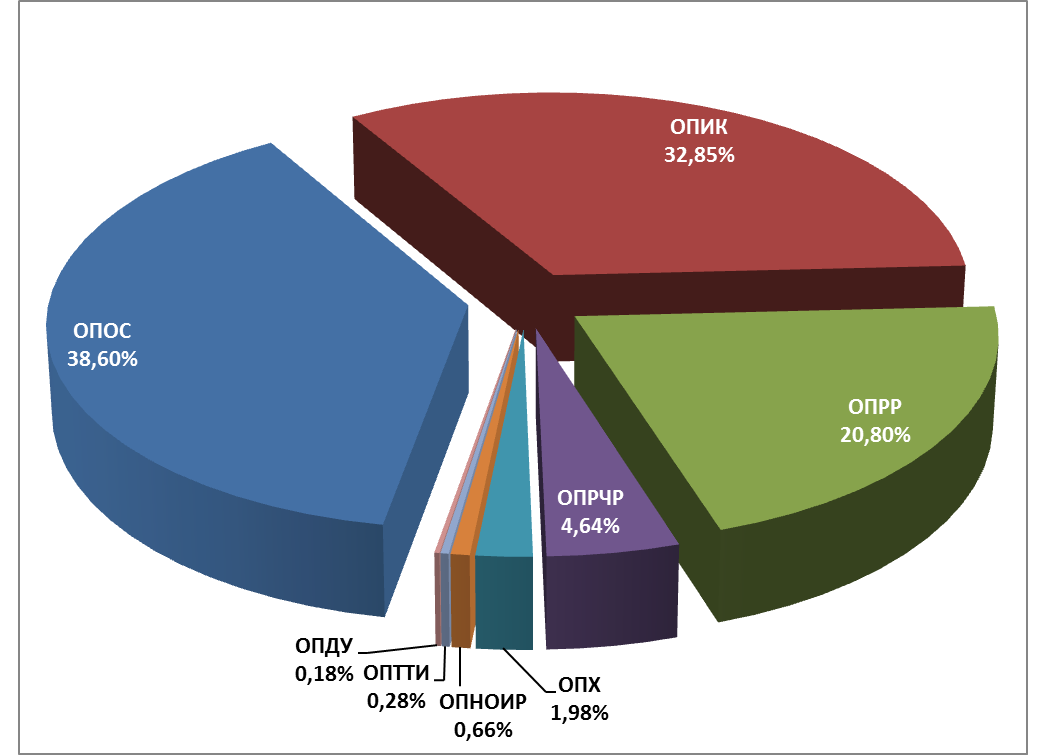 Източник: ИСУН 2020 към 06.06.2017 г.3. ДЕЙСТВИЯ ПРЕДПРИЕТИ ОТ РЕГИОНАЛНИЯ СЪВЕТ ЗА РАЗВИТИЕ НА СЕВЕРОЗАПАДЕН РАЙОН С ЦЕЛ ОСИГУРЯВАНЕ НА ЕФЕКТИВНОСТ И ЕФИКАСНОСТ ПРИ ИЗПЪЛНЕНИЕТО НА РЕГИОНАЛНИЯ ПЛАН ЗА РАЗВИТИЕ Съгласно Закона за регионалното развитие и Правилника за неговото прилагане, Регионалният съвет за развитие на Северозападен район е органът за наблюдение на Регионалния план за развитие на района. РСР обсъжда и одобрява годишния доклад за наблюдението на изпълнението на РПР. Докладът следва да включва информация относно действията, предприети от РСР на СЗР с цел осигуряване на ефективност и ефикасност при изпълнението на Регионалния план за развитие на Северозападен район. Съгласно чл.87, т.3 от ППЗРР, тези действия обхващат:а) мерките за наблюдение и създадените механизми за събиране, обработване и анализ на данни;б) преглед на проблемите, възникнали в процеса на прилагане на регионалния план за развитие през съответната година, както и мерките за преодоляване на тези проблеми;в) мерките за осигуряване на информация и публичност на действията по изпълнение на регионалния план за развитие;г) мерките за постигане на необходимото съответствие на регионалния план за развитие със секторните политики, планове и програми;д) мерките за прилагане принципа на партньорство;е) резултатите от извършени тематични оценки или оценки за специфични случаи към края на съответната година.		През 2016 г. са организирани и проведени 4 броя заседания на Регионалния съвет за развитие на Северозападен район, от които 2 броя съвместни с Регионалния координационен комитет към Съвета.В заседанията на РСР на СЗР са взели участие представители на министерства, областните управители на областите Видин, Монтана, Враца, Плевен и Ловеч, представители на общините от петте области в Северозападен район, представители на организации на работодателите и на работниците и служителите на национално равнище, на университетските среди и представители на юридически лица, имащи отношение към регионалното развитие - лично или с упълномощени представители.В Регионалния съвет за развитие на Северозападен район са представяни и обсъждани предложения, становища и доклади, и са взети решения по тях.	В изпълнение на чл.49, т.15 от Правилника за прилагане на Закона за регионалното развитие, Регионалният съвет за развитие на Северозападен район обсъди и прие Годишна индикативна програма за дейността си през 2017 г.	3.1. Мерките за наблюдение и създадените механизми за събиране, обработване и анализ на данниСъгласно чл.19, ал.4, т.1 от Закона за регионалното развитие и чл.6 от Вътрешните правила за работа, Регионалният координационен комитет осигурява ефективна и ефикасна координация и взаимодействие при изпълнение на операциите по оперативните програми, съфинансирани от фондовете на Европейския съюз на територията на Северозападен район. През 2016 г. се проведоха две заседания на Регионалния координационен комитет към Регионалния съвет за развитие на Северозападен район  - 14-15.06.2016 г. и на 12.12.2016 г., на които представителите на Управляващите органи на оперативните програми съфинансирани от фондовете на ЕС представиха за обсъждане актуална обобщена информация по отношение изпълнението на съответните оперативни програми и програмите за териториално сътрудничество на територията на Северозападен район. С оглед на това, че един от финансовите инструменти за постигане на целите и приоритетите на регионалния план са оперативните програми, периодичното подготвяне от членовете на РКК, представянето и обсъждането на информация относно хода на операциите, има голямо значение за процеса на наблюдение на изпълнението на Регионалния план за развитие на района. Анализирането на информацията дава възможност за очертаване на тенденции в хода на реализиране на оперативните програми, идентифициране на силни страни и слабости и формулиране на заключения и предложения за подобряване на резултатите от наблюдението.	Териториалното звено на Министерството на регионалното развитие и благоустройството за стратегическо планиране и координация на регионалното развитие в Северозападен район осъществява координация и взаимодействие с централните и териториалните структури на изпълнителната власт за изпълнение на Регионалния план за развитие. Изготвя периодични справки за изпълнените и текущите проекти по оперативните програми, програмите за териториално сътрудничество на територията на Северозападен район. Справките са изготвени въз основа на публикуваната в Информационната система за управление и наблюдение на структурните инструменти на Европейския съюз информация за проектите на територията на Северозападен район, на предоставените от членовете на Регионалния координационен комитет справки за напредъка по изпълнението на операциите по съответните оперативни програми.При изготвянето на доклада са използвани последните налични официални статистически данни на НСИ и Евростат, както и данни от други източници (ИСУН, ИСУН 2020, общински и областни администрации и др.)За получаване на необходимите данни за отчитане на стойностите по някои от индикаторите в РПР на СЗР са изготвени и изпратени писма от председателя на Регионалния съвет за развитие  на Северозападен район и от МРРБ с искане за информация до НСИ и други институции, провеждащи политики в съответните сектори - АПИ, ИАОС, ИПА и др. Чрез областните управители е изискана информация от общините на територията на Северозападен  район относно ключови индикатори, които проследяват изпълнението на приоритетите на РПР на СЗР. С цел проследяване на въздействието на всички източници на финансиране върху изпълнението на РПР на СЗР, областните и общинските администрации в района са представили информация за реализирани или в процес на изпълнение проекти, финансирани от други източници извън оперативните програми през 2016 г. Информацията е анализирана и включена в Годишния доклад.Служители от отдел „Стратегическо планиране и координация на регионалното развитие в Северозападен район“ на Главна дирекция „Стратегическо планиране на регионалното развитие и административно-териториално устройство“ на МРРБ участват в заседания на Областните съвети за развитие на областите в района, на които е представена информация и са проведени обсъждания на секторни политики и програми от значение за развитието на областите и общините в района.3.2. Преглед на проблемите, възникнали в процеса на прилагане на Регионалния план за развитие през 2016 година, както и мерките за преодоляване на тези проблемиОсновните проблеми в процеса на прилагане и наблюдение на Регионалния план за развитие на Северозападен район 2014-2020 г. и през 2016 г. са свързани основно с липсата на актуална статистическа информация на регионално и областно ниво, за очертаване тенденциите в изменението на някои индикатори, които определят напредъка по изпълнение на приоритетите на Регионалния план за развитие. За получаване на необходимите данни по част от индикаторите, които не се наблюдават от официалната статистика, са изпратени писма с искане за информация до НСИ и други институции, провеждащи политики в съответните сектори - АПИ, ИАОС, ИПА и др. С писмо на Председателя на РСР на Северозападен район и областен управител на област Ловеч, е изискана информация за изготвените годишни доклади за изпълнението на Общинските планове за развитие на общините в СЗР за 2016 г., актуална информация и налични актуални данни за 2016 г. по индикатори за наблюдение на РПР, както и подробна информация за реализирани или в процес на реализация проекти на територията на общините в района, с финансови източници извън оперативните програми през 2016 г. Информацията е предоставена на Секретариата на РСР на СЗР чрез областните управители на областите в района. Тя е анализирана и включена в настоящия годишен доклад.За част от индикаторите за наблюдение на Регионалния план за развитие на СЗР 2014-2020 г. са използвани данни от годишните справки за изпълнението и социално-икономическото въздействие на Оперативните програми 2007-2013 г., предоставени от съответните Управляващи органи.3.3. Мерките за осигуряване на информация и публичност на действията по изпълнение на Регионалния план за развитиеС цел осигуряване на информация и публичност на дейността на Регионалния съвет за развитие на Северозападен район и действията по изпълнение на плана, за всяко заседание на РСР и РКК се подготвя проект на съобщение до медиите, който след одобряване от членовете на Съвета, се предоставя за разпространение. Протоколите от проведените заседания на РСР и РКК на СЗР се публикуват на интернет страницата на Министерството на регионалното развитие и благоустройството и на официалните интернет страници на Областните администрации в Северозападен район, и се изпращат с материалите - обект на разглеждане на заседанието по електронната поща до всички членове на Регионалния съвет за развитие. В съответствие с чл. 34 и чл. 36 от Закона за регионалното развитие през 2016 г.  е изготвена последваща оценка за изпълнението на Националната стратегия за регионално развитие 2005-2015 г. Резултатите от последващата оценка са представени и обсъдени на заседание на Регионалния съвет за развитие на Северозападен район, проведено на 12.12.2016 г. в гр. Видин.На основа на резултатите от последващата оценка е изготвен окончателен доклад за изпълнението на Националната стратегия за регионално развитие 2005-2015 г. Целта на окончателния доклад е да осигури информация и публичност за резултатите от извършената последваща оценка  относно  степента на постигане на стратегическите цели на НСРР и на устойчивостта на резултатите,  общото въздействие върху процесите на развитие на районите и настъпилите промени относно междурегионалните и вътрешнорегионалните различия, ефективността и ефикасността на използваните финансови инструменти в периода на действие на стратегията, подкрепящи регионалното развитие. Докладът дава насоки за необходимите промени в политиката за регионално развитие, за промените в стратегическата й ориентация, за новите акценти и проблеми, към които следва да се насочат прилаганите към момента финансови инструменти за насърчаване на регионалното развитие. В процеса на подготовка на окончателния доклад са отчетени и резултатите от последващата оценка за изпълнението на регионалните планове за развитие с оглед отчитане на актуалните специфични проблеми и предизвикателства пред районите от ниво 2.Окончателният доклад за изпълнението на Националната стратегия за регионално развитие  на Република България за периода 2005-2015 г. е одобрен с Решение № 191 от 06.04.2017 г. на заседание на Министерския съвет. Публикуван е на официалната интернет страница на Министерство на регионалното развитие и благоустройството. В съответствие с чл.86, ал.1 и ал.2 от Правилника за прилагане на Закона за регионалното развитие, териториалното звено на Министерството на регионалното развитие и благоустройството в Северозападен район - отдел  „Стратегическо планиране и координация на регионалното развитие  в Северозападен район – Видин” разработи Годишен доклад за наблюдение на изпълнението на Регионалния план за развитие на Северозападен район за 2015 г. На проведеното на 14-15 юни 2016 г. заседание, Регионалният съвет за развитие обсъди и одобри Годишния доклад за наблюдение на изпълнението на Регионалния план за развитие на Северозападен район за 2015 г., с Решение №2 от Протокол №29/14-15.06.2016 г. За осигуряване на публичност, докладът е публикуван на интернет страницата на Министерство на регионалното развитие и благоустройството.3.4. Мерките за постигане на необходимото съответствие на Регионалния план за развитие със секторните политики, планове и програми	Регионалният план за развитие на Северозападен район за периода 2014-2020 г.(приет от Министерския съвет с Решение №459 от 01.08.2013 г.) е разработен в съответствие с предвижданията на основните европейски и национални документи за стратегическо планиране (Стратегия Европа 2020 на ЕС, Териториален дневен ред, Национална програма за развитие: България 2020, Национална програма за реформи на Република България 2011-2015 г., Национална стратегия за регионално развитие 2012-2022 г., Национална концепция за пространствено развитие 2013-2025 г. и др.),  както и с целите и приоритетите, заложени в структуроопределящите секторни стратегии, програми и планове. На проведените през 2016 г. 4 заседания на Регионалния съвет за развитие на Северозападен район,  2 от които съвместни с Регионалния координационен комитет е представена информация и са проведени обсъждания във връзка с редица секторни политики и програми от значение за развитието на региона, както следва:√ Информация за основните моменти в Закона за управление на средствата от Европейските структурни и инвестиционни фондове и отражението му върху финансирането и управлението на проекти, представена от представител на Министерския съвет;	√ Представяне опита и дейността на фонд ФЛАГ. Нови възможности за финансиране на инфраструктурни проекти на общините в периода 2014-2020 г. чрез финансови инструменти – Jessica, Фонд на фондовете и др.; √ Актуална информация за изпълнението на Приоритетна ос 2 „Околна среда и инфраструктура“ на Българо-швейцарската програма за сътрудничество и проектите за екологосъобразно обезвреждане на опасни пестициди и опасни отпадъци от бита на територията на цялата страна - представена от представител на Дирекция „Централно координационно звено“, Администрация на Министерския съвет;√ Информация относно предвидените за рехабилитация през  2016-2017 г. пътища от републиканската пътна мрежа на територията на Северозападен район – представена от представител на АПИ;	√ Възможности за общините на територията на Северозападен район по Програма за развитие на селските райони – представени от представител на Министерството на земеделието и храните;√ Проект на наредба за условията, реда и сроковете за изготвяне, съгласуване, приемане, актуализиране и изпълнение на концепцията и схемите за пространствено развитие по чл.7б-г от Закона за регионалното развитие – представен  от представител на „Национален център за териториално развитие” ЕАД;√ Задължения на Областните управители по отношение на процедурите, свързани с реализацията на Националната програма за саниране на многофамилни жилищни сгради – представени от представител на Министерството на регионалното развитие и благоустройството;√ Инструментариум за анализ на потребностите от подкрепа за личностно развитие на децата и учениците на ниво община, към Областна стратегия за подкрепа за личностно развитие на децата и учениците по чл. 196 от Закона за предучилищното и училищното образование. Структура и съдържание на областната стратегия – представен от представител на Министерството на образованието и науката; √ Резултатите от Последващата оценка на изпълнението на Националната стратегия за регионално развитие 2005 – 2015 г. – представени от представител на Министерството на регионалното развитие и благоустройството;√ Актуална информация относно етапа на развитие на Целенасочената инвестиционна програма в подкрепа на развитието на Северозападна България, Родопите, Странджа-Сакар, пограничните, планинските и полупланинските слабо развити райони – представена от представител на Министерството на регионалното развитие и благоустройството;√ Мерки, които могат да бъдат предприети за иницииране учредяването на Организация за управление на туристически район „Дунав“ с цел изпълнение на дейностите регламентирани в закона за туризма – представени от представител на Министерството на туризма;√ Информация за индикативните параметри на Финансовия инструмент „Микрокредитиране със споделен риск“, финансиран със средства от Оперативна програма „Развитие на човешките ресурси 2014-2020 г.“, представена от представител на Министерството на труда и социалната политика;√ Информация за планираните процедури по Оперативна програма „Развитие на човешките ресурси“ 2014-2020 г. съгласно Индикативната годишна работна програма за 2016 г., представена от представител на Министерство на труда и социалната политика;√ Обсъждане на проблеми, възникнали при поддържане проводимостта на речните легла извън строителни граници и добива на инертни материали свързани с разпоредбите на Закон за изменение и допълнение на Закона за водите;√ Представяне и обсъждане на инвестиционен проект за проектиране и изграждане на газопреносно трасе Враца-Видин – дискусия с представители на АСПА Инженеринг ЕООД и БУЛГАРТРАНСГАЗ;√ Актуална информация за напредъка по  изпълнението на операциите по оперативните програми и програмите за териториално сътрудничество на територията на Северозападен район – представена от  представители на Управляващите органи на оперативните програми, съфинансирани от фондовете на ЕС.На проведените през 2016 г. заседания на РСР на Северозападен район са определени представители на РСР на СЗР за участие в Управляващия комитет по проект „Интегрирана транспортна стратегия в периода до 2030 г.” към Министерството на транспорта, информационните технологии и съобщенията и представители в Комитета за координация на прилагането на подхода Водено от общностите местно развитие. Представени са възможности за подкрепа на българския туристически продукт от Глобус Медия Груп и Travel TV, както и добри иновативни практики на представители на бизнеса от Северозападния район. 3.5. Мерките за прилагане принципа на партньорствоПри изпълнението на Регионалния план за развитие на Северозападен район, в процеса на наблюдение, Регионалният съвет за развитие осигурява участието на всички свои членове: органите на централната и местната власт (министерства, областни администрации, общински администрации), представителите на работодателски и синдикални организации ( Българска стопанска камара, Българска търговско-промишлена палата, Асоциация на индустриалния капитал в България, Конфедерация на труда „Подкрепа“, Конфедерация на независимите синдикати в България), представители на университетски институции (Стопанска академия „Д. А. Ценов“ – Свищов, Технически колеж Ловеч, ВТУ „Св. Св. Кирил и Методий“ – Филиал Враца), представители на неправителствени и граждански организации (Форум гражданско участие), като се спазва принципа за партньорство, публичност и прозрачност. През 2016 г. е осъществена добра координация и взаимодействие между членовете на Регионалния съвет за развитие, членовете на Регионалния координационен комитет и Секретариата на РСР. Подобрено е взаимодействието с централните и териториалните структури на изпълнителната власт при изпълнението на решенията на Регионалния съвет за развитие.3.6. Резултати от извършени тематични оценки или оценки за специфични случаи към края на съответната годинаПрез 2016 г. не са извършвани тематични оценки или оценки за специфични случаи на Регионалния план за развитие на Северозападен район 2014-2020 г.4. ЗАКЛЮЧЕНИЯ И ПРЕДЛОЖЕНИЯ ЗА ПОДОБРЯВАНЕ НА РЕЗУЛТАТИТЕ ОТ НАБЛЮДЕНИЕТОНаблюдението на изпълнението и напредъка по реализацията на стратегическите цели и приоритети на Регионалния план за развитие на Северозападен район (2014 - 2020 г.) има за цел да установи в каква степен е постигнат напредък по изпълнението на целите и приоритетите на плана и се извършва на база на ключови национални индикатори, индикатори по целите на Стратегия „Европа 2020“, глобални екологични индикатори и специфични индикатори за резултат. В Годишния доклад за наблюдение на изпълнението на Регионалния план за развитие на Северозападен район (2014-2020) за 2016 г. са анализирани настъпилите през 2016 г. промени в социалното и икономическото развитие на СЗР и областите на територията на района. Промените са сравнени със средните за страната показатели за социално-икономическото развитие или със средните такива за ЕС-28. Анализирани са междурегионалните и вътрешнорегионалните различия, като са посочени областите с високи отклонения от средните стойности на разглежданите показатели. Представена е подробна информация за реализираните и реализиращи се през 2016 г. проекти на територията на Северозападен район, като са отчетени постигнатите резултати и въздействие от тяхното изпълнение. Отчетен е приносът на оперативните програми като един от финансовите инструменти за постигане на стратегическите цели и приоритети на Регионалния план за развитие през 2016 г. Най-голям e приносът на Оперативна програма „Околна среда” 2014-2020 г., следвана от Оперативна програма „Иновации и конкурентоспособност” 2014-2020 г., Оперативна програма „Региони в растеж” 2014-2020 г. и Програмата за развитие на селските райони. В сравнение с останалите райони от ниво 2, Северозападният е на трето място по размер на усвоени средства след ЮЗР и ЮЦР. Принос за реализирането на плана имат и средствата от други източници на финансиране, извън оперативните програми: национално финансиране от публични източници, в т.ч. републиканския бюджет и общинските бюджети, Програмата за развитие на селските райони, Програмите за териториално сътрудничество, чуждестранна донорска помощ.	Анализът на социално-икономическите показатели за изпълнението на стратегическите цели и приоритети на Регионалния план за развитие на Северозападен район през 2016 г. показва, че районът изостава по почти всички основни показатели спрямо районите от ниво 2 в страната. Запазва се негативната тенденция Северозападният район да създава най-нисък БВП и БВП на човек от населението сред останалите райони от ниво 2. Общият размер на брутния вътрешен продукт създаден в Северозападния район през 2015 г. е 6 013 млн. лв., като приносът на района по този показател е 6,8% в съвкупния БВП. Брутният вътрешен продукт на човек от населението през 2015 г. е 7 606 лв. при среден показател за България - 12 339 лв. и бележи увеличение с 198 лв. спрямо 2014 г. Във вътрешнорегионален план различията по показателя БВП на човек от населението се запазват. Задълбочават се демографските проблеми и диспропорциите в териториалното разпределение на населението, което продължава да намалява и застарява, като само през 2016 г. населението е намаляло с 14 286 души. Коефициентът на заетост на населението на възраст 15 и повече навършени години през 2016 г. намалява с 1,2 процентни пункта в сравнение с предходната 2015 г. и остава най-нисък в сравнение с останалите райони от ниво 2. Въпреки че безработицата през 2016 г. в района намалява, тя продължава да бъде със стойност по-висока от средната за страната. Налице са вътрешнорегионални различия при повечето от анализираните социално-икономически показатели. Най-неблагоприятно е развитието на област Видин, която изостава при повечето от анализираните социално-икономически показатели. Преките чуждестранни инвестиции в нефинансовите предприятия в района се характеризират с отрицателна динамика, като намалението, което се наблюдава е с    43 927, 3 хил. евро спрямо предходната година.По степен на изграденост на водоснабдителната мрежа, Северозападният район е на четвърто място в страната, а по отношение на канализационните мрежи и обслужване от ПСОВ, районът продължава да изостава. Делът на населението, обслужено от системи за организирано сметосъбиране се увеличава и достига 100%, при среден показател за страната 99,6%.В сферата на туризма напредъкът е минимален, като в недостатъчна степен се използват потенциалите на района - природните и културни ценности, както и благоприятното географско положение за развитие на Северозападния район. Въпреки отчетеното увеличение на приходите от нощувки с 9,4% спрямо предходната година, районът продължава да е на последното място сред останалите райони от ниво 2. Частично  културни и природни обекти са подобрени и са достъпни за туристи, но голяма част от потенциалните туристически атракции не са разработени или не са достъпни и социализирани. Инфраструктурното развитие е от ключово и стратегическо значение за региона, поради което е необходимо да продължи изпълнението на мерките и дейностите за повишаване на транспортната достъпност, подобряване на експлоатационното състояние на общинската пътна мрежа и републиканските пътища от ІІ и ІІІ клас. По-всяка една от стратегическите цели е констатиран напредък, предприети са мерки и усилия за постигане на ефективни резултати, които обаче са недостатъчно ефективни като въздействие. Част от мерките в процес на изпълнение пряко или косвено касаят не само съответния приоритет, а реализацията им има мултиплициращ ефект. Голяма част от инвестициите в проекти, реализирани в региона се очаква да окажат влияние върху процесите на развитие в бъдеще, тъй като към момента не могат да се измерят, но по отношение на влиянието върху развитието на района те са дългосрочни.	С оглед подобряване на резултатите от наблюдение на изпълнението на Регионалния план за развитие на Северозападен район 2014-2020 г. е необходимо:•	обвързване на системата за наблюдение на изпълнението на плановите документи за регионално и местно развитие със системата за наблюдение на изпълнението на оперативните програми, с цел по-точна оценка на въздействието на всяка от програмите върху промените в икономическото, социалното и инфраструктурното развитие на районите и общините в страната;•	подобряване на междуведомствената координация с оглед изготвянето, предоставянето и обработката на информация във връзка с наблюдението на Плана. Своевременно предоставяне на информация от Националния статистически институт, Агенцията по заетостта, Агенцията за устойчиво енергийно развитие, Изпълнителната агенция по околната среда и др. ведомства относно индикаторите за наблюдение в РПР на СЗР на национално, регионално и областно ниво, за които липсва информация в официалните интернет страници, с периодичност поне за 2 години с оглед анализ на изменението им на годишна база; •	 ефективно осъществяване на регионална координация при изпълнението на оперативните програми, съфинансирани от фондовете на ЕС, оказващи въздействие върху развитието на района; •	подобряване на структурата и формата на обобщените справки за актуално изпълнение на програмите, съфинансирани от ЕСИФ, на територията на Северозападен район, предоставяни от Управляващите органи на програмите на заседанията на РКК. Това ще позволи ефективно осъществяване на регионална координация при изпълнението на програмите;•	допълнително усъвършенстване на координационните механизми, свързани с реализацията на политиката за регионално развитие, включително по-ефективно използване на правомощията на РСР, свързани с идентифициране на проблемите на района и тяхното адресиране чрез съответните финансови инструменти;•	активизиране на междурегионалното сътрудничество и засилване на взаимодействието между РСР на СЗР и останалите Регионални съвети за развитие на районите от ниво 2 в страната, както и между РСР и Областните съвети за развитие на областите в района би спомогнало за обмена на информация, сравнителен анализ на развитието на съответните териториални нива, обсъждането на общи проблеми и предприемане на действия от един по-широк кръг от заинтересовани лица, както и за иницииране на интегрирани проекти за развитие на целия район с важно значение за всички области и общини;•	подобряване на механизмите за хоризонтална и вертикална координация по отношение на изпълняваните мерки и активно предоставяне на информация и публичност, провеждане на процедури за консултиране с всички заинтересовани страни, предвид тяхната значимост в процеса на регионално развитие.БВПБрутен вътрешен продуктБДСБрутна добавена стойностЕСЕвропейски съюзЗРРЗакон за регионалното развитиеИАОС Изпълнителна агенция по околна средаИПАИнститут за публична администрацияИСУНИнформационна система за управление и наблюдение на структурните инструменти на ЕС в БългарияИСУН 2020Информационна система за управление и наблюдение на средствата от ЕС в България 2020.НСИНПРНационален статистически институтНационална програма за реформи ОПОПРРОперативна програмаОперативна програма „Региони в растеж“ 2014-2020 г.ОПОСОперативна програма „Околна среда” 2014-2020 г.ОПРЧРОПИКОПНОИРОПИМСПОПДУОПТТИОПХОперативна програма „Развитие на човешките ресурси” 2014-2020 г.Оперативна програма „Иновации и конкурентоспособност“ 2014-2020 г.Оперативна програма „Наука и образование за интелигентен растеж” 2014-2020 г.Оперативна програма „Инициатива за малки и средни предприятия“ 2014-2020 г.Оперативна програма „Добро управление”Оперативна програма „Транспорт и транспортна инфраструктура” 2014-2020 г.Оперативна програма „Храни“ 2014-2020 г.П.П.Процентен пунктПСОВПречиствателна станция за отпадни водиПЧИ Преки чужди инвестицииРИОСВРегионална инспекция по околната среда и водитеРККРегионален координационен комитет РПР Регионален план за развитие РСРРегионален съвет за развитие СЗРСеверозападен район от ниво 2СПСОВСелищна пречиствателна станция за отпадни водиФигура 1. Коефициент на раждаемост, коефициент на смъртност и коефициент на естествен прираст по райони от ниво 2 през 2016 г. (в ‰)Фигура 2. Брутен вътрешен продукт по райони от ниво 2 (в млн. лева)Фигура 3. Брутен вътрешен продукт по области и райони от ниво 2 за 2015г. (в млн. лева)Фигура 4. Брутен вътрешен продукт на човек от населението по райони от ниво 2  (в лева)Фигура 5. Брутен вътрешен продукт области и райони от ниво 2 на човек през 2015г (в лева)Фигура 6. Брутна добавена стойност по икономически сектори  в Северозападен район през 2015 г. ( в млн. лв.)Фигура 7. Брутна добавена стойност по райони от ниво 2 през 2015 г. ( в млн. лв.)Фигура 8. Чуждестранни преки инвестиции в нефинансовите предприятия през периода 2010 - 2015 г. (в  хил. евро)Фигура 9. БВП на човек от населението, области и райони от ниво 2 през 2015 г. (лв.)Фигура 10. Коефициент на безработица на населението на 15 и повече навършени години по области и райони от ниво 2 през 2015-2016 г. (%)Фигура 11. Коефициент на икономическа активност на населението на 15 и повече навършени години по области и райони от ниво 2 през 2015-2016 г. (%)Фигура 12. Общ доход на лице през 2016 г. по области и райони от ниво 2 (в лева)Фигура 13. Коефициент на заетост на населението на възраст 20-64 навършени години по райони от ниво 2 през 2015-2016 г. (%)Фигура 14. Относителен дял на рано напусналите образование и обучение (18 - 24 г.) по райони от ниво 2 през 2015-2016 г. (%)Фигура 15. Относителен дял на населението на възраст 30 - 34 г. със завършено висше образование по райони от ниво 2 през 2014-2015 г. (%)Фигура 16. Чуждестранни преки инвестиции в нефинансовите предприятия по области през 2010-2015 г. (хил. евро)Фигура 17. Персонал зает с НИРД и разходи за НИРД (хил. лв.) по райони от ниво 2 през 2014-2015 г.Фигура 18. Приходи от нощувки по области и райони от ниво 2 през 2014 г. (лв.) Фигура 19. Дял на младежката безработица през 2015г. (%) Фигура 20. Сключени договори по ОП „Развитие на човешките ресурси” 2014-2020 г. по области в Северозападен район (към декември 2016 г.)Фигура 21. Дял от населението, свързано с обществено водоснабдяване през 2014-2015 г. (%)Фигура 22. Дял от населението, свързано с обществено водоснабдяване през 2014-2015 г. (%)Фигура 23. Дял на населението, свързано към пречиствателни станции за отпадъчни води по области и райони от ниво 2 през 2014-2015 г. (%)Фигура 24. Дял на обслужваното население от системи за организирано сметосъбиране  по райони от ниво 2 през 2014-2015 г.( в %)Фигура 25. Реално изплатени средства от оперативните програми по райони от ниво 2 (в %)Фигура 26. Реално изплатени средства от оперативните програми по области в Северозападен район (в %)Фигура 27. Финансов принос на оперативните програми за Северозападен район по области (в лв.)Фигура 28. Договорени средства по оперативните програми за Северозападен район (в %)ТаблициОбластиТеритория- кв. кмНаселениеГъстота на населениетоКоефициент на безработицаКоефициент на заетостВидин3 02488 86729,416,339,2Враца3 602168 72746,813,637,2Ловеч4 141129 22231,27,837,1Монтана3 633134 66937,15,638,8Плевен4 645248 13853,410,343,7Северозападен19 047769 62340,410,639,8България110 3717 101 85964,37,649,3Райони, ОбластиБрой населениеКоефициент на раждаемост(‰)Коефициент на смъртност (‰)Коефициент на естествен прираст (‰)Северозападен 769 6238,119,7-11,6Видин88 8676,223,1-16,9Враца168 7278,518,8-10,3Ловеч129 2227,419,3-11,9Монтана134 6698,121,3-13,2Плевен248 1388,718,5-9,8 Северен централенцентрален805 4418,116,8-8,7 Североизточен939 2629,114,1-5,0 Югоизточен1 046 12510,014,8-4,8 Югозападен2 115 3449,513,5-4,0 Южен централен1 426 0649,114,8-5,7За страната7 101 8599,115,1- 6,0Райони2011 г.2012 г.2013 г.2014 г.2015г.Северозападен район5 8245 8375 8055 9556 013Северен централен район6 3606 5836 7206 9807 078Североизточен район8 6158 9538 9549 3279 655Югоизточен район9 5149 99610 19210 44410 826Югозападен район39 09438 99838 85739 47842 430Южен централен район11 35111 67311 63711 45112 569БЪЛГАРИЯ80 75982 04082 16683 63488 571Райони2011 г.2012 г.2013 г.2014 г.2015 г.Северозападен район6 9147 0337 1067 4087 606Северен централен район7 4147 7547 9998 4038 627Североизточен район8 9369 3299 3669 79510 193Югоизточен район8 8449 3389 5639 84210 256Югозападен район18 33318 30918 25818 56619 984Южен централен район7 6927 9597 9827 8998 722БЪЛГАРИЯ10 99011 22911 31011 57712 339РайониДостъп на домакинствата до интернетДостъп на домакинствата до интернетЛица, които никога не са използвали интернетЛица, които никога не са използвали интернетРайони2015 г.2016 г.2015 г.2016 г.Райони%%%%За страната59,163,534,733,1Северозападен44,958,649,438,7Северен централен58,261,535,338,1Североизточен56,567,339,730,6Югоизточен58,660,934,838,7Югозападен67,864,924,828,5Южен централен56,664,937,931,8	Статистически райони и областиДълготрайни материални активи с екологично предназначениеДълготрайни материални активи с екологично предназначение	Статистически райони и области2014 г.2015 г.България6 616 9848 343 100Северозападен649 158827 715Видин26 92126 700Враца406 899379 363Ловеч123 945177 329Монтана72 281111 328Плевен19 112132 995Северен Централен438 738608 656Североизточен719 400941 952Югоизточен2 340 1202 927 775Югозападен1 403 6311 707 895Южен Централен1 065 9371 329 107Райони/областиБрой обучени експерти по тематични областиБрой обучени експерти по тематични областиБрой обучени експерти по тематични областиБрой обучени експерти по тематични областиБрой обучени експерти по тематични областиБрой обучени експерти по тематични областиБрой обучени експерти по тематични областиБрой обучени експерти по тематични областиБрой обучени експерти по тематични областиБрой обучени експерти по тематични областиРайони/областиУправленски умения и  управление на човешките ресурсиУправленски умения и  управление на човешките ресурсиБюджетен процес и финансово управлениеБюджетен процес и финансово управлениеПравна и институционална рамка на ЕС; България в ЕСПравна и институционална рамка на ЕС; България в ЕСРазработване и управление на проектиРазработване и управление на проектиЕ-управлениеЕ-управлениеРайони/области2015 г.2016 г.2015 г.2016 г.2015 г.2016 г.2015 г.2016 г.2015 г.2016 г.Северозападен район1119111581512Област Видин1Област Враца221Област Ловеч101165851Област Монтана133111Област Плевен2558Северен централен район211522712Североизточен район20236161161231Югоизточен район106341387101137Югозападен район1833151481939Южен централен район314103251052